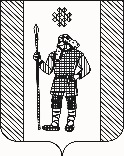 П О С Т А Н О В Л Е Н И ЕАДМИНИСТРАЦИИ КУДЫМКАРСКОГО МУНИЦИПАЛЬНОГО ОКРУГАПЕРМСКОГО КРАЯ08.07.2022                                                                 СЭД-260-01-06-1202О внесении изменений в муниципальную программу «Физическая культура и спорт в Кудымкарском муниципальном округе Пермского края», утвержденную постановлением администрации Кудымкарского муниципального округа Пермского края от 11.11.2020 № СЭД-260-01-06-245 В соответствии со статьей 179 Бюджетного кодекса Российской Федерации, в целях приведения в соответствие с решением Думы Кудымкарского муниципального округа Пермского края от 08.12.2021 № 165 «О бюджете Кудымкарского муниципального округа Пермского края на 2022 год и на плановый период 2023 и 2024 годов» администрация Кудымкарского муниципального округа Пермского краяПОСТАНОВЛЯЕТ:Внести изменения в муниципальную программу «Физическая культура и спорт в Кудымкарском муниципальном округе Пермского края», утвержденную постановлением администрации Кудымкарского муниципального округа Пермского края от 11.11.2020 № СЭД-260-01-06-245 (в ред. от 03.03. 2021 № СЭД-260-01-06-238, от 08.12.2021 № СЭД-260-01-06-1961), изложив в редакции согласно приложению к настоящему постановлению.Настоящее постановление вступает в силу после его официального опубликования в газете «Иньвенский край» и распространяется на правоотношения, возникшие с 01.01.2022 года.И.п. главы муниципального округа – главы администрации Кудымкарскогомуниципального округа Пермского края		                                С.А. КоноваловаПриложениек постановлению администрации Кудымкарского муниципального округа Пермского краяот 08.07.2022 № СЭД-260-01-06-2002Муниципальная программа «Физическая культура и спорт в Кудымкарском муниципальном округе Пермского края»
ПАСПОРТмуниципальной программы Кудымкарского муниципального округа Пермского краяФИНАНСИРОВАНИЕмуниципальной программы«Физическая культура и спорт в Кудымкарском муниципальном округе Пермского края»Система программных мероприятий подпрограммы 1.1«Развитие физической культуры и спорта в Кудымкарском муниципальном округе Пермского края»муниципальной программы «Физическая культура и спорт в Кудымкарском муниципальном округе Пермского края»Перечень целевых показателей муниципальной программы «Физическая культура и спорт в Кудымкарском муниципальном округе Пермского края»Мониторинг, контроль за реализацией, методика оценки эффективности Программы, отчетность ответственного исполнителяОрганизационная структура управления Программой построена на основе функционального разделения полномочий исполнителей Программы в процессе реализации программных мероприятий.Общее руководство и координацию работ по реализации Программы осуществляет директор муниципального казенного учреждения «Кудымкарский районный Дом культуры».Мониторинг и контроль за ходом реализации Программы, а также отчетность ответственного исполнителя осуществляется в соответствии с Порядком разработки, реализации и оценки эффективности муниципальных программ Кудымкарского муниципального округа Пермского края.Оценка эффективности Программы осуществляется в соответствии с Порядком разработки, реализации и оценки эффективности муниципальных программ Кудымкарского муниципального округа Пермского края сравнительным способом плановых значений целевых показателей и фактических значений за год (представленных органом статистики, в случае отсутствия фактическое значение определяется расчетным методом).Настоящая методика подразумевает необходимость проведения оценки эффективности Программы в течение срока ее реализации не реже одного раза в год, в случае необходимости, по результатам проведения оценки, внесения изменений в Программу.№ п/пНаименование разделаНаименование разделаНаименование разделаНаименование разделаНаименование разделаСодержание разделСодержание разделСодержание разделСодержание разделСодержание разделСодержание разделСодержание разделСодержание разделСодержание раздел1.Наименование муниципальной программыНаименование муниципальной программыНаименование муниципальной программыНаименование муниципальной программыНаименование муниципальной программыФизическая культура и спорт в Кудымкарском муниципальном округе Пермского краяФизическая культура и спорт в Кудымкарском муниципальном округе Пермского краяФизическая культура и спорт в Кудымкарском муниципальном округе Пермского краяФизическая культура и спорт в Кудымкарском муниципальном округе Пермского краяФизическая культура и спорт в Кудымкарском муниципальном округе Пермского краяФизическая культура и спорт в Кудымкарском муниципальном округе Пермского краяФизическая культура и спорт в Кудымкарском муниципальном округе Пермского краяФизическая культура и спорт в Кудымкарском муниципальном округе Пермского краяФизическая культура и спорт в Кудымкарском муниципальном округе Пермского края2.Ответственный исполнитель программыОтветственный исполнитель программыОтветственный исполнитель программыОтветственный исполнитель программыОтветственный исполнитель программыАдминистрация Кудымкарского муниципального округа Пермского края в лице муниципального казенного учреждения «Кудымкарский районный Дом культуры»Администрация Кудымкарского муниципального округа Пермского края в лице муниципального казенного учреждения «Кудымкарский районный Дом культуры»Администрация Кудымкарского муниципального округа Пермского края в лице муниципального казенного учреждения «Кудымкарский районный Дом культуры»Администрация Кудымкарского муниципального округа Пермского края в лице муниципального казенного учреждения «Кудымкарский районный Дом культуры»Администрация Кудымкарского муниципального округа Пермского края в лице муниципального казенного учреждения «Кудымкарский районный Дом культуры»Администрация Кудымкарского муниципального округа Пермского края в лице муниципального казенного учреждения «Кудымкарский районный Дом культуры»Администрация Кудымкарского муниципального округа Пермского края в лице муниципального казенного учреждения «Кудымкарский районный Дом культуры»Администрация Кудымкарского муниципального округа Пермского края в лице муниципального казенного учреждения «Кудымкарский районный Дом культуры»Администрация Кудымкарского муниципального округа Пермского края в лице муниципального казенного учреждения «Кудымкарский районный Дом культуры»3.Руководитель программыРуководитель программыРуководитель программыРуководитель программыРуководитель программыЗаместитель главы администрации Кудымкарского муниципального округа Пермского края по социальному развитиюЗаместитель главы администрации Кудымкарского муниципального округа Пермского края по социальному развитиюЗаместитель главы администрации Кудымкарского муниципального округа Пермского края по социальному развитиюЗаместитель главы администрации Кудымкарского муниципального округа Пермского края по социальному развитиюЗаместитель главы администрации Кудымкарского муниципального округа Пермского края по социальному развитиюЗаместитель главы администрации Кудымкарского муниципального округа Пермского края по социальному развитиюЗаместитель главы администрации Кудымкарского муниципального округа Пермского края по социальному развитиюЗаместитель главы администрации Кудымкарского муниципального округа Пермского края по социальному развитиюЗаместитель главы администрации Кудымкарского муниципального округа Пермского края по социальному развитию4.Соисполнитель программыСоисполнитель программыСоисполнитель программыСоисполнитель программыСоисполнитель программыМуниципальное казенное учреждение «Управление капитального строительства Кудымкарского муниципального округа Пермского края»;Управление образования администрации Кудымкарского муниципального округа Пермского краяМуниципальное казенное учреждение «Управление капитального строительства Кудымкарского муниципального округа Пермского края»;Управление образования администрации Кудымкарского муниципального округа Пермского краяМуниципальное казенное учреждение «Управление капитального строительства Кудымкарского муниципального округа Пермского края»;Управление образования администрации Кудымкарского муниципального округа Пермского краяМуниципальное казенное учреждение «Управление капитального строительства Кудымкарского муниципального округа Пермского края»;Управление образования администрации Кудымкарского муниципального округа Пермского краяМуниципальное казенное учреждение «Управление капитального строительства Кудымкарского муниципального округа Пермского края»;Управление образования администрации Кудымкарского муниципального округа Пермского краяМуниципальное казенное учреждение «Управление капитального строительства Кудымкарского муниципального округа Пермского края»;Управление образования администрации Кудымкарского муниципального округа Пермского краяМуниципальное казенное учреждение «Управление капитального строительства Кудымкарского муниципального округа Пермского края»;Управление образования администрации Кудымкарского муниципального округа Пермского краяМуниципальное казенное учреждение «Управление капитального строительства Кудымкарского муниципального округа Пермского края»;Управление образования администрации Кудымкарского муниципального округа Пермского краяМуниципальное казенное учреждение «Управление капитального строительства Кудымкарского муниципального округа Пермского края»;Управление образования администрации Кудымкарского муниципального округа Пермского края5.Участники программыУчастники программыУчастники программыУчастники программыУчастники программыМуниципальное казенное учреждение «Кудымкарский районный Дом культуры»;
Управление образования администрации Кудымкарского муниципального округа Пермского края;Отдел культуры, молодежной политики и спорта администрации Кудымкарского муниципального округа Пермского края;Территориальные отделы администрации Кудымкарского муниципального округа Пермского краяМуниципальное казенное учреждение «Кудымкарский районный Дом культуры»;
Управление образования администрации Кудымкарского муниципального округа Пермского края;Отдел культуры, молодежной политики и спорта администрации Кудымкарского муниципального округа Пермского края;Территориальные отделы администрации Кудымкарского муниципального округа Пермского краяМуниципальное казенное учреждение «Кудымкарский районный Дом культуры»;
Управление образования администрации Кудымкарского муниципального округа Пермского края;Отдел культуры, молодежной политики и спорта администрации Кудымкарского муниципального округа Пермского края;Территориальные отделы администрации Кудымкарского муниципального округа Пермского краяМуниципальное казенное учреждение «Кудымкарский районный Дом культуры»;
Управление образования администрации Кудымкарского муниципального округа Пермского края;Отдел культуры, молодежной политики и спорта администрации Кудымкарского муниципального округа Пермского края;Территориальные отделы администрации Кудымкарского муниципального округа Пермского краяМуниципальное казенное учреждение «Кудымкарский районный Дом культуры»;
Управление образования администрации Кудымкарского муниципального округа Пермского края;Отдел культуры, молодежной политики и спорта администрации Кудымкарского муниципального округа Пермского края;Территориальные отделы администрации Кудымкарского муниципального округа Пермского краяМуниципальное казенное учреждение «Кудымкарский районный Дом культуры»;
Управление образования администрации Кудымкарского муниципального округа Пермского края;Отдел культуры, молодежной политики и спорта администрации Кудымкарского муниципального округа Пермского края;Территориальные отделы администрации Кудымкарского муниципального округа Пермского краяМуниципальное казенное учреждение «Кудымкарский районный Дом культуры»;
Управление образования администрации Кудымкарского муниципального округа Пермского края;Отдел культуры, молодежной политики и спорта администрации Кудымкарского муниципального округа Пермского края;Территориальные отделы администрации Кудымкарского муниципального округа Пермского краяМуниципальное казенное учреждение «Кудымкарский районный Дом культуры»;
Управление образования администрации Кудымкарского муниципального округа Пермского края;Отдел культуры, молодежной политики и спорта администрации Кудымкарского муниципального округа Пермского края;Территориальные отделы администрации Кудымкарского муниципального округа Пермского краяМуниципальное казенное учреждение «Кудымкарский районный Дом культуры»;
Управление образования администрации Кудымкарского муниципального округа Пермского края;Отдел культуры, молодежной политики и спорта администрации Кудымкарского муниципального округа Пермского края;Территориальные отделы администрации Кудымкарского муниципального округа Пермского края6.Характеристика текущего состояния сферы реализации программыХарактеристика текущего состояния сферы реализации программыХарактеристика текущего состояния сферы реализации программыХарактеристика текущего состояния сферы реализации программыХарактеристика текущего состояния сферы реализации программыДля реализации Указа Президента Российской Федерации от 7 мая 2018 г. № 204 «О национальных целях и стратегических задачах развития Российской Федерации на период до 2024 года», 26.08.2020 года с Министерством физической культуры и спорта Пермского края в рамках регионального проекта заключено соглашение «Создание для всех категорий населения для занятия физической культурой и спортом, массовым спортом, в том числе повышения уровня обеспеченности населения объектами спорта, а так же подготовка спортивного резерва (Пермский край)». За последние годы развитие физической культуры и спорта в Кудымкарском муниципальном округе Пермского края достигло следующих показателей: доля населения, систематически занимающегося физической культурой и спортом 39,4 %, уровень обеспеченности граждан спортивными сооружениями исходя из единовременной пропускной способности объектов спорта 60,4 %, эффективность использования существующих объектов спортивной инфраструктуры 29 %, показатели являются средними по Пермскому краю для сельской местности. Низкая эффективность использования существующих объектов спортивной инфраструктуры обусловлена малой загруженностью спортивных сооружений, что является характерной чертой для сельской местности. Реализации и продвижение Всероссийского физкультурно-спортивного комплекса «Готов к труду и Обороне» является одним из показателей физкультурно-спортивной составляющей населения. Кудымкарский муниципальный округ Пермского края среди муниципалитетов Пермского края по рейтингу находится на уровне ниже среднего по показателям внедрения и реализации ВФСК «ГТО».
Необходимо продолжать увеличивать количество форм проведения спортивно-массовых мероприятий, обратить внимание на доступные виды спорта, зрелищные мероприятия, развивать физическую культуру и спорт по месту жительства, проводить мероприятия и привлекать к ним семьи, поддерживать спорт инвалидов, проводить совместные мероприятия с детьми и молодежью, прием и сдачу норм ГТО, укреплять материальную-техническую базу спортивных сооружений.Для реализации Указа Президента Российской Федерации от 7 мая 2018 г. № 204 «О национальных целях и стратегических задачах развития Российской Федерации на период до 2024 года», 26.08.2020 года с Министерством физической культуры и спорта Пермского края в рамках регионального проекта заключено соглашение «Создание для всех категорий населения для занятия физической культурой и спортом, массовым спортом, в том числе повышения уровня обеспеченности населения объектами спорта, а так же подготовка спортивного резерва (Пермский край)». За последние годы развитие физической культуры и спорта в Кудымкарском муниципальном округе Пермского края достигло следующих показателей: доля населения, систематически занимающегося физической культурой и спортом 39,4 %, уровень обеспеченности граждан спортивными сооружениями исходя из единовременной пропускной способности объектов спорта 60,4 %, эффективность использования существующих объектов спортивной инфраструктуры 29 %, показатели являются средними по Пермскому краю для сельской местности. Низкая эффективность использования существующих объектов спортивной инфраструктуры обусловлена малой загруженностью спортивных сооружений, что является характерной чертой для сельской местности. Реализации и продвижение Всероссийского физкультурно-спортивного комплекса «Готов к труду и Обороне» является одним из показателей физкультурно-спортивной составляющей населения. Кудымкарский муниципальный округ Пермского края среди муниципалитетов Пермского края по рейтингу находится на уровне ниже среднего по показателям внедрения и реализации ВФСК «ГТО».
Необходимо продолжать увеличивать количество форм проведения спортивно-массовых мероприятий, обратить внимание на доступные виды спорта, зрелищные мероприятия, развивать физическую культуру и спорт по месту жительства, проводить мероприятия и привлекать к ним семьи, поддерживать спорт инвалидов, проводить совместные мероприятия с детьми и молодежью, прием и сдачу норм ГТО, укреплять материальную-техническую базу спортивных сооружений.Для реализации Указа Президента Российской Федерации от 7 мая 2018 г. № 204 «О национальных целях и стратегических задачах развития Российской Федерации на период до 2024 года», 26.08.2020 года с Министерством физической культуры и спорта Пермского края в рамках регионального проекта заключено соглашение «Создание для всех категорий населения для занятия физической культурой и спортом, массовым спортом, в том числе повышения уровня обеспеченности населения объектами спорта, а так же подготовка спортивного резерва (Пермский край)». За последние годы развитие физической культуры и спорта в Кудымкарском муниципальном округе Пермского края достигло следующих показателей: доля населения, систематически занимающегося физической культурой и спортом 39,4 %, уровень обеспеченности граждан спортивными сооружениями исходя из единовременной пропускной способности объектов спорта 60,4 %, эффективность использования существующих объектов спортивной инфраструктуры 29 %, показатели являются средними по Пермскому краю для сельской местности. Низкая эффективность использования существующих объектов спортивной инфраструктуры обусловлена малой загруженностью спортивных сооружений, что является характерной чертой для сельской местности. Реализации и продвижение Всероссийского физкультурно-спортивного комплекса «Готов к труду и Обороне» является одним из показателей физкультурно-спортивной составляющей населения. Кудымкарский муниципальный округ Пермского края среди муниципалитетов Пермского края по рейтингу находится на уровне ниже среднего по показателям внедрения и реализации ВФСК «ГТО».
Необходимо продолжать увеличивать количество форм проведения спортивно-массовых мероприятий, обратить внимание на доступные виды спорта, зрелищные мероприятия, развивать физическую культуру и спорт по месту жительства, проводить мероприятия и привлекать к ним семьи, поддерживать спорт инвалидов, проводить совместные мероприятия с детьми и молодежью, прием и сдачу норм ГТО, укреплять материальную-техническую базу спортивных сооружений.Для реализации Указа Президента Российской Федерации от 7 мая 2018 г. № 204 «О национальных целях и стратегических задачах развития Российской Федерации на период до 2024 года», 26.08.2020 года с Министерством физической культуры и спорта Пермского края в рамках регионального проекта заключено соглашение «Создание для всех категорий населения для занятия физической культурой и спортом, массовым спортом, в том числе повышения уровня обеспеченности населения объектами спорта, а так же подготовка спортивного резерва (Пермский край)». За последние годы развитие физической культуры и спорта в Кудымкарском муниципальном округе Пермского края достигло следующих показателей: доля населения, систематически занимающегося физической культурой и спортом 39,4 %, уровень обеспеченности граждан спортивными сооружениями исходя из единовременной пропускной способности объектов спорта 60,4 %, эффективность использования существующих объектов спортивной инфраструктуры 29 %, показатели являются средними по Пермскому краю для сельской местности. Низкая эффективность использования существующих объектов спортивной инфраструктуры обусловлена малой загруженностью спортивных сооружений, что является характерной чертой для сельской местности. Реализации и продвижение Всероссийского физкультурно-спортивного комплекса «Готов к труду и Обороне» является одним из показателей физкультурно-спортивной составляющей населения. Кудымкарский муниципальный округ Пермского края среди муниципалитетов Пермского края по рейтингу находится на уровне ниже среднего по показателям внедрения и реализации ВФСК «ГТО».
Необходимо продолжать увеличивать количество форм проведения спортивно-массовых мероприятий, обратить внимание на доступные виды спорта, зрелищные мероприятия, развивать физическую культуру и спорт по месту жительства, проводить мероприятия и привлекать к ним семьи, поддерживать спорт инвалидов, проводить совместные мероприятия с детьми и молодежью, прием и сдачу норм ГТО, укреплять материальную-техническую базу спортивных сооружений.Для реализации Указа Президента Российской Федерации от 7 мая 2018 г. № 204 «О национальных целях и стратегических задачах развития Российской Федерации на период до 2024 года», 26.08.2020 года с Министерством физической культуры и спорта Пермского края в рамках регионального проекта заключено соглашение «Создание для всех категорий населения для занятия физической культурой и спортом, массовым спортом, в том числе повышения уровня обеспеченности населения объектами спорта, а так же подготовка спортивного резерва (Пермский край)». За последние годы развитие физической культуры и спорта в Кудымкарском муниципальном округе Пермского края достигло следующих показателей: доля населения, систематически занимающегося физической культурой и спортом 39,4 %, уровень обеспеченности граждан спортивными сооружениями исходя из единовременной пропускной способности объектов спорта 60,4 %, эффективность использования существующих объектов спортивной инфраструктуры 29 %, показатели являются средними по Пермскому краю для сельской местности. Низкая эффективность использования существующих объектов спортивной инфраструктуры обусловлена малой загруженностью спортивных сооружений, что является характерной чертой для сельской местности. Реализации и продвижение Всероссийского физкультурно-спортивного комплекса «Готов к труду и Обороне» является одним из показателей физкультурно-спортивной составляющей населения. Кудымкарский муниципальный округ Пермского края среди муниципалитетов Пермского края по рейтингу находится на уровне ниже среднего по показателям внедрения и реализации ВФСК «ГТО».
Необходимо продолжать увеличивать количество форм проведения спортивно-массовых мероприятий, обратить внимание на доступные виды спорта, зрелищные мероприятия, развивать физическую культуру и спорт по месту жительства, проводить мероприятия и привлекать к ним семьи, поддерживать спорт инвалидов, проводить совместные мероприятия с детьми и молодежью, прием и сдачу норм ГТО, укреплять материальную-техническую базу спортивных сооружений.Для реализации Указа Президента Российской Федерации от 7 мая 2018 г. № 204 «О национальных целях и стратегических задачах развития Российской Федерации на период до 2024 года», 26.08.2020 года с Министерством физической культуры и спорта Пермского края в рамках регионального проекта заключено соглашение «Создание для всех категорий населения для занятия физической культурой и спортом, массовым спортом, в том числе повышения уровня обеспеченности населения объектами спорта, а так же подготовка спортивного резерва (Пермский край)». За последние годы развитие физической культуры и спорта в Кудымкарском муниципальном округе Пермского края достигло следующих показателей: доля населения, систематически занимающегося физической культурой и спортом 39,4 %, уровень обеспеченности граждан спортивными сооружениями исходя из единовременной пропускной способности объектов спорта 60,4 %, эффективность использования существующих объектов спортивной инфраструктуры 29 %, показатели являются средними по Пермскому краю для сельской местности. Низкая эффективность использования существующих объектов спортивной инфраструктуры обусловлена малой загруженностью спортивных сооружений, что является характерной чертой для сельской местности. Реализации и продвижение Всероссийского физкультурно-спортивного комплекса «Готов к труду и Обороне» является одним из показателей физкультурно-спортивной составляющей населения. Кудымкарский муниципальный округ Пермского края среди муниципалитетов Пермского края по рейтингу находится на уровне ниже среднего по показателям внедрения и реализации ВФСК «ГТО».
Необходимо продолжать увеличивать количество форм проведения спортивно-массовых мероприятий, обратить внимание на доступные виды спорта, зрелищные мероприятия, развивать физическую культуру и спорт по месту жительства, проводить мероприятия и привлекать к ним семьи, поддерживать спорт инвалидов, проводить совместные мероприятия с детьми и молодежью, прием и сдачу норм ГТО, укреплять материальную-техническую базу спортивных сооружений.Для реализации Указа Президента Российской Федерации от 7 мая 2018 г. № 204 «О национальных целях и стратегических задачах развития Российской Федерации на период до 2024 года», 26.08.2020 года с Министерством физической культуры и спорта Пермского края в рамках регионального проекта заключено соглашение «Создание для всех категорий населения для занятия физической культурой и спортом, массовым спортом, в том числе повышения уровня обеспеченности населения объектами спорта, а так же подготовка спортивного резерва (Пермский край)». За последние годы развитие физической культуры и спорта в Кудымкарском муниципальном округе Пермского края достигло следующих показателей: доля населения, систематически занимающегося физической культурой и спортом 39,4 %, уровень обеспеченности граждан спортивными сооружениями исходя из единовременной пропускной способности объектов спорта 60,4 %, эффективность использования существующих объектов спортивной инфраструктуры 29 %, показатели являются средними по Пермскому краю для сельской местности. Низкая эффективность использования существующих объектов спортивной инфраструктуры обусловлена малой загруженностью спортивных сооружений, что является характерной чертой для сельской местности. Реализации и продвижение Всероссийского физкультурно-спортивного комплекса «Готов к труду и Обороне» является одним из показателей физкультурно-спортивной составляющей населения. Кудымкарский муниципальный округ Пермского края среди муниципалитетов Пермского края по рейтингу находится на уровне ниже среднего по показателям внедрения и реализации ВФСК «ГТО».
Необходимо продолжать увеличивать количество форм проведения спортивно-массовых мероприятий, обратить внимание на доступные виды спорта, зрелищные мероприятия, развивать физическую культуру и спорт по месту жительства, проводить мероприятия и привлекать к ним семьи, поддерживать спорт инвалидов, проводить совместные мероприятия с детьми и молодежью, прием и сдачу норм ГТО, укреплять материальную-техническую базу спортивных сооружений.Для реализации Указа Президента Российской Федерации от 7 мая 2018 г. № 204 «О национальных целях и стратегических задачах развития Российской Федерации на период до 2024 года», 26.08.2020 года с Министерством физической культуры и спорта Пермского края в рамках регионального проекта заключено соглашение «Создание для всех категорий населения для занятия физической культурой и спортом, массовым спортом, в том числе повышения уровня обеспеченности населения объектами спорта, а так же подготовка спортивного резерва (Пермский край)». За последние годы развитие физической культуры и спорта в Кудымкарском муниципальном округе Пермского края достигло следующих показателей: доля населения, систематически занимающегося физической культурой и спортом 39,4 %, уровень обеспеченности граждан спортивными сооружениями исходя из единовременной пропускной способности объектов спорта 60,4 %, эффективность использования существующих объектов спортивной инфраструктуры 29 %, показатели являются средними по Пермскому краю для сельской местности. Низкая эффективность использования существующих объектов спортивной инфраструктуры обусловлена малой загруженностью спортивных сооружений, что является характерной чертой для сельской местности. Реализации и продвижение Всероссийского физкультурно-спортивного комплекса «Готов к труду и Обороне» является одним из показателей физкультурно-спортивной составляющей населения. Кудымкарский муниципальный округ Пермского края среди муниципалитетов Пермского края по рейтингу находится на уровне ниже среднего по показателям внедрения и реализации ВФСК «ГТО».
Необходимо продолжать увеличивать количество форм проведения спортивно-массовых мероприятий, обратить внимание на доступные виды спорта, зрелищные мероприятия, развивать физическую культуру и спорт по месту жительства, проводить мероприятия и привлекать к ним семьи, поддерживать спорт инвалидов, проводить совместные мероприятия с детьми и молодежью, прием и сдачу норм ГТО, укреплять материальную-техническую базу спортивных сооружений.Для реализации Указа Президента Российской Федерации от 7 мая 2018 г. № 204 «О национальных целях и стратегических задачах развития Российской Федерации на период до 2024 года», 26.08.2020 года с Министерством физической культуры и спорта Пермского края в рамках регионального проекта заключено соглашение «Создание для всех категорий населения для занятия физической культурой и спортом, массовым спортом, в том числе повышения уровня обеспеченности населения объектами спорта, а так же подготовка спортивного резерва (Пермский край)». За последние годы развитие физической культуры и спорта в Кудымкарском муниципальном округе Пермского края достигло следующих показателей: доля населения, систематически занимающегося физической культурой и спортом 39,4 %, уровень обеспеченности граждан спортивными сооружениями исходя из единовременной пропускной способности объектов спорта 60,4 %, эффективность использования существующих объектов спортивной инфраструктуры 29 %, показатели являются средними по Пермскому краю для сельской местности. Низкая эффективность использования существующих объектов спортивной инфраструктуры обусловлена малой загруженностью спортивных сооружений, что является характерной чертой для сельской местности. Реализации и продвижение Всероссийского физкультурно-спортивного комплекса «Готов к труду и Обороне» является одним из показателей физкультурно-спортивной составляющей населения. Кудымкарский муниципальный округ Пермского края среди муниципалитетов Пермского края по рейтингу находится на уровне ниже среднего по показателям внедрения и реализации ВФСК «ГТО».
Необходимо продолжать увеличивать количество форм проведения спортивно-массовых мероприятий, обратить внимание на доступные виды спорта, зрелищные мероприятия, развивать физическую культуру и спорт по месту жительства, проводить мероприятия и привлекать к ним семьи, поддерживать спорт инвалидов, проводить совместные мероприятия с детьми и молодежью, прием и сдачу норм ГТО, укреплять материальную-техническую базу спортивных сооружений.7.Основные меры правового регулирования в соответствующей сфере, направленные на достижение целей и значений целевых показателейОсновные меры правового регулирования в соответствующей сфере, направленные на достижение целей и значений целевых показателейОсновные меры правового регулирования в соответствующей сфере, направленные на достижение целей и значений целевых показателейОсновные меры правового регулирования в соответствующей сфере, направленные на достижение целей и значений целевых показателейОсновные меры правового регулирования в соответствующей сфере, направленные на достижение целей и значений целевых показателейПрограмма разработана в соответствии с Конституцией Российской Федерации, приоритеты государственной политики в сфере физической культуры и спорта установлены следующими стратегическими документами и нормативными правовыми актами Российской Федерации и Пермского края:Федеральным законом от 04.12.2007 № 329-ФЗ «О физической культуре и спорте в Российской Федерации», постановлением Законодательного Собрания Пермского края от 01.12.2011 № 3046 «О Стратегии социально-экономического развития Пермского края до 2026 года», постановлениями администрации Кудымкарского муниципального округа Пермского края от 18.09.2020 № 260-01-06-17 «Об утверждении перечня муниципальных программ Кудымкарского муниципального округа Пермского края и ответственных исполнителей за их разработку, реализацию и внесение изменений», от 10.08.2020 № 793-260-01-06 «Об утверждении Порядка разработки, реализации и эффективности муниципальных программ Кудымкарского муниципального округа Пермского края».К основным мерам правового регулирования в сфере реализации Программы, направленным на достижение цели и конечных результатов Программы, относятся утверждение Положения о порядке расходования средств бюджета Кудымкарского муниципального округа Пермского края, Перечня мероприятий и объема расходов на реализацию муниципальной программы «Физическая культура и спорт в Кудымкарском муниципальном округе Пермского округа».Программа разработана в соответствии с Конституцией Российской Федерации, приоритеты государственной политики в сфере физической культуры и спорта установлены следующими стратегическими документами и нормативными правовыми актами Российской Федерации и Пермского края:Федеральным законом от 04.12.2007 № 329-ФЗ «О физической культуре и спорте в Российской Федерации», постановлением Законодательного Собрания Пермского края от 01.12.2011 № 3046 «О Стратегии социально-экономического развития Пермского края до 2026 года», постановлениями администрации Кудымкарского муниципального округа Пермского края от 18.09.2020 № 260-01-06-17 «Об утверждении перечня муниципальных программ Кудымкарского муниципального округа Пермского края и ответственных исполнителей за их разработку, реализацию и внесение изменений», от 10.08.2020 № 793-260-01-06 «Об утверждении Порядка разработки, реализации и эффективности муниципальных программ Кудымкарского муниципального округа Пермского края».К основным мерам правового регулирования в сфере реализации Программы, направленным на достижение цели и конечных результатов Программы, относятся утверждение Положения о порядке расходования средств бюджета Кудымкарского муниципального округа Пермского края, Перечня мероприятий и объема расходов на реализацию муниципальной программы «Физическая культура и спорт в Кудымкарском муниципальном округе Пермского округа».Программа разработана в соответствии с Конституцией Российской Федерации, приоритеты государственной политики в сфере физической культуры и спорта установлены следующими стратегическими документами и нормативными правовыми актами Российской Федерации и Пермского края:Федеральным законом от 04.12.2007 № 329-ФЗ «О физической культуре и спорте в Российской Федерации», постановлением Законодательного Собрания Пермского края от 01.12.2011 № 3046 «О Стратегии социально-экономического развития Пермского края до 2026 года», постановлениями администрации Кудымкарского муниципального округа Пермского края от 18.09.2020 № 260-01-06-17 «Об утверждении перечня муниципальных программ Кудымкарского муниципального округа Пермского края и ответственных исполнителей за их разработку, реализацию и внесение изменений», от 10.08.2020 № 793-260-01-06 «Об утверждении Порядка разработки, реализации и эффективности муниципальных программ Кудымкарского муниципального округа Пермского края».К основным мерам правового регулирования в сфере реализации Программы, направленным на достижение цели и конечных результатов Программы, относятся утверждение Положения о порядке расходования средств бюджета Кудымкарского муниципального округа Пермского края, Перечня мероприятий и объема расходов на реализацию муниципальной программы «Физическая культура и спорт в Кудымкарском муниципальном округе Пермского округа».Программа разработана в соответствии с Конституцией Российской Федерации, приоритеты государственной политики в сфере физической культуры и спорта установлены следующими стратегическими документами и нормативными правовыми актами Российской Федерации и Пермского края:Федеральным законом от 04.12.2007 № 329-ФЗ «О физической культуре и спорте в Российской Федерации», постановлением Законодательного Собрания Пермского края от 01.12.2011 № 3046 «О Стратегии социально-экономического развития Пермского края до 2026 года», постановлениями администрации Кудымкарского муниципального округа Пермского края от 18.09.2020 № 260-01-06-17 «Об утверждении перечня муниципальных программ Кудымкарского муниципального округа Пермского края и ответственных исполнителей за их разработку, реализацию и внесение изменений», от 10.08.2020 № 793-260-01-06 «Об утверждении Порядка разработки, реализации и эффективности муниципальных программ Кудымкарского муниципального округа Пермского края».К основным мерам правового регулирования в сфере реализации Программы, направленным на достижение цели и конечных результатов Программы, относятся утверждение Положения о порядке расходования средств бюджета Кудымкарского муниципального округа Пермского края, Перечня мероприятий и объема расходов на реализацию муниципальной программы «Физическая культура и спорт в Кудымкарском муниципальном округе Пермского округа».Программа разработана в соответствии с Конституцией Российской Федерации, приоритеты государственной политики в сфере физической культуры и спорта установлены следующими стратегическими документами и нормативными правовыми актами Российской Федерации и Пермского края:Федеральным законом от 04.12.2007 № 329-ФЗ «О физической культуре и спорте в Российской Федерации», постановлением Законодательного Собрания Пермского края от 01.12.2011 № 3046 «О Стратегии социально-экономического развития Пермского края до 2026 года», постановлениями администрации Кудымкарского муниципального округа Пермского края от 18.09.2020 № 260-01-06-17 «Об утверждении перечня муниципальных программ Кудымкарского муниципального округа Пермского края и ответственных исполнителей за их разработку, реализацию и внесение изменений», от 10.08.2020 № 793-260-01-06 «Об утверждении Порядка разработки, реализации и эффективности муниципальных программ Кудымкарского муниципального округа Пермского края».К основным мерам правового регулирования в сфере реализации Программы, направленным на достижение цели и конечных результатов Программы, относятся утверждение Положения о порядке расходования средств бюджета Кудымкарского муниципального округа Пермского края, Перечня мероприятий и объема расходов на реализацию муниципальной программы «Физическая культура и спорт в Кудымкарском муниципальном округе Пермского округа».Программа разработана в соответствии с Конституцией Российской Федерации, приоритеты государственной политики в сфере физической культуры и спорта установлены следующими стратегическими документами и нормативными правовыми актами Российской Федерации и Пермского края:Федеральным законом от 04.12.2007 № 329-ФЗ «О физической культуре и спорте в Российской Федерации», постановлением Законодательного Собрания Пермского края от 01.12.2011 № 3046 «О Стратегии социально-экономического развития Пермского края до 2026 года», постановлениями администрации Кудымкарского муниципального округа Пермского края от 18.09.2020 № 260-01-06-17 «Об утверждении перечня муниципальных программ Кудымкарского муниципального округа Пермского края и ответственных исполнителей за их разработку, реализацию и внесение изменений», от 10.08.2020 № 793-260-01-06 «Об утверждении Порядка разработки, реализации и эффективности муниципальных программ Кудымкарского муниципального округа Пермского края».К основным мерам правового регулирования в сфере реализации Программы, направленным на достижение цели и конечных результатов Программы, относятся утверждение Положения о порядке расходования средств бюджета Кудымкарского муниципального округа Пермского края, Перечня мероприятий и объема расходов на реализацию муниципальной программы «Физическая культура и спорт в Кудымкарском муниципальном округе Пермского округа».Программа разработана в соответствии с Конституцией Российской Федерации, приоритеты государственной политики в сфере физической культуры и спорта установлены следующими стратегическими документами и нормативными правовыми актами Российской Федерации и Пермского края:Федеральным законом от 04.12.2007 № 329-ФЗ «О физической культуре и спорте в Российской Федерации», постановлением Законодательного Собрания Пермского края от 01.12.2011 № 3046 «О Стратегии социально-экономического развития Пермского края до 2026 года», постановлениями администрации Кудымкарского муниципального округа Пермского края от 18.09.2020 № 260-01-06-17 «Об утверждении перечня муниципальных программ Кудымкарского муниципального округа Пермского края и ответственных исполнителей за их разработку, реализацию и внесение изменений», от 10.08.2020 № 793-260-01-06 «Об утверждении Порядка разработки, реализации и эффективности муниципальных программ Кудымкарского муниципального округа Пермского края».К основным мерам правового регулирования в сфере реализации Программы, направленным на достижение цели и конечных результатов Программы, относятся утверждение Положения о порядке расходования средств бюджета Кудымкарского муниципального округа Пермского края, Перечня мероприятий и объема расходов на реализацию муниципальной программы «Физическая культура и спорт в Кудымкарском муниципальном округе Пермского округа».Программа разработана в соответствии с Конституцией Российской Федерации, приоритеты государственной политики в сфере физической культуры и спорта установлены следующими стратегическими документами и нормативными правовыми актами Российской Федерации и Пермского края:Федеральным законом от 04.12.2007 № 329-ФЗ «О физической культуре и спорте в Российской Федерации», постановлением Законодательного Собрания Пермского края от 01.12.2011 № 3046 «О Стратегии социально-экономического развития Пермского края до 2026 года», постановлениями администрации Кудымкарского муниципального округа Пермского края от 18.09.2020 № 260-01-06-17 «Об утверждении перечня муниципальных программ Кудымкарского муниципального округа Пермского края и ответственных исполнителей за их разработку, реализацию и внесение изменений», от 10.08.2020 № 793-260-01-06 «Об утверждении Порядка разработки, реализации и эффективности муниципальных программ Кудымкарского муниципального округа Пермского края».К основным мерам правового регулирования в сфере реализации Программы, направленным на достижение цели и конечных результатов Программы, относятся утверждение Положения о порядке расходования средств бюджета Кудымкарского муниципального округа Пермского края, Перечня мероприятий и объема расходов на реализацию муниципальной программы «Физическая культура и спорт в Кудымкарском муниципальном округе Пермского округа».Программа разработана в соответствии с Конституцией Российской Федерации, приоритеты государственной политики в сфере физической культуры и спорта установлены следующими стратегическими документами и нормативными правовыми актами Российской Федерации и Пермского края:Федеральным законом от 04.12.2007 № 329-ФЗ «О физической культуре и спорте в Российской Федерации», постановлением Законодательного Собрания Пермского края от 01.12.2011 № 3046 «О Стратегии социально-экономического развития Пермского края до 2026 года», постановлениями администрации Кудымкарского муниципального округа Пермского края от 18.09.2020 № 260-01-06-17 «Об утверждении перечня муниципальных программ Кудымкарского муниципального округа Пермского края и ответственных исполнителей за их разработку, реализацию и внесение изменений», от 10.08.2020 № 793-260-01-06 «Об утверждении Порядка разработки, реализации и эффективности муниципальных программ Кудымкарского муниципального округа Пермского края».К основным мерам правового регулирования в сфере реализации Программы, направленным на достижение цели и конечных результатов Программы, относятся утверждение Положения о порядке расходования средств бюджета Кудымкарского муниципального округа Пермского края, Перечня мероприятий и объема расходов на реализацию муниципальной программы «Физическая культура и спорт в Кудымкарском муниципальном округе Пермского округа».8.Цели программыЦели программыЦели программыЦели программыЦели программыСоздание условий для укрепления здоровья населения и повышения конкурентоспособности спортсменов Кудымкарского муниципального округа Пермского края путем развития инфраструктуры спорта, популяризации массового спорта и приобщения жителей Кудымкарского муниципального округа Пермского края к регулярным занятиям физической культурой и спортомСоздание условий для укрепления здоровья населения и повышения конкурентоспособности спортсменов Кудымкарского муниципального округа Пермского края путем развития инфраструктуры спорта, популяризации массового спорта и приобщения жителей Кудымкарского муниципального округа Пермского края к регулярным занятиям физической культурой и спортомСоздание условий для укрепления здоровья населения и повышения конкурентоспособности спортсменов Кудымкарского муниципального округа Пермского края путем развития инфраструктуры спорта, популяризации массового спорта и приобщения жителей Кудымкарского муниципального округа Пермского края к регулярным занятиям физической культурой и спортомСоздание условий для укрепления здоровья населения и повышения конкурентоспособности спортсменов Кудымкарского муниципального округа Пермского края путем развития инфраструктуры спорта, популяризации массового спорта и приобщения жителей Кудымкарского муниципального округа Пермского края к регулярным занятиям физической культурой и спортомСоздание условий для укрепления здоровья населения и повышения конкурентоспособности спортсменов Кудымкарского муниципального округа Пермского края путем развития инфраструктуры спорта, популяризации массового спорта и приобщения жителей Кудымкарского муниципального округа Пермского края к регулярным занятиям физической культурой и спортомСоздание условий для укрепления здоровья населения и повышения конкурентоспособности спортсменов Кудымкарского муниципального округа Пермского края путем развития инфраструктуры спорта, популяризации массового спорта и приобщения жителей Кудымкарского муниципального округа Пермского края к регулярным занятиям физической культурой и спортомСоздание условий для укрепления здоровья населения и повышения конкурентоспособности спортсменов Кудымкарского муниципального округа Пермского края путем развития инфраструктуры спорта, популяризации массового спорта и приобщения жителей Кудымкарского муниципального округа Пермского края к регулярным занятиям физической культурой и спортомСоздание условий для укрепления здоровья населения и повышения конкурентоспособности спортсменов Кудымкарского муниципального округа Пермского края путем развития инфраструктуры спорта, популяризации массового спорта и приобщения жителей Кудымкарского муниципального округа Пермского края к регулярным занятиям физической культурой и спортомСоздание условий для укрепления здоровья населения и повышения конкурентоспособности спортсменов Кудымкарского муниципального округа Пермского края путем развития инфраструктуры спорта, популяризации массового спорта и приобщения жителей Кудымкарского муниципального округа Пермского края к регулярным занятиям физической культурой и спортом9.Задачи программыЗадачи программыЗадачи программыЗадачи программыЗадачи программы1. Укрепление спортивной материально-технической базы и обеспечение спортивным инвентарем;2. Повышение интереса различных категорий населения Кудымкарского муниципального округа Пермского края к занятиям физической культурой и спортом. Формирование у населения мотивации к необходимости занятий физической культурой и спортом, укрепления здоровья. Социальная поддержка всех видов спортивно-массовых мероприятий, проводимых в Кудымкарском муниципальном округе Пермского края и улучшение качества физкультурно-спортивной работы.1. Укрепление спортивной материально-технической базы и обеспечение спортивным инвентарем;2. Повышение интереса различных категорий населения Кудымкарского муниципального округа Пермского края к занятиям физической культурой и спортом. Формирование у населения мотивации к необходимости занятий физической культурой и спортом, укрепления здоровья. Социальная поддержка всех видов спортивно-массовых мероприятий, проводимых в Кудымкарском муниципальном округе Пермского края и улучшение качества физкультурно-спортивной работы.1. Укрепление спортивной материально-технической базы и обеспечение спортивным инвентарем;2. Повышение интереса различных категорий населения Кудымкарского муниципального округа Пермского края к занятиям физической культурой и спортом. Формирование у населения мотивации к необходимости занятий физической культурой и спортом, укрепления здоровья. Социальная поддержка всех видов спортивно-массовых мероприятий, проводимых в Кудымкарском муниципальном округе Пермского края и улучшение качества физкультурно-спортивной работы.1. Укрепление спортивной материально-технической базы и обеспечение спортивным инвентарем;2. Повышение интереса различных категорий населения Кудымкарского муниципального округа Пермского края к занятиям физической культурой и спортом. Формирование у населения мотивации к необходимости занятий физической культурой и спортом, укрепления здоровья. Социальная поддержка всех видов спортивно-массовых мероприятий, проводимых в Кудымкарском муниципальном округе Пермского края и улучшение качества физкультурно-спортивной работы.1. Укрепление спортивной материально-технической базы и обеспечение спортивным инвентарем;2. Повышение интереса различных категорий населения Кудымкарского муниципального округа Пермского края к занятиям физической культурой и спортом. Формирование у населения мотивации к необходимости занятий физической культурой и спортом, укрепления здоровья. Социальная поддержка всех видов спортивно-массовых мероприятий, проводимых в Кудымкарском муниципальном округе Пермского края и улучшение качества физкультурно-спортивной работы.1. Укрепление спортивной материально-технической базы и обеспечение спортивным инвентарем;2. Повышение интереса различных категорий населения Кудымкарского муниципального округа Пермского края к занятиям физической культурой и спортом. Формирование у населения мотивации к необходимости занятий физической культурой и спортом, укрепления здоровья. Социальная поддержка всех видов спортивно-массовых мероприятий, проводимых в Кудымкарском муниципальном округе Пермского края и улучшение качества физкультурно-спортивной работы.1. Укрепление спортивной материально-технической базы и обеспечение спортивным инвентарем;2. Повышение интереса различных категорий населения Кудымкарского муниципального округа Пермского края к занятиям физической культурой и спортом. Формирование у населения мотивации к необходимости занятий физической культурой и спортом, укрепления здоровья. Социальная поддержка всех видов спортивно-массовых мероприятий, проводимых в Кудымкарском муниципальном округе Пермского края и улучшение качества физкультурно-спортивной работы.1. Укрепление спортивной материально-технической базы и обеспечение спортивным инвентарем;2. Повышение интереса различных категорий населения Кудымкарского муниципального округа Пермского края к занятиям физической культурой и спортом. Формирование у населения мотивации к необходимости занятий физической культурой и спортом, укрепления здоровья. Социальная поддержка всех видов спортивно-массовых мероприятий, проводимых в Кудымкарском муниципальном округе Пермского края и улучшение качества физкультурно-спортивной работы.1. Укрепление спортивной материально-технической базы и обеспечение спортивным инвентарем;2. Повышение интереса различных категорий населения Кудымкарского муниципального округа Пермского края к занятиям физической культурой и спортом. Формирование у населения мотивации к необходимости занятий физической культурой и спортом, укрепления здоровья. Социальная поддержка всех видов спортивно-массовых мероприятий, проводимых в Кудымкарском муниципальном округе Пермского края и улучшение качества физкультурно-спортивной работы.10.Перечень подпрограмм и задачПеречень подпрограмм и задачПеречень подпрограмм и задачПеречень подпрограмм и задачПеречень подпрограмм и задачПодпрограмма 1.1 «Развитие физической культуры и спорта  в Кудымкарском муниципальном округе Пермского края».Задачи: 1.1.1 Укрепление спортивной материально-технической базы и обеспечение спортивным инвентарем;1.1.2 Повышение интереса различных категорий населения Кудымкарского муниципального округа Пермского края к занятиям физической культурой и спортом. Формирование у населения мотивации к необходимости занятий физической культурой и спортом, укрепления здоровья. Социальная поддержка всех видов спортивно-массовых мероприятий, проводимых в Кудымкарском муниципальном округе Пермского края и улучшение качества физкультурно-спортивной работы.Подпрограмма 1.1 «Развитие физической культуры и спорта  в Кудымкарском муниципальном округе Пермского края».Задачи: 1.1.1 Укрепление спортивной материально-технической базы и обеспечение спортивным инвентарем;1.1.2 Повышение интереса различных категорий населения Кудымкарского муниципального округа Пермского края к занятиям физической культурой и спортом. Формирование у населения мотивации к необходимости занятий физической культурой и спортом, укрепления здоровья. Социальная поддержка всех видов спортивно-массовых мероприятий, проводимых в Кудымкарском муниципальном округе Пермского края и улучшение качества физкультурно-спортивной работы.Подпрограмма 1.1 «Развитие физической культуры и спорта  в Кудымкарском муниципальном округе Пермского края».Задачи: 1.1.1 Укрепление спортивной материально-технической базы и обеспечение спортивным инвентарем;1.1.2 Повышение интереса различных категорий населения Кудымкарского муниципального округа Пермского края к занятиям физической культурой и спортом. Формирование у населения мотивации к необходимости занятий физической культурой и спортом, укрепления здоровья. Социальная поддержка всех видов спортивно-массовых мероприятий, проводимых в Кудымкарском муниципальном округе Пермского края и улучшение качества физкультурно-спортивной работы.Подпрограмма 1.1 «Развитие физической культуры и спорта  в Кудымкарском муниципальном округе Пермского края».Задачи: 1.1.1 Укрепление спортивной материально-технической базы и обеспечение спортивным инвентарем;1.1.2 Повышение интереса различных категорий населения Кудымкарского муниципального округа Пермского края к занятиям физической культурой и спортом. Формирование у населения мотивации к необходимости занятий физической культурой и спортом, укрепления здоровья. Социальная поддержка всех видов спортивно-массовых мероприятий, проводимых в Кудымкарском муниципальном округе Пермского края и улучшение качества физкультурно-спортивной работы.Подпрограмма 1.1 «Развитие физической культуры и спорта  в Кудымкарском муниципальном округе Пермского края».Задачи: 1.1.1 Укрепление спортивной материально-технической базы и обеспечение спортивным инвентарем;1.1.2 Повышение интереса различных категорий населения Кудымкарского муниципального округа Пермского края к занятиям физической культурой и спортом. Формирование у населения мотивации к необходимости занятий физической культурой и спортом, укрепления здоровья. Социальная поддержка всех видов спортивно-массовых мероприятий, проводимых в Кудымкарском муниципальном округе Пермского края и улучшение качества физкультурно-спортивной работы.Подпрограмма 1.1 «Развитие физической культуры и спорта  в Кудымкарском муниципальном округе Пермского края».Задачи: 1.1.1 Укрепление спортивной материально-технической базы и обеспечение спортивным инвентарем;1.1.2 Повышение интереса различных категорий населения Кудымкарского муниципального округа Пермского края к занятиям физической культурой и спортом. Формирование у населения мотивации к необходимости занятий физической культурой и спортом, укрепления здоровья. Социальная поддержка всех видов спортивно-массовых мероприятий, проводимых в Кудымкарском муниципальном округе Пермского края и улучшение качества физкультурно-спортивной работы.Подпрограмма 1.1 «Развитие физической культуры и спорта  в Кудымкарском муниципальном округе Пермского края».Задачи: 1.1.1 Укрепление спортивной материально-технической базы и обеспечение спортивным инвентарем;1.1.2 Повышение интереса различных категорий населения Кудымкарского муниципального округа Пермского края к занятиям физической культурой и спортом. Формирование у населения мотивации к необходимости занятий физической культурой и спортом, укрепления здоровья. Социальная поддержка всех видов спортивно-массовых мероприятий, проводимых в Кудымкарском муниципальном округе Пермского края и улучшение качества физкультурно-спортивной работы.Подпрограмма 1.1 «Развитие физической культуры и спорта  в Кудымкарском муниципальном округе Пермского края».Задачи: 1.1.1 Укрепление спортивной материально-технической базы и обеспечение спортивным инвентарем;1.1.2 Повышение интереса различных категорий населения Кудымкарского муниципального округа Пермского края к занятиям физической культурой и спортом. Формирование у населения мотивации к необходимости занятий физической культурой и спортом, укрепления здоровья. Социальная поддержка всех видов спортивно-массовых мероприятий, проводимых в Кудымкарском муниципальном округе Пермского края и улучшение качества физкультурно-спортивной работы.Подпрограмма 1.1 «Развитие физической культуры и спорта  в Кудымкарском муниципальном округе Пермского края».Задачи: 1.1.1 Укрепление спортивной материально-технической базы и обеспечение спортивным инвентарем;1.1.2 Повышение интереса различных категорий населения Кудымкарского муниципального округа Пермского края к занятиям физической культурой и спортом. Формирование у населения мотивации к необходимости занятий физической культурой и спортом, укрепления здоровья. Социальная поддержка всех видов спортивно-массовых мероприятий, проводимых в Кудымкарском муниципальном округе Пермского края и улучшение качества физкультурно-спортивной работы.11.Сроки и этапы реализации программыСроки и этапы реализации программыСроки и этапы реализации программыСроки и этапы реализации программыСроки и этапы реализации программы2021 – 2025 год, программа не имеет разбивки, на этапы не разделена2021 – 2025 год, программа не имеет разбивки, на этапы не разделена2021 – 2025 год, программа не имеет разбивки, на этапы не разделена2021 – 2025 год, программа не имеет разбивки, на этапы не разделена2021 – 2025 год, программа не имеет разбивки, на этапы не разделена2021 – 2025 год, программа не имеет разбивки, на этапы не разделена2021 – 2025 год, программа не имеет разбивки, на этапы не разделена2021 – 2025 год, программа не имеет разбивки, на этапы не разделена2021 – 2025 год, программа не имеет разбивки, на этапы не разделена12.Ожидаемые результаты реализации программыОжидаемые результаты реализации программыОжидаемые результаты реализации программыОжидаемые результаты реализации программыОжидаемые результаты реализации программыРеализация позволит к 2025 году достичь до 56,6 % доли граждан, систематически занимающихся физической культурой и спортом, 63 % уровня обеспеченности граждан спортивными сооружениямиРеализация позволит к 2025 году достичь до 56,6 % доли граждан, систематически занимающихся физической культурой и спортом, 63 % уровня обеспеченности граждан спортивными сооружениямиРеализация позволит к 2025 году достичь до 56,6 % доли граждан, систематически занимающихся физической культурой и спортом, 63 % уровня обеспеченности граждан спортивными сооружениямиРеализация позволит к 2025 году достичь до 56,6 % доли граждан, систематически занимающихся физической культурой и спортом, 63 % уровня обеспеченности граждан спортивными сооружениямиРеализация позволит к 2025 году достичь до 56,6 % доли граждан, систематически занимающихся физической культурой и спортом, 63 % уровня обеспеченности граждан спортивными сооружениямиРеализация позволит к 2025 году достичь до 56,6 % доли граждан, систематически занимающихся физической культурой и спортом, 63 % уровня обеспеченности граждан спортивными сооружениямиРеализация позволит к 2025 году достичь до 56,6 % доли граждан, систематически занимающихся физической культурой и спортом, 63 % уровня обеспеченности граждан спортивными сооружениямиРеализация позволит к 2025 году достичь до 56,6 % доли граждан, систематически занимающихся физической культурой и спортом, 63 % уровня обеспеченности граждан спортивными сооружениямиРеализация позволит к 2025 году достичь до 56,6 % доли граждан, систематически занимающихся физической культурой и спортом, 63 % уровня обеспеченности граждан спортивными сооружениями13.Целевые показатели программыЦелевые показатели программыЦелевые показатели программыЦелевые показатели программыЦелевые показатели программыПлановое значение показателяПлановое значение показателяПлановое значение показателяПлановое значение показателяПлановое значение показателяПлановое значение показателяПлановое значение показателяПлановое значение показателяПлановое значение показателя13.№ п/пНаименование показателяЕд. изм.Ед. изм.На начало реализации программыНа начало реализации программы2021 год2021 год2022 год2022 год2023год2023год2024 год2025 год13.13.1Доля населения, систематически занимающегося физической культурой и спортом, в общей численности населения в возрасте 3-79 лет%%39,439,4474749,949,954,954,956,656,613.2Доля детей и молодежи в возрасте 3-29 лет, систематически занимающихся физической культурой и спортом, в общей численности детей и молодежи%%66,266,272,272,273,273,273,773,774,274,213.3Доля граждан среднего возраста (женщины в возрасте 30-54 лет; мужчины в возрасте 30-59 лет), систематически занимающихся физической культурой и спортом, в общей численности граждан среднего возраста%%29,729,740,740,746,746,756,956,959,659,613.4Доля граждан старшего возраста (женщины в возрасте 55-79 лет; мужчины в возрасте 60-69 лет), систематически занимающихся физической культурой и спортом, в общей численности граждан старшего возраста%%9,79,710,010,010,110,110,510,511,111,113.5Уровень обеспеченности граждан спортивными сооружениями исходя из единовременной пропускной способности объектов спорта%%60,460,461,5061,5062,0062,0062,5062,5063,0063,0013.6Количество проведенных спортивных и физкультурно-массовых мероприятийед.ед.6060606061616262636413.7Количество участников спортивных и физкультурно-массовых мероприятийчел.чел.300030003000300031003100320032003300340013.8Эффективность использования существующих объектов спортивной инфраструктуры%%2929808080808080808013.9Доля населения, зарегистрированного в электронной базе данных, от общей численности населения в возрасте от 6 лет, проживающего на территории Кудымкарского муниципального округа Пермского края %%5,645,648810101212141513.10Доля населения Кудымкарского муниципального округа Пермского края, выполнившего нормативы ВФСК ГТО в общей численности населения, принявшего участие в сдаче нормативов ВФСК ГТО %%72,1572,1549,549,5505051515252,514.Объемы и источники финансирования программыОбъемы и источники финансирования программыОбъемы и источники финансирования программы14.всего по источникам финансирования программы (тыс.руб.), в том числе:всего по источникам финансирования программы (тыс.руб.), в том числе:всего по источникам финансирования программы (тыс.руб.), в том числе:2021 год2021 год2021 год2021 год2022 год2022 год2023 год2023 год2024 год2024 год2025 год14.программа, всего (тыс. руб.), в том числе:программа, всего (тыс. руб.), в том числе:программа, всего (тыс. руб.), в том числе:6090,957376090,957376090,957376090,957374791,728004791,728000,00,00,00,00,014.бюджет Кудымкарского муниципального округа Пермского краябюджет Кудымкарского муниципального округа Пермского краябюджет Кудымкарского муниципального округа Пермского края2108,795692108,795692108,795692108,795692006,076502006,076500,00,00,00,00,014.бюджет Пермского краябюджет Пермского краябюджет Пермского края2049,190992049,190992049,190992049,190992785,651502785,651500,00,00,00,00,014.бюджет Российской Федерациибюджет Российской Федерациибюджет Российской Федерации1932,970691932,970691932,970691932,970690,00,00,00,00,00,00,014.внебюджетные источникивнебюджетные источникивнебюджетные источники0,00,00,00,00,00,00,00,00,00,00,014.Подпрограмма 1, всего (тыс. руб.), в том числе:Подпрограмма 1, всего (тыс. руб.), в том числе:Подпрограмма 1, всего (тыс. руб.), в том числе:6090,957376090,957376090,957376090,957374791,728004791,728000,00,00,00,00,014.1бюджет Кудымкарского муниципального округа Пермского краябюджет Кудымкарского муниципального округа Пермского краябюджет Кудымкарского муниципального округа Пермского края2108,795692108,795692108,795692108,795692006,076502006,076500,00,00,00,00,014.1бюджет Пермского краябюджет Пермского краябюджет Пермского края2049,190992049,190992049,190992049,190992785,651502785,651500,00,00,00,00,014.1бюджет Российской Федерациибюджет Российской Федерациибюджет Российской Федерации1932,970691932,970691932,970691932,970690,00,00,00,00,00,00,014.1внебюджетные источникивнебюджетные источникивнебюджетные источники0,00,00,00,00,00,00,00,00,00,00,014.115.Риски и меры по управлению рисками с целью минимизации их влияния на достижение целей муниципальной программРиски и меры по управлению рисками с целью минимизации их влияния на достижение целей муниципальной программРиски и меры по управлению рисками с целью минимизации их влияния на достижение целей муниципальной программВ ходе реализации мероприятий Программы возможно возникновение следующих рисков, которые могут препятствовать достижению запланированных результатов:- финансовые риски, которые связаны с финансированием Программы в неполном объеме за счет бюджетных средств, кризисными явлениями.- природные риски и социальные риски. Эти риски могут привести к отвлечению средств финансирования Программы в пользу других направлений развития Кудымкарского муниципального округа Пермского края.В процессе реализации Программы возможны отклонения в достижении результатов из-за несоответствия отдельных мероприятий их ожидаемой эффективности.В целях управления указанными рисками в процессе реализации Программы предусматривается:- проведение мониторинга выполнения Программы, анализа и при необходимости ежегодной корректировки индикаторов, а также мероприятий Программы;- перераспределение объемов финансирования в зависимости от динамики и темпов достижения поставленных целей и задач Программы.В ходе реализации мероприятий Программы возможно возникновение следующих рисков, которые могут препятствовать достижению запланированных результатов:- финансовые риски, которые связаны с финансированием Программы в неполном объеме за счет бюджетных средств, кризисными явлениями.- природные риски и социальные риски. Эти риски могут привести к отвлечению средств финансирования Программы в пользу других направлений развития Кудымкарского муниципального округа Пермского края.В процессе реализации Программы возможны отклонения в достижении результатов из-за несоответствия отдельных мероприятий их ожидаемой эффективности.В целях управления указанными рисками в процессе реализации Программы предусматривается:- проведение мониторинга выполнения Программы, анализа и при необходимости ежегодной корректировки индикаторов, а также мероприятий Программы;- перераспределение объемов финансирования в зависимости от динамики и темпов достижения поставленных целей и задач Программы.В ходе реализации мероприятий Программы возможно возникновение следующих рисков, которые могут препятствовать достижению запланированных результатов:- финансовые риски, которые связаны с финансированием Программы в неполном объеме за счет бюджетных средств, кризисными явлениями.- природные риски и социальные риски. Эти риски могут привести к отвлечению средств финансирования Программы в пользу других направлений развития Кудымкарского муниципального округа Пермского края.В процессе реализации Программы возможны отклонения в достижении результатов из-за несоответствия отдельных мероприятий их ожидаемой эффективности.В целях управления указанными рисками в процессе реализации Программы предусматривается:- проведение мониторинга выполнения Программы, анализа и при необходимости ежегодной корректировки индикаторов, а также мероприятий Программы;- перераспределение объемов финансирования в зависимости от динамики и темпов достижения поставленных целей и задач Программы.В ходе реализации мероприятий Программы возможно возникновение следующих рисков, которые могут препятствовать достижению запланированных результатов:- финансовые риски, которые связаны с финансированием Программы в неполном объеме за счет бюджетных средств, кризисными явлениями.- природные риски и социальные риски. Эти риски могут привести к отвлечению средств финансирования Программы в пользу других направлений развития Кудымкарского муниципального округа Пермского края.В процессе реализации Программы возможны отклонения в достижении результатов из-за несоответствия отдельных мероприятий их ожидаемой эффективности.В целях управления указанными рисками в процессе реализации Программы предусматривается:- проведение мониторинга выполнения Программы, анализа и при необходимости ежегодной корректировки индикаторов, а также мероприятий Программы;- перераспределение объемов финансирования в зависимости от динамики и темпов достижения поставленных целей и задач Программы.В ходе реализации мероприятий Программы возможно возникновение следующих рисков, которые могут препятствовать достижению запланированных результатов:- финансовые риски, которые связаны с финансированием Программы в неполном объеме за счет бюджетных средств, кризисными явлениями.- природные риски и социальные риски. Эти риски могут привести к отвлечению средств финансирования Программы в пользу других направлений развития Кудымкарского муниципального округа Пермского края.В процессе реализации Программы возможны отклонения в достижении результатов из-за несоответствия отдельных мероприятий их ожидаемой эффективности.В целях управления указанными рисками в процессе реализации Программы предусматривается:- проведение мониторинга выполнения Программы, анализа и при необходимости ежегодной корректировки индикаторов, а также мероприятий Программы;- перераспределение объемов финансирования в зависимости от динамики и темпов достижения поставленных целей и задач Программы.В ходе реализации мероприятий Программы возможно возникновение следующих рисков, которые могут препятствовать достижению запланированных результатов:- финансовые риски, которые связаны с финансированием Программы в неполном объеме за счет бюджетных средств, кризисными явлениями.- природные риски и социальные риски. Эти риски могут привести к отвлечению средств финансирования Программы в пользу других направлений развития Кудымкарского муниципального округа Пермского края.В процессе реализации Программы возможны отклонения в достижении результатов из-за несоответствия отдельных мероприятий их ожидаемой эффективности.В целях управления указанными рисками в процессе реализации Программы предусматривается:- проведение мониторинга выполнения Программы, анализа и при необходимости ежегодной корректировки индикаторов, а также мероприятий Программы;- перераспределение объемов финансирования в зависимости от динамики и темпов достижения поставленных целей и задач Программы.В ходе реализации мероприятий Программы возможно возникновение следующих рисков, которые могут препятствовать достижению запланированных результатов:- финансовые риски, которые связаны с финансированием Программы в неполном объеме за счет бюджетных средств, кризисными явлениями.- природные риски и социальные риски. Эти риски могут привести к отвлечению средств финансирования Программы в пользу других направлений развития Кудымкарского муниципального округа Пермского края.В процессе реализации Программы возможны отклонения в достижении результатов из-за несоответствия отдельных мероприятий их ожидаемой эффективности.В целях управления указанными рисками в процессе реализации Программы предусматривается:- проведение мониторинга выполнения Программы, анализа и при необходимости ежегодной корректировки индикаторов, а также мероприятий Программы;- перераспределение объемов финансирования в зависимости от динамики и темпов достижения поставленных целей и задач Программы.В ходе реализации мероприятий Программы возможно возникновение следующих рисков, которые могут препятствовать достижению запланированных результатов:- финансовые риски, которые связаны с финансированием Программы в неполном объеме за счет бюджетных средств, кризисными явлениями.- природные риски и социальные риски. Эти риски могут привести к отвлечению средств финансирования Программы в пользу других направлений развития Кудымкарского муниципального округа Пермского края.В процессе реализации Программы возможны отклонения в достижении результатов из-за несоответствия отдельных мероприятий их ожидаемой эффективности.В целях управления указанными рисками в процессе реализации Программы предусматривается:- проведение мониторинга выполнения Программы, анализа и при необходимости ежегодной корректировки индикаторов, а также мероприятий Программы;- перераспределение объемов финансирования в зависимости от динамики и темпов достижения поставленных целей и задач Программы.В ходе реализации мероприятий Программы возможно возникновение следующих рисков, которые могут препятствовать достижению запланированных результатов:- финансовые риски, которые связаны с финансированием Программы в неполном объеме за счет бюджетных средств, кризисными явлениями.- природные риски и социальные риски. Эти риски могут привести к отвлечению средств финансирования Программы в пользу других направлений развития Кудымкарского муниципального округа Пермского края.В процессе реализации Программы возможны отклонения в достижении результатов из-за несоответствия отдельных мероприятий их ожидаемой эффективности.В целях управления указанными рисками в процессе реализации Программы предусматривается:- проведение мониторинга выполнения Программы, анализа и при необходимости ежегодной корректировки индикаторов, а также мероприятий Программы;- перераспределение объемов финансирования в зависимости от динамики и темпов достижения поставленных целей и задач Программы.В ходе реализации мероприятий Программы возможно возникновение следующих рисков, которые могут препятствовать достижению запланированных результатов:- финансовые риски, которые связаны с финансированием Программы в неполном объеме за счет бюджетных средств, кризисными явлениями.- природные риски и социальные риски. Эти риски могут привести к отвлечению средств финансирования Программы в пользу других направлений развития Кудымкарского муниципального округа Пермского края.В процессе реализации Программы возможны отклонения в достижении результатов из-за несоответствия отдельных мероприятий их ожидаемой эффективности.В целях управления указанными рисками в процессе реализации Программы предусматривается:- проведение мониторинга выполнения Программы, анализа и при необходимости ежегодной корректировки индикаторов, а также мероприятий Программы;- перераспределение объемов финансирования в зависимости от динамики и темпов достижения поставленных целей и задач Программы.В ходе реализации мероприятий Программы возможно возникновение следующих рисков, которые могут препятствовать достижению запланированных результатов:- финансовые риски, которые связаны с финансированием Программы в неполном объеме за счет бюджетных средств, кризисными явлениями.- природные риски и социальные риски. Эти риски могут привести к отвлечению средств финансирования Программы в пользу других направлений развития Кудымкарского муниципального округа Пермского края.В процессе реализации Программы возможны отклонения в достижении результатов из-за несоответствия отдельных мероприятий их ожидаемой эффективности.В целях управления указанными рисками в процессе реализации Программы предусматривается:- проведение мониторинга выполнения Программы, анализа и при необходимости ежегодной корректировки индикаторов, а также мероприятий Программы;- перераспределение объемов финансирования в зависимости от динамики и темпов достижения поставленных целей и задач Программы.Код Наименование цели программы, подпрограммы, задачи, основного мероприятия, мероприятияНаименование цели программы, подпрограммы, задачи, основного мероприятия, мероприятияИсточник финансирования Объем финансирования, тыс. руб. Объем финансирования, тыс. руб. Объем финансирования, тыс. руб. Объем финансирования, тыс. руб. Объем финансирования, тыс. руб. Код Наименование цели программы, подпрограммы, задачи, основного мероприятия, мероприятияНаименование цели программы, подпрограммы, задачи, основного мероприятия, мероприятияИсточник финансирования 2021 год2022 год2023 год2024 год2025 год1223456781Цель. Создание условий для укрепления здоровья населения и повышения конкурентоспособности спортсменов Кудымкарского муниципального округа Пермского края путем развития инфраструктуры спорта, популяризации массового спорта и приобщения жителей Кудымкарского муниципального округа Пермского края к регулярным занятиям физической культурой и спортомЦель. Создание условий для укрепления здоровья населения и повышения конкурентоспособности спортсменов Кудымкарского муниципального округа Пермского края путем развития инфраструктуры спорта, популяризации массового спорта и приобщения жителей Кудымкарского муниципального округа Пермского края к регулярным занятиям физической культурой и спортомЦель. Создание условий для укрепления здоровья населения и повышения конкурентоспособности спортсменов Кудымкарского муниципального округа Пермского края путем развития инфраструктуры спорта, популяризации массового спорта и приобщения жителей Кудымкарского муниципального округа Пермского края к регулярным занятиям физической культурой и спортомЦель. Создание условий для укрепления здоровья населения и повышения конкурентоспособности спортсменов Кудымкарского муниципального округа Пермского края путем развития инфраструктуры спорта, популяризации массового спорта и приобщения жителей Кудымкарского муниципального округа Пермского края к регулярным занятиям физической культурой и спортомЦель. Создание условий для укрепления здоровья населения и повышения конкурентоспособности спортсменов Кудымкарского муниципального округа Пермского края путем развития инфраструктуры спорта, популяризации массового спорта и приобщения жителей Кудымкарского муниципального округа Пермского края к регулярным занятиям физической культурой и спортомЦель. Создание условий для укрепления здоровья населения и повышения конкурентоспособности спортсменов Кудымкарского муниципального округа Пермского края путем развития инфраструктуры спорта, популяризации массового спорта и приобщения жителей Кудымкарского муниципального округа Пермского края к регулярным занятиям физической культурой и спортомЦель. Создание условий для укрепления здоровья населения и повышения конкурентоспособности спортсменов Кудымкарского муниципального округа Пермского края путем развития инфраструктуры спорта, популяризации массового спорта и приобщения жителей Кудымкарского муниципального округа Пермского края к регулярным занятиям физической культурой и спортомЦель. Создание условий для укрепления здоровья населения и повышения конкурентоспособности спортсменов Кудымкарского муниципального округа Пермского края путем развития инфраструктуры спорта, популяризации массового спорта и приобщения жителей Кудымкарского муниципального округа Пермского края к регулярным занятиям физической культурой и спортом1.1.Подпрограмма «Развитие физической культуры и спорта  в Кудымкарском муниципальном округе Пермского края».Подпрограмма «Развитие физической культуры и спорта  в Кудымкарском муниципальном округе Пермского края».Подпрограмма «Развитие физической культуры и спорта  в Кудымкарском муниципальном округе Пермского края».Подпрограмма «Развитие физической культуры и спорта  в Кудымкарском муниципальном округе Пермского края».Подпрограмма «Развитие физической культуры и спорта  в Кудымкарском муниципальном округе Пермского края».Подпрограмма «Развитие физической культуры и спорта  в Кудымкарском муниципальном округе Пермского края».Подпрограмма «Развитие физической культуры и спорта  в Кудымкарском муниципальном округе Пермского края».Подпрограмма «Развитие физической культуры и спорта  в Кудымкарском муниципальном округе Пермского края».1.1.1Задача. Укрепление спортивной материально-технической базы и обеспечение спортивным инвентаремЗадача. Укрепление спортивной материально-технической базы и обеспечение спортивным инвентаремЗадача. Укрепление спортивной материально-технической базы и обеспечение спортивным инвентаремЗадача. Укрепление спортивной материально-технической базы и обеспечение спортивным инвентаремЗадача. Укрепление спортивной материально-технической базы и обеспечение спортивным инвентаремЗадача. Укрепление спортивной материально-технической базы и обеспечение спортивным инвентаремЗадача. Укрепление спортивной материально-технической базы и обеспечение спортивным инвентаремЗадача. Укрепление спортивной материально-технической базы и обеспечение спортивным инвентарем1.1.1.1Основное мероприятие «Укрепление материально-технической базы физической культуры и спорта»Основное мероприятие «Укрепление материально-технической базы физической культуры и спорта»Бюджет Кудымкарского муниципального округа Пермского края400,000400,0000,0000,0000,0001.1.1.1.1Приобретение спортивного инвентаря, оборудования, спортивной формы для развития физической культуры и спорта в Кудымкарском муниципальном округе Пермского краяПриобретение спортивного инвентаря, оборудования, спортивной формы для развития физической культуры и спорта в Кудымкарском муниципальном округе Пермского краяБюджет Кудымкарского муниципального округа Пермского края400,000400,0000,0000,0000,0001.1.21.1.2Задача. Повышение интереса различных категорий населения Кудымкарского муниципального округа Пермского края к занятиям физической культурой и спортом. Формирование у населения мотивации к необходимости занятий физической культурой и спортом, укрепления здоровья. Социальная поддержка всех видов спортивно-массовых мероприятий, проводимых в Кудымкарском муниципальном округе Пермского края и улучшение качества физкультурно-спортивной работыЗадача. Повышение интереса различных категорий населения Кудымкарского муниципального округа Пермского края к занятиям физической культурой и спортом. Формирование у населения мотивации к необходимости занятий физической культурой и спортом, укрепления здоровья. Социальная поддержка всех видов спортивно-массовых мероприятий, проводимых в Кудымкарском муниципальном округе Пермского края и улучшение качества физкультурно-спортивной работыЗадача. Повышение интереса различных категорий населения Кудымкарского муниципального округа Пермского края к занятиям физической культурой и спортом. Формирование у населения мотивации к необходимости занятий физической культурой и спортом, укрепления здоровья. Социальная поддержка всех видов спортивно-массовых мероприятий, проводимых в Кудымкарском муниципальном округе Пермского края и улучшение качества физкультурно-спортивной работыЗадача. Повышение интереса различных категорий населения Кудымкарского муниципального округа Пермского края к занятиям физической культурой и спортом. Формирование у населения мотивации к необходимости занятий физической культурой и спортом, укрепления здоровья. Социальная поддержка всех видов спортивно-массовых мероприятий, проводимых в Кудымкарском муниципальном округе Пермского края и улучшение качества физкультурно-спортивной работыЗадача. Повышение интереса различных категорий населения Кудымкарского муниципального округа Пермского края к занятиям физической культурой и спортом. Формирование у населения мотивации к необходимости занятий физической культурой и спортом, укрепления здоровья. Социальная поддержка всех видов спортивно-массовых мероприятий, проводимых в Кудымкарском муниципальном округе Пермского края и улучшение качества физкультурно-спортивной работыЗадача. Повышение интереса различных категорий населения Кудымкарского муниципального округа Пермского края к занятиям физической культурой и спортом. Формирование у населения мотивации к необходимости занятий физической культурой и спортом, укрепления здоровья. Социальная поддержка всех видов спортивно-массовых мероприятий, проводимых в Кудымкарском муниципальном округе Пермского края и улучшение качества физкультурно-спортивной работыЗадача. Повышение интереса различных категорий населения Кудымкарского муниципального округа Пермского края к занятиям физической культурой и спортом. Формирование у населения мотивации к необходимости занятий физической культурой и спортом, укрепления здоровья. Социальная поддержка всех видов спортивно-массовых мероприятий, проводимых в Кудымкарском муниципальном округе Пермского края и улучшение качества физкультурно-спортивной работы1.1.2.1Основное мероприятие «Проведение спортивных мероприятий»Основное мероприятие «Проведение спортивных мероприятий»Бюджет Кудымкарского муниципального округа Пермского края589,026589,0260,0000,0000,0001.1.2.1.1Проведение и участие спортсменов Кудымкарского муниципального округа Пермского края в межмуниципальных, окружных, краевых, российских, международных соревнованиях и соревнованиях Кудымкарского муниципального округа Пермского краяПроведение и участие спортсменов Кудымкарского муниципального округа Пермского края в межмуниципальных, окружных, краевых, российских, международных соревнованиях и соревнованиях Кудымкарского муниципального округа Пермского краяБюджет Кудымкарского муниципального округа Пермского края589,026589,0260,0000,0000,0001.1.2.2Основное мероприятие «Создание системы пропаганды занятий физической культурой, спортом и формирования здорового образа жизни»Основное мероприятие «Создание системы пропаганды занятий физической культурой, спортом и формирования здорового образа жизни»Бюджет Кудымкарского муниципального округа Пермского края88,50088,5000,0000,0000,0001.1.2.2.1Проведение контрольных тестов по ГТО со школьниками, молодежью, трудовыми коллективами, ветеранами, общественными объединениямиПроведение контрольных тестов по ГТО со школьниками, молодежью, трудовыми коллективами, ветеранами, общественными объединениямиБюджет Кудымкарского муниципального округа Пермского края88,50088,5000,0000,0000,0001.1.2.2.2Приобретение спортивного инвентаря для выполнения видов испытаний (тестов), входящих во Всероссийский физкультурно – спортивной комплекс «Готов к труду и обороне» (ГТО)Приобретение спортивного инвентаря для выполнения видов испытаний (тестов), входящих во Всероссийский физкультурно – спортивной комплекс «Готов к труду и обороне» (ГТО)Бюджет Кудымкарского муниципального округа Пермского края0,0000,0000,0000,0000,0001.1.2.3Основное мероприятие «Развитие физической культуры и массового спорта в Пермском крае»Основное мероприятие «Развитие физической культуры и массового спорта в Пермском крае»Бюджет Кудымкарского муниципального округа Пермского края, бюджет Пермского края0,0000,0000,0000,0000,0001.1.2.3.1Обеспечение условий для развития физической культуры и массового спортаОбеспечение условий для развития физической культуры и массового спортаБюджет Кудымкарского муниципального округа Пермского края0,0000,0000,0000,0000,0001.1.2.3.2Обеспечение условий для развития физической культуры и массового спортаОбеспечение условий для развития физической культуры и массового спортаБюджет Пермского края0,0000,0000,0000,0000,0001.1.2.4Основное мероприятие «Развитие физической культуры и массового спорта в Кудымкарском муниципальном округе Пермского края»Основное мероприятие «Развитие физической культуры и массового спорта в Кудымкарском муниципальном округе Пермского края»Бюджет Кудымкарского муниципального округа Пермского края, бюджет Пермского края721,10820,0000,0000,0000,0001.1.2.4.1Обеспечение условий для развития физической культуры и массового спортаОбеспечение условий для развития физической культуры и массового спортаБюджет Кудымкарского муниципального округа Пермского края0,0000,0000,0000,0000,0001.1.2.4.2Обеспечение условий для развития физической культуры и массового спортаОбеспечение условий для развития физической культуры и массового спортаБюджет Пермского края721,10820,0000,0000,0000,0001.1.2.5Основное мероприятие «Оснащение объектов спортивной инфраструктуры спортивно-технологическим оборудованием»Основное мероприятие «Оснащение объектов спортивной инфраструктуры спортивно-технологическим оборудованием»Бюджет Кудымкарского муниципального округа Пермского края, бюджет Российской Федерации2 181,378770,0000,0000,0000,0001.1.2.5.1Оснащение объектов спортивной инфраструктуры спортивно- технологическим оборудованиемОснащение объектов спортивной инфраструктуры спортивно- технологическим оборудованиемБюджет Кудымкарского муниципального округа Пермского края146,672790,0000,0000,0000,0001.1.2.5.2Оснащение объектов спортивной инфраструктуры спортивно- технологическим оборудованиемОснащение объектов спортивной инфраструктуры спортивно- технологическим оборудованиемБюджет Пермского края101,735290,0000,0000,0000,0001.1.2.5.3Оснащение объектов спортивной инфраструктуры спортивно- технологическим оборудованиемОснащение объектов спортивной инфраструктуры спортивно- технологическим оборудованиемБюджет Российской Федерации1932,970690,0000,0000,0000,0001.1.2.6Основное мероприятие «Устройство спортивных площадок и оснащение объектов спортивным оборудованием и инвентарем для занятий физической культурой и спортом»Основное мероприятие «Устройство спортивных площадок и оснащение объектов спортивным оборудованием и инвентарем для занятий физической культурой и спортом»Бюджет Кудымкарского муниципального округа Пермского края, бюджет Пермского края2110,94443714,202000,0000,0000,0001.1.2.6.1Устройство спортивных площадок и оснащение объектов спортивным оборудованием и инвентарем для занятий физической культурой и спортомУстройство спортивных площадок и оснащение объектов спортивным оборудованием и инвентарем для занятий физической культурой и спортомБюджет Кудымкарского муниципального округа Пермского края408,7825928,550500,0000,0000,0001.1.2.6.2Устройство спортивных площадок и оснащение объектов спортивным оборудованием и инвентарем для занятий физической культурой и спортомУстройство спортивных площадок и оснащение объектов спортивным оборудованием и инвентарем для занятий физической культурой и спортомБюджет Пермского края1226,34752785,651500,0000,0000,0001.1.2.6.3Устройство площадки под спортивно-технологическое оборудование (площадка с.Верх-Иньва)Устройство площадки под спортивно-технологическое оборудование (площадка с.Верх-Иньва)Бюджет Кудымкарского муниципального округа Пермского края475,814400,0000,0000,0000,000Всего по подпрограмме 1.1, в том числе по источникам финансированияВсего по подпрограмме 1.1, в том числе по источникам финансированияВсего по подпрограмме 1.1, в том числе по источникам финансирования6090,957374791,728000,0000,0000,000Всего по подпрограмме 1.1, в том числе по источникам финансированияВсего по подпрограмме 1.1, в том числе по источникам финансированияВсего по подпрограмме 1.1, в том числе по источникам финансированияБюджет Кудымкарского муниципального округа Пермского края2108,795692006,076500,0000,0000,000Всего по подпрограмме 1.1, в том числе по источникам финансированияВсего по подпрограмме 1.1, в том числе по источникам финансированияВсего по подпрограмме 1.1, в том числе по источникам финансированияБюджет Пермского края2049,190992785,651500,00,00,0Всего по подпрограмме 1.1, в том числе по источникам финансированияВсего по подпрограмме 1.1, в том числе по источникам финансированияВсего по подпрограмме 1.1, в том числе по источникам финансированияБюджет Российской Федерации1932,970690,00,00,00,0Всего по программе, в том числе по источникам финансированияВсего по программе, в том числе по источникам финансированияВсего по программе, в том числе по источникам финансирования6090,957374 791,728000,0000,0000,000Всего по программе, в том числе по источникам финансированияВсего по программе, в том числе по источникам финансированияВсего по программе, в том числе по источникам финансированияБюджет Кудымкарского муниципального округа Пермского края2108,795692006,076500,0000,0000,000Всего по программе, в том числе по источникам финансированияВсего по программе, в том числе по источникам финансированияВсего по программе, в том числе по источникам финансированияБюджет Пермского края2049,190992785,651500,00,00,0Всего по программе, в том числе по источникам финансированияВсего по программе, в том числе по источникам финансированияВсего по программе, в том числе по источникам финансированияБюджет Российской Федерации1932,970690,00,00,00,0КодКодКодНаименование задачи, основного мероприятия, мероприятия, целевого показателяНаименование задачи, основного мероприятия, мероприятия, целевого показателяПлановое значение показателя целевого показателя программы Плановое значение показателя целевого показателя программы Плановое значение показателя целевого показателя программы Плановое значение показателя целевого показателя программы Плановое значение показателя целевого показателя программы Плановое значение показателя целевого показателя программы Плановое значение показателя целевого показателя программы Плановое значение показателя целевого показателя программы Плановое значение показателя целевого показателя программы Плановое значение показателя целевого показателя программы Участник программыУчастник программыИсточник финансирования Объем финансирования, тыс. руб. Объем финансирования, тыс. руб. Объем финансирования, тыс. руб. Объем финансирования, тыс. руб. Объем финансирования, тыс. руб. КодКодКодНаименование задачи, основного мероприятия, мероприятия, целевого показателяНаименование задачи, основного мероприятия, мероприятия, целевого показателяед. изм.ед. изм.2021 год2021 год2022 год2022 год2023 год2024 год2025 год2025 год2021 год2022 год2023 год2024 год2025 год111223344556788991011121314151.1.11.1.11.1.1Задача. Укрепление спортивной материально-технической базы и обеспечение спортивным инвентаремЗадача. Укрепление спортивной материально-технической базы и обеспечение спортивным инвентаремЗадача. Укрепление спортивной материально-технической базы и обеспечение спортивным инвентаремЗадача. Укрепление спортивной материально-технической базы и обеспечение спортивным инвентаремЗадача. Укрепление спортивной материально-технической базы и обеспечение спортивным инвентаремЗадача. Укрепление спортивной материально-технической базы и обеспечение спортивным инвентаремЗадача. Укрепление спортивной материально-технической базы и обеспечение спортивным инвентаремЗадача. Укрепление спортивной материально-технической базы и обеспечение спортивным инвентаремЗадача. Укрепление спортивной материально-технической базы и обеспечение спортивным инвентаремЗадача. Укрепление спортивной материально-технической базы и обеспечение спортивным инвентаремЗадача. Укрепление спортивной материально-технической базы и обеспечение спортивным инвентаремЗадача. Укрепление спортивной материально-технической базы и обеспечение спортивным инвентаремЗадача. Укрепление спортивной материально-технической базы и обеспечение спортивным инвентаремЗадача. Укрепление спортивной материально-технической базы и обеспечение спортивным инвентаремЗадача. Укрепление спортивной материально-технической базы и обеспечение спортивным инвентаремЗадача. Укрепление спортивной материально-технической базы и обеспечение спортивным инвентаремЗадача. Укрепление спортивной материально-технической базы и обеспечение спортивным инвентаремЗадача. Укрепление спортивной материально-технической базы и обеспечение спортивным инвентаремЗадача. Укрепление спортивной материально-технической базы и обеспечение спортивным инвентаремЗадача. Укрепление спортивной материально-технической базы и обеспечение спортивным инвентарем1.1.1.11.1.1.11.1.1.1Основное мероприятие. Укрепление материально-технической базы физической культуры и спортаОсновное мероприятие. Укрепление материально-технической базы физической культуры и спортаОсновное мероприятие. Укрепление материально-технической базы физической культуры и спортаОсновное мероприятие. Укрепление материально-технической базы физической культуры и спортаОсновное мероприятие. Укрепление материально-технической базы физической культуры и спортаОсновное мероприятие. Укрепление материально-технической базы физической культуры и спортаОсновное мероприятие. Укрепление материально-технической базы физической культуры и спортаОсновное мероприятие. Укрепление материально-технической базы физической культуры и спортаОсновное мероприятие. Укрепление материально-технической базы физической культуры и спортаОсновное мероприятие. Укрепление материально-технической базы физической культуры и спортаОсновное мероприятие. Укрепление материально-технической базы физической культуры и спортаОсновное мероприятие. Укрепление материально-технической базы физической культуры и спортаОсновное мероприятие. Укрепление материально-технической базы физической культуры и спортаОсновное мероприятие. Укрепление материально-технической базы физической культуры и спортаОсновное мероприятие. Укрепление материально-технической базы физической культуры и спортаОсновное мероприятие. Укрепление материально-технической базы физической культуры и спортаОсновное мероприятие. Укрепление материально-технической базы физической культуры и спортаОсновное мероприятие. Укрепление материально-технической базы физической культуры и спортаОсновное мероприятие. Укрепление материально-технической базы физической культуры и спортаОсновное мероприятие. Укрепление материально-технической базы физической культуры и спорта1.1.1.1.11.1.1.1.11.1.1.1.1Мероприятие. Приобретение спортивного инвентаря, оборудования, спортивной формы для развития физической культуры и спорта в Кудымкарском муниципальном округе Пермского краяМероприятие. Приобретение спортивного инвентаря, оборудования, спортивной формы для развития физической культуры и спорта в Кудымкарском муниципальном округе Пермского краяМероприятие. Приобретение спортивного инвентаря, оборудования, спортивной формы для развития физической культуры и спорта в Кудымкарском муниципальном округе Пермского краяМероприятие. Приобретение спортивного инвентаря, оборудования, спортивной формы для развития физической культуры и спорта в Кудымкарском муниципальном округе Пермского краяМероприятие. Приобретение спортивного инвентаря, оборудования, спортивной формы для развития физической культуры и спорта в Кудымкарском муниципальном округе Пермского краяМероприятие. Приобретение спортивного инвентаря, оборудования, спортивной формы для развития физической культуры и спорта в Кудымкарском муниципальном округе Пермского краяМероприятие. Приобретение спортивного инвентаря, оборудования, спортивной формы для развития физической культуры и спорта в Кудымкарском муниципальном округе Пермского краяМероприятие. Приобретение спортивного инвентаря, оборудования, спортивной формы для развития физической культуры и спорта в Кудымкарском муниципальном округе Пермского краяМероприятие. Приобретение спортивного инвентаря, оборудования, спортивной формы для развития физической культуры и спорта в Кудымкарском муниципальном округе Пермского краяМероприятие. Приобретение спортивного инвентаря, оборудования, спортивной формы для развития физической культуры и спорта в Кудымкарском муниципальном округе Пермского краяМероприятие. Приобретение спортивного инвентаря, оборудования, спортивной формы для развития физической культуры и спорта в Кудымкарском муниципальном округе Пермского краяМероприятие. Приобретение спортивного инвентаря, оборудования, спортивной формы для развития физической культуры и спорта в Кудымкарском муниципальном округе Пермского краяМероприятие. Приобретение спортивного инвентаря, оборудования, спортивной формы для развития физической культуры и спорта в Кудымкарском муниципальном округе Пермского краяМероприятие. Приобретение спортивного инвентаря, оборудования, спортивной формы для развития физической культуры и спорта в Кудымкарском муниципальном округе Пермского краяМероприятие. Приобретение спортивного инвентаря, оборудования, спортивной формы для развития физической культуры и спорта в Кудымкарском муниципальном округе Пермского краяМероприятие. Приобретение спортивного инвентаря, оборудования, спортивной формы для развития физической культуры и спорта в Кудымкарском муниципальном округе Пермского краяМероприятие. Приобретение спортивного инвентаря, оборудования, спортивной формы для развития физической культуры и спорта в Кудымкарском муниципальном округе Пермского краяМероприятие. Приобретение спортивного инвентаря, оборудования, спортивной формы для развития физической культуры и спорта в Кудымкарском муниципальном округе Пермского краяМероприятие. Приобретение спортивного инвентаря, оборудования, спортивной формы для развития физической культуры и спорта в Кудымкарском муниципальном округе Пермского краяМероприятие. Приобретение спортивного инвентаря, оборудования, спортивной формы для развития физической культуры и спорта в Кудымкарском муниципальном округе Пермского края1.1.1.1.1.11.1.1.1.1.11.1.1.1.1.1Эффективность использования существующих объектов спортивной инфраструктурыЭффективность использования существующих объектов спортивной инфраструктуры%%8080808080808080МКУ «Кудымкарский районный Дом культуры»МКУ «Кудымкарский районный Дом культуры»Бюджет Кудымкарского муниципального округа Пермского края (далее - Бюджет КМО ПК)400,000400,0000,0000,0000,000ИтогоИтогоXX400,000400,0000,0000,0000,000Итого по мероприятию 1.1.1.1.1, в том числе по источникам финансированияИтого по мероприятию 1.1.1.1.1, в том числе по источникам финансированияИтого по мероприятию 1.1.1.1.1, в том числе по источникам финансированияИтого по мероприятию 1.1.1.1.1, в том числе по источникам финансированияИтого по мероприятию 1.1.1.1.1, в том числе по источникам финансированияИтого по мероприятию 1.1.1.1.1, в том числе по источникам финансированияИтого по мероприятию 1.1.1.1.1, в том числе по источникам финансированияИтого по мероприятию 1.1.1.1.1, в том числе по источникам финансированияИтого по мероприятию 1.1.1.1.1, в том числе по источникам финансированияИтого по мероприятию 1.1.1.1.1, в том числе по источникам финансированияИтого по мероприятию 1.1.1.1.1, в том числе по источникам финансированияИтого по мероприятию 1.1.1.1.1, в том числе по источникам финансированияИтого по мероприятию 1.1.1.1.1, в том числе по источникам финансированияИтого по мероприятию 1.1.1.1.1, в том числе по источникам финансированияИтого по мероприятию 1.1.1.1.1, в том числе по источникам финансированияИтого по мероприятию 1.1.1.1.1, в том числе по источникам финансированияИтого по мероприятию 1.1.1.1.1, в том числе по источникам финансированияБюджет КМО ПК400,000400,0000,0000,0000,000Итого по основному мероприятию 1.1.1.1, в том числе по источникам финансированияИтого по основному мероприятию 1.1.1.1, в том числе по источникам финансированияИтого по основному мероприятию 1.1.1.1, в том числе по источникам финансированияИтого по основному мероприятию 1.1.1.1, в том числе по источникам финансированияИтого по основному мероприятию 1.1.1.1, в том числе по источникам финансированияИтого по основному мероприятию 1.1.1.1, в том числе по источникам финансированияИтого по основному мероприятию 1.1.1.1, в том числе по источникам финансированияИтого по основному мероприятию 1.1.1.1, в том числе по источникам финансированияИтого по основному мероприятию 1.1.1.1, в том числе по источникам финансированияИтого по основному мероприятию 1.1.1.1, в том числе по источникам финансированияИтого по основному мероприятию 1.1.1.1, в том числе по источникам финансированияИтого по основному мероприятию 1.1.1.1, в том числе по источникам финансированияИтого по основному мероприятию 1.1.1.1, в том числе по источникам финансированияИтого по основному мероприятию 1.1.1.1, в том числе по источникам финансированияИтого по основному мероприятию 1.1.1.1, в том числе по источникам финансированияИтого по основному мероприятию 1.1.1.1, в том числе по источникам финансированияИтого по основному мероприятию 1.1.1.1, в том числе по источникам финансированияБюджет КМО ПК400,000400,0000,0000,0000,000Итого по задаче 1.1.1, в том числе по источникам финансированияИтого по задаче 1.1.1, в том числе по источникам финансированияИтого по задаче 1.1.1, в том числе по источникам финансированияИтого по задаче 1.1.1, в том числе по источникам финансированияИтого по задаче 1.1.1, в том числе по источникам финансированияИтого по задаче 1.1.1, в том числе по источникам финансированияИтого по задаче 1.1.1, в том числе по источникам финансированияИтого по задаче 1.1.1, в том числе по источникам финансированияИтого по задаче 1.1.1, в том числе по источникам финансированияИтого по задаче 1.1.1, в том числе по источникам финансированияИтого по задаче 1.1.1, в том числе по источникам финансированияИтого по задаче 1.1.1, в том числе по источникам финансированияИтого по задаче 1.1.1, в том числе по источникам финансированияИтого по задаче 1.1.1, в том числе по источникам финансированияИтого по задаче 1.1.1, в том числе по источникам финансированияИтого по задаче 1.1.1, в том числе по источникам финансированияИтого по задаче 1.1.1, в том числе по источникам финансированияБюджет КМО ПК400,000400,0000,0000,0000,0001.1.21.1.21.1.2Задача. Повышение интереса различных категорий населения Кудымкарского муниципального округа Пермского края к занятиям физической культурой и спортом. Формирование у населения мотивации к необходимости занятий физической культурой и спортом, укрепления здоровья. Социальная поддержка всех видов спортивно-массовых мероприятий, проводимых в Кудымкарском муниципальном округе Пермского края и улучшение качества физкультурно-спортивной работыЗадача. Повышение интереса различных категорий населения Кудымкарского муниципального округа Пермского края к занятиям физической культурой и спортом. Формирование у населения мотивации к необходимости занятий физической культурой и спортом, укрепления здоровья. Социальная поддержка всех видов спортивно-массовых мероприятий, проводимых в Кудымкарском муниципальном округе Пермского края и улучшение качества физкультурно-спортивной работыЗадача. Повышение интереса различных категорий населения Кудымкарского муниципального округа Пермского края к занятиям физической культурой и спортом. Формирование у населения мотивации к необходимости занятий физической культурой и спортом, укрепления здоровья. Социальная поддержка всех видов спортивно-массовых мероприятий, проводимых в Кудымкарском муниципальном округе Пермского края и улучшение качества физкультурно-спортивной работыЗадача. Повышение интереса различных категорий населения Кудымкарского муниципального округа Пермского края к занятиям физической культурой и спортом. Формирование у населения мотивации к необходимости занятий физической культурой и спортом, укрепления здоровья. Социальная поддержка всех видов спортивно-массовых мероприятий, проводимых в Кудымкарском муниципальном округе Пермского края и улучшение качества физкультурно-спортивной работыЗадача. Повышение интереса различных категорий населения Кудымкарского муниципального округа Пермского края к занятиям физической культурой и спортом. Формирование у населения мотивации к необходимости занятий физической культурой и спортом, укрепления здоровья. Социальная поддержка всех видов спортивно-массовых мероприятий, проводимых в Кудымкарском муниципальном округе Пермского края и улучшение качества физкультурно-спортивной работыЗадача. Повышение интереса различных категорий населения Кудымкарского муниципального округа Пермского края к занятиям физической культурой и спортом. Формирование у населения мотивации к необходимости занятий физической культурой и спортом, укрепления здоровья. Социальная поддержка всех видов спортивно-массовых мероприятий, проводимых в Кудымкарском муниципальном округе Пермского края и улучшение качества физкультурно-спортивной работыЗадача. Повышение интереса различных категорий населения Кудымкарского муниципального округа Пермского края к занятиям физической культурой и спортом. Формирование у населения мотивации к необходимости занятий физической культурой и спортом, укрепления здоровья. Социальная поддержка всех видов спортивно-массовых мероприятий, проводимых в Кудымкарском муниципальном округе Пермского края и улучшение качества физкультурно-спортивной работыЗадача. Повышение интереса различных категорий населения Кудымкарского муниципального округа Пермского края к занятиям физической культурой и спортом. Формирование у населения мотивации к необходимости занятий физической культурой и спортом, укрепления здоровья. Социальная поддержка всех видов спортивно-массовых мероприятий, проводимых в Кудымкарском муниципальном округе Пермского края и улучшение качества физкультурно-спортивной работыЗадача. Повышение интереса различных категорий населения Кудымкарского муниципального округа Пермского края к занятиям физической культурой и спортом. Формирование у населения мотивации к необходимости занятий физической культурой и спортом, укрепления здоровья. Социальная поддержка всех видов спортивно-массовых мероприятий, проводимых в Кудымкарском муниципальном округе Пермского края и улучшение качества физкультурно-спортивной работыЗадача. Повышение интереса различных категорий населения Кудымкарского муниципального округа Пермского края к занятиям физической культурой и спортом. Формирование у населения мотивации к необходимости занятий физической культурой и спортом, укрепления здоровья. Социальная поддержка всех видов спортивно-массовых мероприятий, проводимых в Кудымкарском муниципальном округе Пермского края и улучшение качества физкультурно-спортивной работыЗадача. Повышение интереса различных категорий населения Кудымкарского муниципального округа Пермского края к занятиям физической культурой и спортом. Формирование у населения мотивации к необходимости занятий физической культурой и спортом, укрепления здоровья. Социальная поддержка всех видов спортивно-массовых мероприятий, проводимых в Кудымкарском муниципальном округе Пермского края и улучшение качества физкультурно-спортивной работыЗадача. Повышение интереса различных категорий населения Кудымкарского муниципального округа Пермского края к занятиям физической культурой и спортом. Формирование у населения мотивации к необходимости занятий физической культурой и спортом, укрепления здоровья. Социальная поддержка всех видов спортивно-массовых мероприятий, проводимых в Кудымкарском муниципальном округе Пермского края и улучшение качества физкультурно-спортивной работыЗадача. Повышение интереса различных категорий населения Кудымкарского муниципального округа Пермского края к занятиям физической культурой и спортом. Формирование у населения мотивации к необходимости занятий физической культурой и спортом, укрепления здоровья. Социальная поддержка всех видов спортивно-массовых мероприятий, проводимых в Кудымкарском муниципальном округе Пермского края и улучшение качества физкультурно-спортивной работыЗадача. Повышение интереса различных категорий населения Кудымкарского муниципального округа Пермского края к занятиям физической культурой и спортом. Формирование у населения мотивации к необходимости занятий физической культурой и спортом, укрепления здоровья. Социальная поддержка всех видов спортивно-массовых мероприятий, проводимых в Кудымкарском муниципальном округе Пермского края и улучшение качества физкультурно-спортивной работыЗадача. Повышение интереса различных категорий населения Кудымкарского муниципального округа Пермского края к занятиям физической культурой и спортом. Формирование у населения мотивации к необходимости занятий физической культурой и спортом, укрепления здоровья. Социальная поддержка всех видов спортивно-массовых мероприятий, проводимых в Кудымкарском муниципальном округе Пермского края и улучшение качества физкультурно-спортивной работыЗадача. Повышение интереса различных категорий населения Кудымкарского муниципального округа Пермского края к занятиям физической культурой и спортом. Формирование у населения мотивации к необходимости занятий физической культурой и спортом, укрепления здоровья. Социальная поддержка всех видов спортивно-массовых мероприятий, проводимых в Кудымкарском муниципальном округе Пермского края и улучшение качества физкультурно-спортивной работыЗадача. Повышение интереса различных категорий населения Кудымкарского муниципального округа Пермского края к занятиям физической культурой и спортом. Формирование у населения мотивации к необходимости занятий физической культурой и спортом, укрепления здоровья. Социальная поддержка всех видов спортивно-массовых мероприятий, проводимых в Кудымкарском муниципальном округе Пермского края и улучшение качества физкультурно-спортивной работыЗадача. Повышение интереса различных категорий населения Кудымкарского муниципального округа Пермского края к занятиям физической культурой и спортом. Формирование у населения мотивации к необходимости занятий физической культурой и спортом, укрепления здоровья. Социальная поддержка всех видов спортивно-массовых мероприятий, проводимых в Кудымкарском муниципальном округе Пермского края и улучшение качества физкультурно-спортивной работыЗадача. Повышение интереса различных категорий населения Кудымкарского муниципального округа Пермского края к занятиям физической культурой и спортом. Формирование у населения мотивации к необходимости занятий физической культурой и спортом, укрепления здоровья. Социальная поддержка всех видов спортивно-массовых мероприятий, проводимых в Кудымкарском муниципальном округе Пермского края и улучшение качества физкультурно-спортивной работыЗадача. Повышение интереса различных категорий населения Кудымкарского муниципального округа Пермского края к занятиям физической культурой и спортом. Формирование у населения мотивации к необходимости занятий физической культурой и спортом, укрепления здоровья. Социальная поддержка всех видов спортивно-массовых мероприятий, проводимых в Кудымкарском муниципальном округе Пермского края и улучшение качества физкультурно-спортивной работы1.1.2.11.1.2.11.1.2.1Основное мероприятие. Проведение спортивных мероприятийОсновное мероприятие. Проведение спортивных мероприятийОсновное мероприятие. Проведение спортивных мероприятийОсновное мероприятие. Проведение спортивных мероприятийОсновное мероприятие. Проведение спортивных мероприятийОсновное мероприятие. Проведение спортивных мероприятийОсновное мероприятие. Проведение спортивных мероприятийОсновное мероприятие. Проведение спортивных мероприятийОсновное мероприятие. Проведение спортивных мероприятийОсновное мероприятие. Проведение спортивных мероприятийОсновное мероприятие. Проведение спортивных мероприятийОсновное мероприятие. Проведение спортивных мероприятийОсновное мероприятие. Проведение спортивных мероприятийОсновное мероприятие. Проведение спортивных мероприятийОсновное мероприятие. Проведение спортивных мероприятийОсновное мероприятие. Проведение спортивных мероприятийОсновное мероприятие. Проведение спортивных мероприятийОсновное мероприятие. Проведение спортивных мероприятийОсновное мероприятие. Проведение спортивных мероприятийОсновное мероприятие. Проведение спортивных мероприятий1.1.2.1.11.1.2.1.11.1.2.1.1Мероприятие. Проведение и участие спортсменов Кудымкарского муниципального округа Пермского края в межмуниципальных, окружных, краевых, российских, международных соревнований и соревнований Кудымкарского муниципального округа Пермского краяМероприятие. Проведение и участие спортсменов Кудымкарского муниципального округа Пермского края в межмуниципальных, окружных, краевых, российских, международных соревнований и соревнований Кудымкарского муниципального округа Пермского краяМероприятие. Проведение и участие спортсменов Кудымкарского муниципального округа Пермского края в межмуниципальных, окружных, краевых, российских, международных соревнований и соревнований Кудымкарского муниципального округа Пермского краяМероприятие. Проведение и участие спортсменов Кудымкарского муниципального округа Пермского края в межмуниципальных, окружных, краевых, российских, международных соревнований и соревнований Кудымкарского муниципального округа Пермского краяМероприятие. Проведение и участие спортсменов Кудымкарского муниципального округа Пермского края в межмуниципальных, окружных, краевых, российских, международных соревнований и соревнований Кудымкарского муниципального округа Пермского краяМероприятие. Проведение и участие спортсменов Кудымкарского муниципального округа Пермского края в межмуниципальных, окружных, краевых, российских, международных соревнований и соревнований Кудымкарского муниципального округа Пермского краяМероприятие. Проведение и участие спортсменов Кудымкарского муниципального округа Пермского края в межмуниципальных, окружных, краевых, российских, международных соревнований и соревнований Кудымкарского муниципального округа Пермского краяМероприятие. Проведение и участие спортсменов Кудымкарского муниципального округа Пермского края в межмуниципальных, окружных, краевых, российских, международных соревнований и соревнований Кудымкарского муниципального округа Пермского краяМероприятие. Проведение и участие спортсменов Кудымкарского муниципального округа Пермского края в межмуниципальных, окружных, краевых, российских, международных соревнований и соревнований Кудымкарского муниципального округа Пермского краяМероприятие. Проведение и участие спортсменов Кудымкарского муниципального округа Пермского края в межмуниципальных, окружных, краевых, российских, международных соревнований и соревнований Кудымкарского муниципального округа Пермского краяМероприятие. Проведение и участие спортсменов Кудымкарского муниципального округа Пермского края в межмуниципальных, окружных, краевых, российских, международных соревнований и соревнований Кудымкарского муниципального округа Пермского краяМероприятие. Проведение и участие спортсменов Кудымкарского муниципального округа Пермского края в межмуниципальных, окружных, краевых, российских, международных соревнований и соревнований Кудымкарского муниципального округа Пермского краяМероприятие. Проведение и участие спортсменов Кудымкарского муниципального округа Пермского края в межмуниципальных, окружных, краевых, российских, международных соревнований и соревнований Кудымкарского муниципального округа Пермского краяМероприятие. Проведение и участие спортсменов Кудымкарского муниципального округа Пермского края в межмуниципальных, окружных, краевых, российских, международных соревнований и соревнований Кудымкарского муниципального округа Пермского краяМероприятие. Проведение и участие спортсменов Кудымкарского муниципального округа Пермского края в межмуниципальных, окружных, краевых, российских, международных соревнований и соревнований Кудымкарского муниципального округа Пермского краяМероприятие. Проведение и участие спортсменов Кудымкарского муниципального округа Пермского края в межмуниципальных, окружных, краевых, российских, международных соревнований и соревнований Кудымкарского муниципального округа Пермского краяМероприятие. Проведение и участие спортсменов Кудымкарского муниципального округа Пермского края в межмуниципальных, окружных, краевых, российских, международных соревнований и соревнований Кудымкарского муниципального округа Пермского краяМероприятие. Проведение и участие спортсменов Кудымкарского муниципального округа Пермского края в межмуниципальных, окружных, краевых, российских, международных соревнований и соревнований Кудымкарского муниципального округа Пермского краяМероприятие. Проведение и участие спортсменов Кудымкарского муниципального округа Пермского края в межмуниципальных, окружных, краевых, российских, международных соревнований и соревнований Кудымкарского муниципального округа Пермского краяМероприятие. Проведение и участие спортсменов Кудымкарского муниципального округа Пермского края в межмуниципальных, окружных, краевых, российских, международных соревнований и соревнований Кудымкарского муниципального округа Пермского края1.1.2.1.1.11.1.2.1.1.11.1.2.1.1.1Количество проведенных спортивных и физкультурно-массовых мероприятийКоличество проведенных спортивных и физкультурно-массовых мероприятийед.ед.6060616162636464МКУ «Кудымкарский районный Дом культуры»МКУ «Кудымкарский районный Дом культуры»Бюджет КМО ПК589,026589,0260,0000,0000,0001.1.2.1.1.21.1.2.1.1.21.1.2.1.1.2Количество участников спортивных и физкультурно-массовых мероприятийКоличество участников спортивных и физкультурно-массовых мероприятийчел.чел.30003000310031003200330034003400МКУ «Кудымкарский районный Дом культуры»МКУ «Кудымкарский районный Дом культуры»Бюджет КМО ПК0,0000,0000,0000,0000,0001.1.2.1.1.31.1.2.1.1.31.1.2.1.1.3Доля населения, систематически занимающегося физической культурой и спортом, в общей численности населения в возрасте 3-79 летДоля населения, систематически занимающегося физической культурой и спортом, в общей численности населения в возрасте 3-79 лет%%474749,949,954,956,656,656,6МКУ «Кудымкарский районный Дом культуры»МКУ «Кудымкарский районный Дом культуры»Бюджет КМО ПК0,0000,0000,0000,0000,0001.1.2.1.1.41.1.2.1.1.41.1.2.1.1.4Доля детей и молодежи в возрасте 3-29 лет, систематически занимающихся физической культурой и спортом, в общей численности детей и молодежиДоля детей и молодежи в возрасте 3-29 лет, систематически занимающихся физической культурой и спортом, в общей численности детей и молодежи%%72,272,273,273,273,774,274,274,2МКУ «Кудымкарский районный Дом культуры»МКУ «Кудымкарский районный Дом культуры»Бюджет КМО ПК0,0000,0000,0000,0000,0001.1.2.1.1.51.1.2.1.1.51.1.2.1.1.5Доля граждан среднего возраста (женщины в возрасте 30-54 лет; мужчины в возрасте 30-59 лет), систематически занимающихся физической культурой и спортом, в общей численности граждан среднего возрастаДоля граждан среднего возраста (женщины в возрасте 30-54 лет; мужчины в возрасте 30-59 лет), систематически занимающихся физической культурой и спортом, в общей численности граждан среднего возраста%%40,740,746,746,756,959,659,659,6МКУ «Кудымкарский районный Дом культуры»МКУ «Кудымкарский районный Дом культуры»Бюджет КМО ПК0,0000,0000,0000,0000,0001.1.2.1.1.61.1.2.1.1.61.1.2.1.1.6Доля граждан старшего возраста (женщины в возрасте 55-79 лет; мужчины в возрасте 60-69 лет), систематически занимающихся физической культурой и спортом, в общей численности граждан старшего возрастаДоля граждан старшего возраста (женщины в возрасте 55-79 лет; мужчины в возрасте 60-69 лет), систематически занимающихся физической культурой и спортом, в общей численности граждан старшего возраста%%10,010,010,110,110,511,111,111,1МКУ «Кудымкарский районный Дом культуры»МКУ «Кудымкарский районный Дом культуры»Бюджет КМО ПК0,0000,0000,0000,0000,000итого   итого   XX589,026589,0260,0000,0000,000Итого по мероприятию 1.1.2.1.1, в том числе по источникам финансированияИтого по мероприятию 1.1.2.1.1, в том числе по источникам финансированияИтого по мероприятию 1.1.2.1.1, в том числе по источникам финансированияИтого по мероприятию 1.1.2.1.1, в том числе по источникам финансированияИтого по мероприятию 1.1.2.1.1, в том числе по источникам финансированияИтого по мероприятию 1.1.2.1.1, в том числе по источникам финансированияИтого по мероприятию 1.1.2.1.1, в том числе по источникам финансированияИтого по мероприятию 1.1.2.1.1, в том числе по источникам финансированияИтого по мероприятию 1.1.2.1.1, в том числе по источникам финансированияИтого по мероприятию 1.1.2.1.1, в том числе по источникам финансированияИтого по мероприятию 1.1.2.1.1, в том числе по источникам финансированияИтого по мероприятию 1.1.2.1.1, в том числе по источникам финансированияИтого по мероприятию 1.1.2.1.1, в том числе по источникам финансированияИтого по мероприятию 1.1.2.1.1, в том числе по источникам финансированияИтого по мероприятию 1.1.2.1.1, в том числе по источникам финансированияИтого по мероприятию 1.1.2.1.1, в том числе по источникам финансированияИтого по мероприятию 1.1.2.1.1, в том числе по источникам финансированияБюджет КМО ПК589,026589,0260,0000,0000,000Итого по основному мероприятию  1.1.2.1, в том числе по источникам финансированияИтого по основному мероприятию  1.1.2.1, в том числе по источникам финансированияИтого по основному мероприятию  1.1.2.1, в том числе по источникам финансированияИтого по основному мероприятию  1.1.2.1, в том числе по источникам финансированияИтого по основному мероприятию  1.1.2.1, в том числе по источникам финансированияИтого по основному мероприятию  1.1.2.1, в том числе по источникам финансированияИтого по основному мероприятию  1.1.2.1, в том числе по источникам финансированияИтого по основному мероприятию  1.1.2.1, в том числе по источникам финансированияИтого по основному мероприятию  1.1.2.1, в том числе по источникам финансированияИтого по основному мероприятию  1.1.2.1, в том числе по источникам финансированияИтого по основному мероприятию  1.1.2.1, в том числе по источникам финансированияИтого по основному мероприятию  1.1.2.1, в том числе по источникам финансированияИтого по основному мероприятию  1.1.2.1, в том числе по источникам финансированияИтого по основному мероприятию  1.1.2.1, в том числе по источникам финансированияИтого по основному мероприятию  1.1.2.1, в том числе по источникам финансированияИтого по основному мероприятию  1.1.2.1, в том числе по источникам финансированияИтого по основному мероприятию  1.1.2.1, в том числе по источникам финансированияБюджет КМО ПК589,026589,0260,0000,0000,0001.1.2.21.1.2.21.1.2.2Основное мероприятие. Создание системы пропаганды занятий физической культурой, спортом и формирования здорового образа жизниОсновное мероприятие. Создание системы пропаганды занятий физической культурой, спортом и формирования здорового образа жизниОсновное мероприятие. Создание системы пропаганды занятий физической культурой, спортом и формирования здорового образа жизниОсновное мероприятие. Создание системы пропаганды занятий физической культурой, спортом и формирования здорового образа жизниОсновное мероприятие. Создание системы пропаганды занятий физической культурой, спортом и формирования здорового образа жизниОсновное мероприятие. Создание системы пропаганды занятий физической культурой, спортом и формирования здорового образа жизниОсновное мероприятие. Создание системы пропаганды занятий физической культурой, спортом и формирования здорового образа жизниОсновное мероприятие. Создание системы пропаганды занятий физической культурой, спортом и формирования здорового образа жизниОсновное мероприятие. Создание системы пропаганды занятий физической культурой, спортом и формирования здорового образа жизниОсновное мероприятие. Создание системы пропаганды занятий физической культурой, спортом и формирования здорового образа жизниОсновное мероприятие. Создание системы пропаганды занятий физической культурой, спортом и формирования здорового образа жизниОсновное мероприятие. Создание системы пропаганды занятий физической культурой, спортом и формирования здорового образа жизниОсновное мероприятие. Создание системы пропаганды занятий физической культурой, спортом и формирования здорового образа жизниОсновное мероприятие. Создание системы пропаганды занятий физической культурой, спортом и формирования здорового образа жизниОсновное мероприятие. Создание системы пропаганды занятий физической культурой, спортом и формирования здорового образа жизниОсновное мероприятие. Создание системы пропаганды занятий физической культурой, спортом и формирования здорового образа жизниОсновное мероприятие. Создание системы пропаганды занятий физической культурой, спортом и формирования здорового образа жизниОсновное мероприятие. Создание системы пропаганды занятий физической культурой, спортом и формирования здорового образа жизниОсновное мероприятие. Создание системы пропаганды занятий физической культурой, спортом и формирования здорового образа жизниОсновное мероприятие. Создание системы пропаганды занятий физической культурой, спортом и формирования здорового образа жизни1.1.2.2.11.1.2.2.11.1.2.2.1Мероприятие. Проведение контрольных тестов по ГТО со школьниками, молодежью, трудовыми коллективами, ветеранами, общественными объединениямиМероприятие. Проведение контрольных тестов по ГТО со школьниками, молодежью, трудовыми коллективами, ветеранами, общественными объединениямиМероприятие. Проведение контрольных тестов по ГТО со школьниками, молодежью, трудовыми коллективами, ветеранами, общественными объединениямиМероприятие. Проведение контрольных тестов по ГТО со школьниками, молодежью, трудовыми коллективами, ветеранами, общественными объединениямиМероприятие. Проведение контрольных тестов по ГТО со школьниками, молодежью, трудовыми коллективами, ветеранами, общественными объединениямиМероприятие. Проведение контрольных тестов по ГТО со школьниками, молодежью, трудовыми коллективами, ветеранами, общественными объединениямиМероприятие. Проведение контрольных тестов по ГТО со школьниками, молодежью, трудовыми коллективами, ветеранами, общественными объединениямиМероприятие. Проведение контрольных тестов по ГТО со школьниками, молодежью, трудовыми коллективами, ветеранами, общественными объединениямиМероприятие. Проведение контрольных тестов по ГТО со школьниками, молодежью, трудовыми коллективами, ветеранами, общественными объединениямиМероприятие. Проведение контрольных тестов по ГТО со школьниками, молодежью, трудовыми коллективами, ветеранами, общественными объединениямиМероприятие. Проведение контрольных тестов по ГТО со школьниками, молодежью, трудовыми коллективами, ветеранами, общественными объединениямиМероприятие. Проведение контрольных тестов по ГТО со школьниками, молодежью, трудовыми коллективами, ветеранами, общественными объединениямиМероприятие. Проведение контрольных тестов по ГТО со школьниками, молодежью, трудовыми коллективами, ветеранами, общественными объединениямиМероприятие. Проведение контрольных тестов по ГТО со школьниками, молодежью, трудовыми коллективами, ветеранами, общественными объединениямиМероприятие. Проведение контрольных тестов по ГТО со школьниками, молодежью, трудовыми коллективами, ветеранами, общественными объединениямиМероприятие. Проведение контрольных тестов по ГТО со школьниками, молодежью, трудовыми коллективами, ветеранами, общественными объединениямиМероприятие. Проведение контрольных тестов по ГТО со школьниками, молодежью, трудовыми коллективами, ветеранами, общественными объединениямиМероприятие. Проведение контрольных тестов по ГТО со школьниками, молодежью, трудовыми коллективами, ветеранами, общественными объединениямиМероприятие. Проведение контрольных тестов по ГТО со школьниками, молодежью, трудовыми коллективами, ветеранами, общественными объединениямиМероприятие. Проведение контрольных тестов по ГТО со школьниками, молодежью, трудовыми коллективами, ветеранами, общественными объединениями1.1.2.2.1.11.1.2.2.1.11.1.2.2.1.1Доля населения Кудымкарского муниципального округа Пермского края, выполнившего нормативы ВФСК ГТО в общей численности населения, принявшего участие в сдаче нормативов ВФСК ГТО Доля населения Кудымкарского муниципального округа Пермского края, выполнившего нормативы ВФСК ГТО в общей численности населения, принявшего участие в сдаче нормативов ВФСК ГТО %%49,549,55050515252,552,5МКУ «Кудымкарский районный Дом культуры»МКУ «Кудымкарский районный Дом культуры»Бюджет КМО ПК88,50088,5000,0000,0000,000итого   итого   XX88,50088,5000,0000,0000,000Итого по мероприятию  1.1.2.2.1, в том числе по источникам финансированияИтого по мероприятию  1.1.2.2.1, в том числе по источникам финансированияИтого по мероприятию  1.1.2.2.1, в том числе по источникам финансированияИтого по мероприятию  1.1.2.2.1, в том числе по источникам финансированияИтого по мероприятию  1.1.2.2.1, в том числе по источникам финансированияИтого по мероприятию  1.1.2.2.1, в том числе по источникам финансированияИтого по мероприятию  1.1.2.2.1, в том числе по источникам финансированияИтого по мероприятию  1.1.2.2.1, в том числе по источникам финансированияИтого по мероприятию  1.1.2.2.1, в том числе по источникам финансированияИтого по мероприятию  1.1.2.2.1, в том числе по источникам финансированияИтого по мероприятию  1.1.2.2.1, в том числе по источникам финансированияИтого по мероприятию  1.1.2.2.1, в том числе по источникам финансированияИтого по мероприятию  1.1.2.2.1, в том числе по источникам финансированияИтого по мероприятию  1.1.2.2.1, в том числе по источникам финансированияИтого по мероприятию  1.1.2.2.1, в том числе по источникам финансированияИтого по мероприятию  1.1.2.2.1, в том числе по источникам финансированияИтого по мероприятию  1.1.2.2.1, в том числе по источникам финансированияБюджет КМО ПК88,50088,5000,0000,0000,0001.1.2.2.21.1.2.2.2Мероприятие. Приобретение спортивного инвентаря для выполнения видов испытаний (тестов), входящих во Всероссийский физкультурно – спортивной комплекс «Готов к труду и обороне» (ГТО)Мероприятие. Приобретение спортивного инвентаря для выполнения видов испытаний (тестов), входящих во Всероссийский физкультурно – спортивной комплекс «Готов к труду и обороне» (ГТО)Мероприятие. Приобретение спортивного инвентаря для выполнения видов испытаний (тестов), входящих во Всероссийский физкультурно – спортивной комплекс «Готов к труду и обороне» (ГТО)Мероприятие. Приобретение спортивного инвентаря для выполнения видов испытаний (тестов), входящих во Всероссийский физкультурно – спортивной комплекс «Готов к труду и обороне» (ГТО)Мероприятие. Приобретение спортивного инвентаря для выполнения видов испытаний (тестов), входящих во Всероссийский физкультурно – спортивной комплекс «Готов к труду и обороне» (ГТО)Мероприятие. Приобретение спортивного инвентаря для выполнения видов испытаний (тестов), входящих во Всероссийский физкультурно – спортивной комплекс «Готов к труду и обороне» (ГТО)Мероприятие. Приобретение спортивного инвентаря для выполнения видов испытаний (тестов), входящих во Всероссийский физкультурно – спортивной комплекс «Готов к труду и обороне» (ГТО)Мероприятие. Приобретение спортивного инвентаря для выполнения видов испытаний (тестов), входящих во Всероссийский физкультурно – спортивной комплекс «Готов к труду и обороне» (ГТО)Мероприятие. Приобретение спортивного инвентаря для выполнения видов испытаний (тестов), входящих во Всероссийский физкультурно – спортивной комплекс «Готов к труду и обороне» (ГТО)Мероприятие. Приобретение спортивного инвентаря для выполнения видов испытаний (тестов), входящих во Всероссийский физкультурно – спортивной комплекс «Готов к труду и обороне» (ГТО)Мероприятие. Приобретение спортивного инвентаря для выполнения видов испытаний (тестов), входящих во Всероссийский физкультурно – спортивной комплекс «Готов к труду и обороне» (ГТО)Мероприятие. Приобретение спортивного инвентаря для выполнения видов испытаний (тестов), входящих во Всероссийский физкультурно – спортивной комплекс «Готов к труду и обороне» (ГТО)Мероприятие. Приобретение спортивного инвентаря для выполнения видов испытаний (тестов), входящих во Всероссийский физкультурно – спортивной комплекс «Готов к труду и обороне» (ГТО)Мероприятие. Приобретение спортивного инвентаря для выполнения видов испытаний (тестов), входящих во Всероссийский физкультурно – спортивной комплекс «Готов к труду и обороне» (ГТО)Мероприятие. Приобретение спортивного инвентаря для выполнения видов испытаний (тестов), входящих во Всероссийский физкультурно – спортивной комплекс «Готов к труду и обороне» (ГТО)Мероприятие. Приобретение спортивного инвентаря для выполнения видов испытаний (тестов), входящих во Всероссийский физкультурно – спортивной комплекс «Готов к труду и обороне» (ГТО)Мероприятие. Приобретение спортивного инвентаря для выполнения видов испытаний (тестов), входящих во Всероссийский физкультурно – спортивной комплекс «Готов к труду и обороне» (ГТО)Мероприятие. Приобретение спортивного инвентаря для выполнения видов испытаний (тестов), входящих во Всероссийский физкультурно – спортивной комплекс «Готов к труду и обороне» (ГТО)Мероприятие. Приобретение спортивного инвентаря для выполнения видов испытаний (тестов), входящих во Всероссийский физкультурно – спортивной комплекс «Готов к труду и обороне» (ГТО)Мероприятие. Приобретение спортивного инвентаря для выполнения видов испытаний (тестов), входящих во Всероссийский физкультурно – спортивной комплекс «Готов к труду и обороне» (ГТО)Мероприятие. Приобретение спортивного инвентаря для выполнения видов испытаний (тестов), входящих во Всероссийский физкультурно – спортивной комплекс «Готов к труду и обороне» (ГТО)1.1.2.2.2.11.1.2.2.2.11.1.2.2.2.1Доля населения, зарегистрированного в электронной базе данных, от общей численности населения в возрасте от 6 лет, проживающего на территории Кудымкарского муниципального округа Пермского края Доля населения, зарегистрированного в электронной базе данных, от общей численности населения в возрасте от 6 лет, проживающего на территории Кудымкарского муниципального округа Пермского края %%88101012141515МКУ «Кудымкарский районный Дом культуры»МКУ «Кудымкарский районный Дом культуры»Бюджет КМО ПК0,0000,0000,0000,0000,000итого   итого   XX0,0000,0000,0000,0000,000Итого по мероприятию 1.1.2.2.2, в том числе по источникам финансированияИтого по мероприятию 1.1.2.2.2, в том числе по источникам финансированияИтого по мероприятию 1.1.2.2.2, в том числе по источникам финансированияИтого по мероприятию 1.1.2.2.2, в том числе по источникам финансированияИтого по мероприятию 1.1.2.2.2, в том числе по источникам финансированияИтого по мероприятию 1.1.2.2.2, в том числе по источникам финансированияИтого по мероприятию 1.1.2.2.2, в том числе по источникам финансированияИтого по мероприятию 1.1.2.2.2, в том числе по источникам финансированияИтого по мероприятию 1.1.2.2.2, в том числе по источникам финансированияИтого по мероприятию 1.1.2.2.2, в том числе по источникам финансированияИтого по мероприятию 1.1.2.2.2, в том числе по источникам финансированияИтого по мероприятию 1.1.2.2.2, в том числе по источникам финансированияИтого по мероприятию 1.1.2.2.2, в том числе по источникам финансированияИтого по мероприятию 1.1.2.2.2, в том числе по источникам финансированияИтого по мероприятию 1.1.2.2.2, в том числе по источникам финансированияИтого по мероприятию 1.1.2.2.2, в том числе по источникам финансированияИтого по мероприятию 1.1.2.2.2, в том числе по источникам финансированияБюджет КМО ПК0,0000,0000,0000,0000,000Итого по основному мероприятию 1.1.2.2, в том числе по источникам финансированияИтого по основному мероприятию 1.1.2.2, в том числе по источникам финансированияИтого по основному мероприятию 1.1.2.2, в том числе по источникам финансированияИтого по основному мероприятию 1.1.2.2, в том числе по источникам финансированияИтого по основному мероприятию 1.1.2.2, в том числе по источникам финансированияИтого по основному мероприятию 1.1.2.2, в том числе по источникам финансированияИтого по основному мероприятию 1.1.2.2, в том числе по источникам финансированияИтого по основному мероприятию 1.1.2.2, в том числе по источникам финансированияИтого по основному мероприятию 1.1.2.2, в том числе по источникам финансированияИтого по основному мероприятию 1.1.2.2, в том числе по источникам финансированияИтого по основному мероприятию 1.1.2.2, в том числе по источникам финансированияИтого по основному мероприятию 1.1.2.2, в том числе по источникам финансированияИтого по основному мероприятию 1.1.2.2, в том числе по источникам финансированияИтого по основному мероприятию 1.1.2.2, в том числе по источникам финансированияИтого по основному мероприятию 1.1.2.2, в том числе по источникам финансированияИтого по основному мероприятию 1.1.2.2, в том числе по источникам финансированияИтого по основному мероприятию 1.1.2.2, в том числе по источникам финансированияБюджет КМО ПК88,50088,5000,0000,0000,0001.1.2.31.1.2.31.1.2.3Основное мероприятие. Развитие физической культуры и массового спорта в Пермском краеОсновное мероприятие. Развитие физической культуры и массового спорта в Пермском краеОсновное мероприятие. Развитие физической культуры и массового спорта в Пермском краеОсновное мероприятие. Развитие физической культуры и массового спорта в Пермском краеОсновное мероприятие. Развитие физической культуры и массового спорта в Пермском краеОсновное мероприятие. Развитие физической культуры и массового спорта в Пермском краеОсновное мероприятие. Развитие физической культуры и массового спорта в Пермском краеОсновное мероприятие. Развитие физической культуры и массового спорта в Пермском краеОсновное мероприятие. Развитие физической культуры и массового спорта в Пермском краеОсновное мероприятие. Развитие физической культуры и массового спорта в Пермском краеОсновное мероприятие. Развитие физической культуры и массового спорта в Пермском краеОсновное мероприятие. Развитие физической культуры и массового спорта в Пермском краеОсновное мероприятие. Развитие физической культуры и массового спорта в Пермском краеОсновное мероприятие. Развитие физической культуры и массового спорта в Пермском краеОсновное мероприятие. Развитие физической культуры и массового спорта в Пермском краеОсновное мероприятие. Развитие физической культуры и массового спорта в Пермском краеОсновное мероприятие. Развитие физической культуры и массового спорта в Пермском краеОсновное мероприятие. Развитие физической культуры и массового спорта в Пермском краеОсновное мероприятие. Развитие физической культуры и массового спорта в Пермском краеОсновное мероприятие. Развитие физической культуры и массового спорта в Пермском крае1.1.2.3.11.1.2.3.11.1.2.3.1Мероприятие. Обеспечение условий для развития физической культуры и массового спортаМероприятие. Обеспечение условий для развития физической культуры и массового спортаМероприятие. Обеспечение условий для развития физической культуры и массового спортаМероприятие. Обеспечение условий для развития физической культуры и массового спортаМероприятие. Обеспечение условий для развития физической культуры и массового спортаМероприятие. Обеспечение условий для развития физической культуры и массового спортаМероприятие. Обеспечение условий для развития физической культуры и массового спортаМероприятие. Обеспечение условий для развития физической культуры и массового спортаМероприятие. Обеспечение условий для развития физической культуры и массового спортаМероприятие. Обеспечение условий для развития физической культуры и массового спортаМероприятие. Обеспечение условий для развития физической культуры и массового спортаМероприятие. Обеспечение условий для развития физической культуры и массового спортаМероприятие. Обеспечение условий для развития физической культуры и массового спортаМероприятие. Обеспечение условий для развития физической культуры и массового спортаМероприятие. Обеспечение условий для развития физической культуры и массового спортаМероприятие. Обеспечение условий для развития физической культуры и массового спортаМероприятие. Обеспечение условий для развития физической культуры и массового спортаМероприятие. Обеспечение условий для развития физической культуры и массового спортаМероприятие. Обеспечение условий для развития физической культуры и массового спортаМероприятие. Обеспечение условий для развития физической культуры и массового спорта1.1.2.3.1.11.1.2.3.1.11.1.2.3.1.1Доля населения, систематически занимающегося физической культурой и спортом, в общей численности населения в возрасте 3-79 летДоля населения, систематически занимающегося физической культурой и спортом, в общей численности населения в возрасте 3-79 лет%%474749,949,954,956,656,656,6Управление образования администрации Кудымкарского муниципального округа Пермского краяУправление образования администрации Кудымкарского муниципального округа Пермского краяБюджет Пермского края0,0000,0000,0000,0000,0001.1.2.3.1.11.1.2.3.1.11.1.2.3.1.1Доля населения, систематически занимающегося физической культурой и спортом, в общей численности населения в возрасте 3-79 летДоля населения, систематически занимающегося физической культурой и спортом, в общей численности населения в возрасте 3-79 лет%%474749,949,954,956,656,656,6Управление образования администрации Кудымкарского муниципального округа Пермского краяУправление образования администрации Кудымкарского муниципального округа Пермского краяБюджет КМО ПК0,0000,0000,0000,0000,000итого   итого   XX0,0000,0000,0000,0000,000Итого по мероприятию 1.1.2.3.1, в том числе по источникам финансированияИтого по мероприятию 1.1.2.3.1, в том числе по источникам финансированияИтого по мероприятию 1.1.2.3.1, в том числе по источникам финансированияИтого по мероприятию 1.1.2.3.1, в том числе по источникам финансированияИтого по мероприятию 1.1.2.3.1, в том числе по источникам финансированияИтого по мероприятию 1.1.2.3.1, в том числе по источникам финансированияИтого по мероприятию 1.1.2.3.1, в том числе по источникам финансированияИтого по мероприятию 1.1.2.3.1, в том числе по источникам финансированияИтого по мероприятию 1.1.2.3.1, в том числе по источникам финансированияИтого по мероприятию 1.1.2.3.1, в том числе по источникам финансированияИтого по мероприятию 1.1.2.3.1, в том числе по источникам финансированияИтого по мероприятию 1.1.2.3.1, в том числе по источникам финансированияИтого по мероприятию 1.1.2.3.1, в том числе по источникам финансированияИтого по мероприятию 1.1.2.3.1, в том числе по источникам финансированияИтого по мероприятию 1.1.2.3.1, в том числе по источникам финансированияИтого по мероприятию 1.1.2.3.1, в том числе по источникам финансированияИтого по мероприятию 1.1.2.3.1, в том числе по источникам финансирования0,0000,0000,0000,0000,000Итого по мероприятию 1.1.2.3.1, в том числе по источникам финансированияИтого по мероприятию 1.1.2.3.1, в том числе по источникам финансированияИтого по мероприятию 1.1.2.3.1, в том числе по источникам финансированияИтого по мероприятию 1.1.2.3.1, в том числе по источникам финансированияИтого по мероприятию 1.1.2.3.1, в том числе по источникам финансированияИтого по мероприятию 1.1.2.3.1, в том числе по источникам финансированияИтого по мероприятию 1.1.2.3.1, в том числе по источникам финансированияИтого по мероприятию 1.1.2.3.1, в том числе по источникам финансированияИтого по мероприятию 1.1.2.3.1, в том числе по источникам финансированияИтого по мероприятию 1.1.2.3.1, в том числе по источникам финансированияИтого по мероприятию 1.1.2.3.1, в том числе по источникам финансированияИтого по мероприятию 1.1.2.3.1, в том числе по источникам финансированияИтого по мероприятию 1.1.2.3.1, в том числе по источникам финансированияИтого по мероприятию 1.1.2.3.1, в том числе по источникам финансированияИтого по мероприятию 1.1.2.3.1, в том числе по источникам финансированияИтого по мероприятию 1.1.2.3.1, в том числе по источникам финансированияИтого по мероприятию 1.1.2.3.1, в том числе по источникам финансированияБюджет Пермского края0,0000,0000,0000,0000,000Итого по мероприятию 1.1.2.3.1, в том числе по источникам финансированияИтого по мероприятию 1.1.2.3.1, в том числе по источникам финансированияИтого по мероприятию 1.1.2.3.1, в том числе по источникам финансированияИтого по мероприятию 1.1.2.3.1, в том числе по источникам финансированияИтого по мероприятию 1.1.2.3.1, в том числе по источникам финансированияИтого по мероприятию 1.1.2.3.1, в том числе по источникам финансированияИтого по мероприятию 1.1.2.3.1, в том числе по источникам финансированияИтого по мероприятию 1.1.2.3.1, в том числе по источникам финансированияИтого по мероприятию 1.1.2.3.1, в том числе по источникам финансированияИтого по мероприятию 1.1.2.3.1, в том числе по источникам финансированияИтого по мероприятию 1.1.2.3.1, в том числе по источникам финансированияИтого по мероприятию 1.1.2.3.1, в том числе по источникам финансированияИтого по мероприятию 1.1.2.3.1, в том числе по источникам финансированияИтого по мероприятию 1.1.2.3.1, в том числе по источникам финансированияИтого по мероприятию 1.1.2.3.1, в том числе по источникам финансированияИтого по мероприятию 1.1.2.3.1, в том числе по источникам финансированияИтого по мероприятию 1.1.2.3.1, в том числе по источникам финансированияБюджет КМО ПК0,0000,0000,0000,0000,000Итого по основному мероприятию 1.1.2.3, в том числе по источникам финансированияИтого по основному мероприятию 1.1.2.3, в том числе по источникам финансированияИтого по основному мероприятию 1.1.2.3, в том числе по источникам финансированияИтого по основному мероприятию 1.1.2.3, в том числе по источникам финансированияИтого по основному мероприятию 1.1.2.3, в том числе по источникам финансированияИтого по основному мероприятию 1.1.2.3, в том числе по источникам финансированияИтого по основному мероприятию 1.1.2.3, в том числе по источникам финансированияИтого по основному мероприятию 1.1.2.3, в том числе по источникам финансированияИтого по основному мероприятию 1.1.2.3, в том числе по источникам финансированияИтого по основному мероприятию 1.1.2.3, в том числе по источникам финансированияИтого по основному мероприятию 1.1.2.3, в том числе по источникам финансированияИтого по основному мероприятию 1.1.2.3, в том числе по источникам финансированияИтого по основному мероприятию 1.1.2.3, в том числе по источникам финансированияИтого по основному мероприятию 1.1.2.3, в том числе по источникам финансированияИтого по основному мероприятию 1.1.2.3, в том числе по источникам финансированияИтого по основному мероприятию 1.1.2.3, в том числе по источникам финансированияИтого по основному мероприятию 1.1.2.3, в том числе по источникам финансирования0,0000,0000,0000,0000,000Итого по основному мероприятию 1.1.2.3, в том числе по источникам финансированияИтого по основному мероприятию 1.1.2.3, в том числе по источникам финансированияИтого по основному мероприятию 1.1.2.3, в том числе по источникам финансированияИтого по основному мероприятию 1.1.2.3, в том числе по источникам финансированияИтого по основному мероприятию 1.1.2.3, в том числе по источникам финансированияИтого по основному мероприятию 1.1.2.3, в том числе по источникам финансированияИтого по основному мероприятию 1.1.2.3, в том числе по источникам финансированияИтого по основному мероприятию 1.1.2.3, в том числе по источникам финансированияИтого по основному мероприятию 1.1.2.3, в том числе по источникам финансированияИтого по основному мероприятию 1.1.2.3, в том числе по источникам финансированияИтого по основному мероприятию 1.1.2.3, в том числе по источникам финансированияИтого по основному мероприятию 1.1.2.3, в том числе по источникам финансированияИтого по основному мероприятию 1.1.2.3, в том числе по источникам финансированияИтого по основному мероприятию 1.1.2.3, в том числе по источникам финансированияИтого по основному мероприятию 1.1.2.3, в том числе по источникам финансированияИтого по основному мероприятию 1.1.2.3, в том числе по источникам финансированияИтого по основному мероприятию 1.1.2.3, в том числе по источникам финансированияБюджет Пермского края0,0000,0000,0000,0000,000Итого по основному мероприятию 1.1.2.3, в том числе по источникам финансированияИтого по основному мероприятию 1.1.2.3, в том числе по источникам финансированияИтого по основному мероприятию 1.1.2.3, в том числе по источникам финансированияИтого по основному мероприятию 1.1.2.3, в том числе по источникам финансированияИтого по основному мероприятию 1.1.2.3, в том числе по источникам финансированияИтого по основному мероприятию 1.1.2.3, в том числе по источникам финансированияИтого по основному мероприятию 1.1.2.3, в том числе по источникам финансированияИтого по основному мероприятию 1.1.2.3, в том числе по источникам финансированияИтого по основному мероприятию 1.1.2.3, в том числе по источникам финансированияИтого по основному мероприятию 1.1.2.3, в том числе по источникам финансированияИтого по основному мероприятию 1.1.2.3, в том числе по источникам финансированияИтого по основному мероприятию 1.1.2.3, в том числе по источникам финансированияИтого по основному мероприятию 1.1.2.3, в том числе по источникам финансированияИтого по основному мероприятию 1.1.2.3, в том числе по источникам финансированияИтого по основному мероприятию 1.1.2.3, в том числе по источникам финансированияИтого по основному мероприятию 1.1.2.3, в том числе по источникам финансированияИтого по основному мероприятию 1.1.2.3, в том числе по источникам финансированияБюджет КМО ПК0,0000,0000,0000,0000,0001.1.2.41.1.2.41.1.2.4Основное мероприятие. Развитие физической культуры и массового спорта в Кудымкарском муниципальном округе Пермского краяОсновное мероприятие. Развитие физической культуры и массового спорта в Кудымкарском муниципальном округе Пермского краяОсновное мероприятие. Развитие физической культуры и массового спорта в Кудымкарском муниципальном округе Пермского краяОсновное мероприятие. Развитие физической культуры и массового спорта в Кудымкарском муниципальном округе Пермского краяОсновное мероприятие. Развитие физической культуры и массового спорта в Кудымкарском муниципальном округе Пермского краяОсновное мероприятие. Развитие физической культуры и массового спорта в Кудымкарском муниципальном округе Пермского краяОсновное мероприятие. Развитие физической культуры и массового спорта в Кудымкарском муниципальном округе Пермского краяОсновное мероприятие. Развитие физической культуры и массового спорта в Кудымкарском муниципальном округе Пермского краяОсновное мероприятие. Развитие физической культуры и массового спорта в Кудымкарском муниципальном округе Пермского краяОсновное мероприятие. Развитие физической культуры и массового спорта в Кудымкарском муниципальном округе Пермского краяОсновное мероприятие. Развитие физической культуры и массового спорта в Кудымкарском муниципальном округе Пермского краяОсновное мероприятие. Развитие физической культуры и массового спорта в Кудымкарском муниципальном округе Пермского краяОсновное мероприятие. Развитие физической культуры и массового спорта в Кудымкарском муниципальном округе Пермского краяОсновное мероприятие. Развитие физической культуры и массового спорта в Кудымкарском муниципальном округе Пермского краяОсновное мероприятие. Развитие физической культуры и массового спорта в Кудымкарском муниципальном округе Пермского краяОсновное мероприятие. Развитие физической культуры и массового спорта в Кудымкарском муниципальном округе Пермского краяОсновное мероприятие. Развитие физической культуры и массового спорта в Кудымкарском муниципальном округе Пермского краяОсновное мероприятие. Развитие физической культуры и массового спорта в Кудымкарском муниципальном округе Пермского краяОсновное мероприятие. Развитие физической культуры и массового спорта в Кудымкарском муниципальном округе Пермского краяОсновное мероприятие. Развитие физической культуры и массового спорта в Кудымкарском муниципальном округе Пермского края1.1.2.4.11.1.2.4.11.1.2.4.1Мероприятие. Обеспечение условий для развития физической культуры и массового спортаМероприятие. Обеспечение условий для развития физической культуры и массового спортаМероприятие. Обеспечение условий для развития физической культуры и массового спортаМероприятие. Обеспечение условий для развития физической культуры и массового спортаМероприятие. Обеспечение условий для развития физической культуры и массового спортаМероприятие. Обеспечение условий для развития физической культуры и массового спортаМероприятие. Обеспечение условий для развития физической культуры и массового спортаМероприятие. Обеспечение условий для развития физической культуры и массового спортаМероприятие. Обеспечение условий для развития физической культуры и массового спортаМероприятие. Обеспечение условий для развития физической культуры и массового спортаМероприятие. Обеспечение условий для развития физической культуры и массового спортаМероприятие. Обеспечение условий для развития физической культуры и массового спортаМероприятие. Обеспечение условий для развития физической культуры и массового спортаМероприятие. Обеспечение условий для развития физической культуры и массового спортаМероприятие. Обеспечение условий для развития физической культуры и массового спортаМероприятие. Обеспечение условий для развития физической культуры и массового спортаМероприятие. Обеспечение условий для развития физической культуры и массового спортаМероприятие. Обеспечение условий для развития физической культуры и массового спортаМероприятие. Обеспечение условий для развития физической культуры и массового спортаМероприятие. Обеспечение условий для развития физической культуры и массового спорта1.1.2.4.1.11.1.2.4.1.11.1.2.4.1.1Доля населения, систематически занимающегося физической культурой и спортом, в общей численности населения в возрасте 3-79 летДоля населения, систематически занимающегося физической культурой и спортом, в общей численности населения в возрасте 3-79 лет%%474749,949,954,956,656,656,6Управление образования администрации Кудымкарского муниципального округа Пермского краяУправление образования администрации Кудымкарского муниципального округа Пермского краяБюджет Пермского края721,10820,0000,0000,0000,0001.1.2.4.1.11.1.2.4.1.11.1.2.4.1.1Доля населения, систематически занимающегося физической культурой и спортом, в общей численности населения в возрасте 3-79 летДоля населения, систематически занимающегося физической культурой и спортом, в общей численности населения в возрасте 3-79 лет%%474749,949,954,956,656,656,6Управление образования администрации Кудымкарского муниципального округа Пермского краяУправление образования администрации Кудымкарского муниципального округа Пермского краяБюджет КМО ПК0,0000,0000,0000,0000,000итого   итого   XX721,10820,0000,0000,0000,000Итого по мероприятию 1.1.2.4.1, в том числе по источникам финансированияИтого по мероприятию 1.1.2.4.1, в том числе по источникам финансированияИтого по мероприятию 1.1.2.4.1, в том числе по источникам финансированияИтого по мероприятию 1.1.2.4.1, в том числе по источникам финансированияИтого по мероприятию 1.1.2.4.1, в том числе по источникам финансированияИтого по мероприятию 1.1.2.4.1, в том числе по источникам финансированияИтого по мероприятию 1.1.2.4.1, в том числе по источникам финансированияИтого по мероприятию 1.1.2.4.1, в том числе по источникам финансированияИтого по мероприятию 1.1.2.4.1, в том числе по источникам финансированияИтого по мероприятию 1.1.2.4.1, в том числе по источникам финансированияИтого по мероприятию 1.1.2.4.1, в том числе по источникам финансированияИтого по мероприятию 1.1.2.4.1, в том числе по источникам финансированияИтого по мероприятию 1.1.2.4.1, в том числе по источникам финансированияИтого по мероприятию 1.1.2.4.1, в том числе по источникам финансированияИтого по мероприятию 1.1.2.4.1, в том числе по источникам финансированияИтого по мероприятию 1.1.2.4.1, в том числе по источникам финансированияИтого по мероприятию 1.1.2.4.1, в том числе по источникам финансирования721,10820,0000,0000,0000,000Итого по мероприятию 1.1.2.4.1, в том числе по источникам финансированияИтого по мероприятию 1.1.2.4.1, в том числе по источникам финансированияИтого по мероприятию 1.1.2.4.1, в том числе по источникам финансированияИтого по мероприятию 1.1.2.4.1, в том числе по источникам финансированияИтого по мероприятию 1.1.2.4.1, в том числе по источникам финансированияИтого по мероприятию 1.1.2.4.1, в том числе по источникам финансированияИтого по мероприятию 1.1.2.4.1, в том числе по источникам финансированияИтого по мероприятию 1.1.2.4.1, в том числе по источникам финансированияИтого по мероприятию 1.1.2.4.1, в том числе по источникам финансированияИтого по мероприятию 1.1.2.4.1, в том числе по источникам финансированияИтого по мероприятию 1.1.2.4.1, в том числе по источникам финансированияИтого по мероприятию 1.1.2.4.1, в том числе по источникам финансированияИтого по мероприятию 1.1.2.4.1, в том числе по источникам финансированияИтого по мероприятию 1.1.2.4.1, в том числе по источникам финансированияИтого по мероприятию 1.1.2.4.1, в том числе по источникам финансированияИтого по мероприятию 1.1.2.4.1, в том числе по источникам финансированияИтого по мероприятию 1.1.2.4.1, в том числе по источникам финансированияБюджет Пермского края721,10820,0000,0000,0000,000Итого по мероприятию 1.1.2.4.1, в том числе по источникам финансированияИтого по мероприятию 1.1.2.4.1, в том числе по источникам финансированияИтого по мероприятию 1.1.2.4.1, в том числе по источникам финансированияИтого по мероприятию 1.1.2.4.1, в том числе по источникам финансированияИтого по мероприятию 1.1.2.4.1, в том числе по источникам финансированияИтого по мероприятию 1.1.2.4.1, в том числе по источникам финансированияИтого по мероприятию 1.1.2.4.1, в том числе по источникам финансированияИтого по мероприятию 1.1.2.4.1, в том числе по источникам финансированияИтого по мероприятию 1.1.2.4.1, в том числе по источникам финансированияИтого по мероприятию 1.1.2.4.1, в том числе по источникам финансированияИтого по мероприятию 1.1.2.4.1, в том числе по источникам финансированияИтого по мероприятию 1.1.2.4.1, в том числе по источникам финансированияИтого по мероприятию 1.1.2.4.1, в том числе по источникам финансированияИтого по мероприятию 1.1.2.4.1, в том числе по источникам финансированияИтого по мероприятию 1.1.2.4.1, в том числе по источникам финансированияИтого по мероприятию 1.1.2.4.1, в том числе по источникам финансированияИтого по мероприятию 1.1.2.4.1, в том числе по источникам финансированияБюджет КМО ПК0,0000,0000,0000,0000,000Итого по основному мероприятию 1.1.2.4, в том числе по источникам финансированияИтого по основному мероприятию 1.1.2.4, в том числе по источникам финансированияИтого по основному мероприятию 1.1.2.4, в том числе по источникам финансированияИтого по основному мероприятию 1.1.2.4, в том числе по источникам финансированияИтого по основному мероприятию 1.1.2.4, в том числе по источникам финансированияИтого по основному мероприятию 1.1.2.4, в том числе по источникам финансированияИтого по основному мероприятию 1.1.2.4, в том числе по источникам финансированияИтого по основному мероприятию 1.1.2.4, в том числе по источникам финансированияИтого по основному мероприятию 1.1.2.4, в том числе по источникам финансированияИтого по основному мероприятию 1.1.2.4, в том числе по источникам финансированияИтого по основному мероприятию 1.1.2.4, в том числе по источникам финансированияИтого по основному мероприятию 1.1.2.4, в том числе по источникам финансированияИтого по основному мероприятию 1.1.2.4, в том числе по источникам финансированияИтого по основному мероприятию 1.1.2.4, в том числе по источникам финансированияИтого по основному мероприятию 1.1.2.4, в том числе по источникам финансированияИтого по основному мероприятию 1.1.2.4, в том числе по источникам финансированияИтого по основному мероприятию 1.1.2.4, в том числе по источникам финансирования721,10820,0000,0000,0000,000Итого по основному мероприятию 1.1.2.4, в том числе по источникам финансированияИтого по основному мероприятию 1.1.2.4, в том числе по источникам финансированияИтого по основному мероприятию 1.1.2.4, в том числе по источникам финансированияИтого по основному мероприятию 1.1.2.4, в том числе по источникам финансированияИтого по основному мероприятию 1.1.2.4, в том числе по источникам финансированияИтого по основному мероприятию 1.1.2.4, в том числе по источникам финансированияИтого по основному мероприятию 1.1.2.4, в том числе по источникам финансированияИтого по основному мероприятию 1.1.2.4, в том числе по источникам финансированияИтого по основному мероприятию 1.1.2.4, в том числе по источникам финансированияИтого по основному мероприятию 1.1.2.4, в том числе по источникам финансированияИтого по основному мероприятию 1.1.2.4, в том числе по источникам финансированияИтого по основному мероприятию 1.1.2.4, в том числе по источникам финансированияИтого по основному мероприятию 1.1.2.4, в том числе по источникам финансированияИтого по основному мероприятию 1.1.2.4, в том числе по источникам финансированияИтого по основному мероприятию 1.1.2.4, в том числе по источникам финансированияИтого по основному мероприятию 1.1.2.4, в том числе по источникам финансированияИтого по основному мероприятию 1.1.2.4, в том числе по источникам финансированияБюджет Пермского края721,10820,0000,0000,0000,000Итого по основному мероприятию 1.1.2.4, в том числе по источникам финансированияИтого по основному мероприятию 1.1.2.4, в том числе по источникам финансированияИтого по основному мероприятию 1.1.2.4, в том числе по источникам финансированияИтого по основному мероприятию 1.1.2.4, в том числе по источникам финансированияИтого по основному мероприятию 1.1.2.4, в том числе по источникам финансированияИтого по основному мероприятию 1.1.2.4, в том числе по источникам финансированияИтого по основному мероприятию 1.1.2.4, в том числе по источникам финансированияИтого по основному мероприятию 1.1.2.4, в том числе по источникам финансированияИтого по основному мероприятию 1.1.2.4, в том числе по источникам финансированияИтого по основному мероприятию 1.1.2.4, в том числе по источникам финансированияИтого по основному мероприятию 1.1.2.4, в том числе по источникам финансированияИтого по основному мероприятию 1.1.2.4, в том числе по источникам финансированияИтого по основному мероприятию 1.1.2.4, в том числе по источникам финансированияИтого по основному мероприятию 1.1.2.4, в том числе по источникам финансированияИтого по основному мероприятию 1.1.2.4, в том числе по источникам финансированияИтого по основному мероприятию 1.1.2.4, в том числе по источникам финансированияИтого по основному мероприятию 1.1.2.4, в том числе по источникам финансированияБюджет КМО ПК0,0000,0000,0000,0000,0001.1.2.51.1.2.51.1.2.5Основное мероприятие. Оснащение объектов спортивной инфраструктуры спортивно- технологическим оборудованиемОсновное мероприятие. Оснащение объектов спортивной инфраструктуры спортивно- технологическим оборудованиемОсновное мероприятие. Оснащение объектов спортивной инфраструктуры спортивно- технологическим оборудованиемОсновное мероприятие. Оснащение объектов спортивной инфраструктуры спортивно- технологическим оборудованиемОсновное мероприятие. Оснащение объектов спортивной инфраструктуры спортивно- технологическим оборудованиемОсновное мероприятие. Оснащение объектов спортивной инфраструктуры спортивно- технологическим оборудованиемОсновное мероприятие. Оснащение объектов спортивной инфраструктуры спортивно- технологическим оборудованиемОсновное мероприятие. Оснащение объектов спортивной инфраструктуры спортивно- технологическим оборудованиемОсновное мероприятие. Оснащение объектов спортивной инфраструктуры спортивно- технологическим оборудованиемОсновное мероприятие. Оснащение объектов спортивной инфраструктуры спортивно- технологическим оборудованиемОсновное мероприятие. Оснащение объектов спортивной инфраструктуры спортивно- технологическим оборудованиемОсновное мероприятие. Оснащение объектов спортивной инфраструктуры спортивно- технологическим оборудованиемОсновное мероприятие. Оснащение объектов спортивной инфраструктуры спортивно- технологическим оборудованиемОсновное мероприятие. Оснащение объектов спортивной инфраструктуры спортивно- технологическим оборудованиемОсновное мероприятие. Оснащение объектов спортивной инфраструктуры спортивно- технологическим оборудованиемОсновное мероприятие. Оснащение объектов спортивной инфраструктуры спортивно- технологическим оборудованиемОсновное мероприятие. Оснащение объектов спортивной инфраструктуры спортивно- технологическим оборудованиемОсновное мероприятие. Оснащение объектов спортивной инфраструктуры спортивно- технологическим оборудованиемОсновное мероприятие. Оснащение объектов спортивной инфраструктуры спортивно- технологическим оборудованиемОсновное мероприятие. Оснащение объектов спортивной инфраструктуры спортивно- технологическим оборудованием1.1.2.5.11.1.2.5.11.1.2.5.1Оснащение объектов спортивной инфраструктуры спортивно- технологическим оборудованием Оснащение объектов спортивной инфраструктуры спортивно- технологическим оборудованием Оснащение объектов спортивной инфраструктуры спортивно- технологическим оборудованием Оснащение объектов спортивной инфраструктуры спортивно- технологическим оборудованием Оснащение объектов спортивной инфраструктуры спортивно- технологическим оборудованием Оснащение объектов спортивной инфраструктуры спортивно- технологическим оборудованием Оснащение объектов спортивной инфраструктуры спортивно- технологическим оборудованием Оснащение объектов спортивной инфраструктуры спортивно- технологическим оборудованием Оснащение объектов спортивной инфраструктуры спортивно- технологическим оборудованием Оснащение объектов спортивной инфраструктуры спортивно- технологическим оборудованием Оснащение объектов спортивной инфраструктуры спортивно- технологическим оборудованием Оснащение объектов спортивной инфраструктуры спортивно- технологическим оборудованием Оснащение объектов спортивной инфраструктуры спортивно- технологическим оборудованием Оснащение объектов спортивной инфраструктуры спортивно- технологическим оборудованием Оснащение объектов спортивной инфраструктуры спортивно- технологическим оборудованием Оснащение объектов спортивной инфраструктуры спортивно- технологическим оборудованием Оснащение объектов спортивной инфраструктуры спортивно- технологическим оборудованием Оснащение объектов спортивной инфраструктуры спортивно- технологическим оборудованием Оснащение объектов спортивной инфраструктуры спортивно- технологическим оборудованием Оснащение объектов спортивной инфраструктуры спортивно- технологическим оборудованием 1.1.2.5.1.11.1.2.5.1.11.1.2.5.1.1Уровень обеспеченности граждан спортивными сооружениями исходя из единовременной пропускной способности объектов спортаУровень обеспеченности граждан спортивными сооружениями исходя из единовременной пропускной способности объектов спорта%%61,561,562,062,062,563,063,063,0Управление образования администрации Кудымкарского муниципального округа Пермского краяУправление образования администрации Кудымкарского муниципального округа Пермского краяБюджет Российской Федерации1932,970690,0000,0000,0000,0001.1.2.5.1.11.1.2.5.1.11.1.2.5.1.1Уровень обеспеченности граждан спортивными сооружениями исходя из единовременной пропускной способности объектов спортаУровень обеспеченности граждан спортивными сооружениями исходя из единовременной пропускной способности объектов спорта%%61,561,562,062,062,563,063,063,0Управление образования администрации Кудымкарского муниципального округа Пермского краяУправление образования администрации Кудымкарского муниципального округа Пермского краяБюджет Пермского края101,735290,0000,0000,0000,0001.1.2.5.1.11.1.2.5.1.11.1.2.5.1.1Уровень обеспеченности граждан спортивными сооружениями исходя из единовременной пропускной способности объектов спортаУровень обеспеченности граждан спортивными сооружениями исходя из единовременной пропускной способности объектов спорта%%61,561,562,062,062,563,063,063,0Управление образования администрации Кудымкарского муниципального округа Пермского краяУправление образования администрации Кудымкарского муниципального округа Пермского краяБюджет КМО ПК146,672790,0000,0000,0000,000итого   итого   XX2181,378770,0000,0000,0000,000Итого по мероприятию 1.1.2.5.1, в том числе по источникам финансированияИтого по мероприятию 1.1.2.5.1, в том числе по источникам финансированияИтого по мероприятию 1.1.2.5.1, в том числе по источникам финансированияИтого по мероприятию 1.1.2.5.1, в том числе по источникам финансированияИтого по мероприятию 1.1.2.5.1, в том числе по источникам финансированияИтого по мероприятию 1.1.2.5.1, в том числе по источникам финансированияИтого по мероприятию 1.1.2.5.1, в том числе по источникам финансированияИтого по мероприятию 1.1.2.5.1, в том числе по источникам финансированияИтого по мероприятию 1.1.2.5.1, в том числе по источникам финансированияИтого по мероприятию 1.1.2.5.1, в том числе по источникам финансированияИтого по мероприятию 1.1.2.5.1, в том числе по источникам финансированияИтого по мероприятию 1.1.2.5.1, в том числе по источникам финансированияИтого по мероприятию 1.1.2.5.1, в том числе по источникам финансированияИтого по мероприятию 1.1.2.5.1, в том числе по источникам финансированияИтого по мероприятию 1.1.2.5.1, в том числе по источникам финансированияИтого по мероприятию 1.1.2.5.1, в том числе по источникам финансированияИтого по мероприятию 1.1.2.5.1, в том числе по источникам финансирования2181,378770,0000,0000,0000,000Итого по мероприятию 1.1.2.5.1, в том числе по источникам финансированияИтого по мероприятию 1.1.2.5.1, в том числе по источникам финансированияИтого по мероприятию 1.1.2.5.1, в том числе по источникам финансированияИтого по мероприятию 1.1.2.5.1, в том числе по источникам финансированияИтого по мероприятию 1.1.2.5.1, в том числе по источникам финансированияИтого по мероприятию 1.1.2.5.1, в том числе по источникам финансированияИтого по мероприятию 1.1.2.5.1, в том числе по источникам финансированияИтого по мероприятию 1.1.2.5.1, в том числе по источникам финансированияИтого по мероприятию 1.1.2.5.1, в том числе по источникам финансированияИтого по мероприятию 1.1.2.5.1, в том числе по источникам финансированияИтого по мероприятию 1.1.2.5.1, в том числе по источникам финансированияИтого по мероприятию 1.1.2.5.1, в том числе по источникам финансированияИтого по мероприятию 1.1.2.5.1, в том числе по источникам финансированияИтого по мероприятию 1.1.2.5.1, в том числе по источникам финансированияИтого по мероприятию 1.1.2.5.1, в том числе по источникам финансированияИтого по мероприятию 1.1.2.5.1, в том числе по источникам финансированияИтого по мероприятию 1.1.2.5.1, в том числе по источникам финансированияБюджет Российской Федерации1932,970690,0000,0000,0000,000Итого по мероприятию 1.1.2.5.1, в том числе по источникам финансированияИтого по мероприятию 1.1.2.5.1, в том числе по источникам финансированияИтого по мероприятию 1.1.2.5.1, в том числе по источникам финансированияИтого по мероприятию 1.1.2.5.1, в том числе по источникам финансированияИтого по мероприятию 1.1.2.5.1, в том числе по источникам финансированияИтого по мероприятию 1.1.2.5.1, в том числе по источникам финансированияИтого по мероприятию 1.1.2.5.1, в том числе по источникам финансированияИтого по мероприятию 1.1.2.5.1, в том числе по источникам финансированияИтого по мероприятию 1.1.2.5.1, в том числе по источникам финансированияИтого по мероприятию 1.1.2.5.1, в том числе по источникам финансированияИтого по мероприятию 1.1.2.5.1, в том числе по источникам финансированияИтого по мероприятию 1.1.2.5.1, в том числе по источникам финансированияИтого по мероприятию 1.1.2.5.1, в том числе по источникам финансированияИтого по мероприятию 1.1.2.5.1, в том числе по источникам финансированияИтого по мероприятию 1.1.2.5.1, в том числе по источникам финансированияИтого по мероприятию 1.1.2.5.1, в том числе по источникам финансированияИтого по мероприятию 1.1.2.5.1, в том числе по источникам финансированияБюджет Пермского края101,735290,0000,0000,0000,000Итого по мероприятию 1.1.2.5.1, в том числе по источникам финансированияИтого по мероприятию 1.1.2.5.1, в том числе по источникам финансированияИтого по мероприятию 1.1.2.5.1, в том числе по источникам финансированияИтого по мероприятию 1.1.2.5.1, в том числе по источникам финансированияИтого по мероприятию 1.1.2.5.1, в том числе по источникам финансированияИтого по мероприятию 1.1.2.5.1, в том числе по источникам финансированияИтого по мероприятию 1.1.2.5.1, в том числе по источникам финансированияИтого по мероприятию 1.1.2.5.1, в том числе по источникам финансированияИтого по мероприятию 1.1.2.5.1, в том числе по источникам финансированияИтого по мероприятию 1.1.2.5.1, в том числе по источникам финансированияИтого по мероприятию 1.1.2.5.1, в том числе по источникам финансированияИтого по мероприятию 1.1.2.5.1, в том числе по источникам финансированияИтого по мероприятию 1.1.2.5.1, в том числе по источникам финансированияИтого по мероприятию 1.1.2.5.1, в том числе по источникам финансированияИтого по мероприятию 1.1.2.5.1, в том числе по источникам финансированияИтого по мероприятию 1.1.2.5.1, в том числе по источникам финансированияИтого по мероприятию 1.1.2.5.1, в том числе по источникам финансированияБюджет КМО ПК146,672790,0000,0000,0000,000Итого по основному мероприятию 1.1.2.5, в том числе по источникам финансированияИтого по основному мероприятию 1.1.2.5, в том числе по источникам финансированияИтого по основному мероприятию 1.1.2.5, в том числе по источникам финансированияИтого по основному мероприятию 1.1.2.5, в том числе по источникам финансированияИтого по основному мероприятию 1.1.2.5, в том числе по источникам финансированияИтого по основному мероприятию 1.1.2.5, в том числе по источникам финансированияИтого по основному мероприятию 1.1.2.5, в том числе по источникам финансированияИтого по основному мероприятию 1.1.2.5, в том числе по источникам финансированияИтого по основному мероприятию 1.1.2.5, в том числе по источникам финансированияИтого по основному мероприятию 1.1.2.5, в том числе по источникам финансированияИтого по основному мероприятию 1.1.2.5, в том числе по источникам финансированияИтого по основному мероприятию 1.1.2.5, в том числе по источникам финансированияИтого по основному мероприятию 1.1.2.5, в том числе по источникам финансированияИтого по основному мероприятию 1.1.2.5, в том числе по источникам финансированияИтого по основному мероприятию 1.1.2.5, в том числе по источникам финансированияИтого по основному мероприятию 1.1.2.5, в том числе по источникам финансированияИтого по основному мероприятию 1.1.2.5, в том числе по источникам финансирования2181,378770,0000,0000,0000,000Итого по основному мероприятию 1.1.2.5, в том числе по источникам финансированияИтого по основному мероприятию 1.1.2.5, в том числе по источникам финансированияИтого по основному мероприятию 1.1.2.5, в том числе по источникам финансированияИтого по основному мероприятию 1.1.2.5, в том числе по источникам финансированияИтого по основному мероприятию 1.1.2.5, в том числе по источникам финансированияИтого по основному мероприятию 1.1.2.5, в том числе по источникам финансированияИтого по основному мероприятию 1.1.2.5, в том числе по источникам финансированияИтого по основному мероприятию 1.1.2.5, в том числе по источникам финансированияИтого по основному мероприятию 1.1.2.5, в том числе по источникам финансированияИтого по основному мероприятию 1.1.2.5, в том числе по источникам финансированияИтого по основному мероприятию 1.1.2.5, в том числе по источникам финансированияИтого по основному мероприятию 1.1.2.5, в том числе по источникам финансированияИтого по основному мероприятию 1.1.2.5, в том числе по источникам финансированияИтого по основному мероприятию 1.1.2.5, в том числе по источникам финансированияИтого по основному мероприятию 1.1.2.5, в том числе по источникам финансированияИтого по основному мероприятию 1.1.2.5, в том числе по источникам финансированияИтого по основному мероприятию 1.1.2.5, в том числе по источникам финансированияБюджет Российской Федерации1932,970690,0000,0000,0000,000Итого по основному мероприятию 1.1.2.5, в том числе по источникам финансированияИтого по основному мероприятию 1.1.2.5, в том числе по источникам финансированияИтого по основному мероприятию 1.1.2.5, в том числе по источникам финансированияИтого по основному мероприятию 1.1.2.5, в том числе по источникам финансированияИтого по основному мероприятию 1.1.2.5, в том числе по источникам финансированияИтого по основному мероприятию 1.1.2.5, в том числе по источникам финансированияИтого по основному мероприятию 1.1.2.5, в том числе по источникам финансированияИтого по основному мероприятию 1.1.2.5, в том числе по источникам финансированияИтого по основному мероприятию 1.1.2.5, в том числе по источникам финансированияИтого по основному мероприятию 1.1.2.5, в том числе по источникам финансированияИтого по основному мероприятию 1.1.2.5, в том числе по источникам финансированияИтого по основному мероприятию 1.1.2.5, в том числе по источникам финансированияИтого по основному мероприятию 1.1.2.5, в том числе по источникам финансированияИтого по основному мероприятию 1.1.2.5, в том числе по источникам финансированияИтого по основному мероприятию 1.1.2.5, в том числе по источникам финансированияИтого по основному мероприятию 1.1.2.5, в том числе по источникам финансированияИтого по основному мероприятию 1.1.2.5, в том числе по источникам финансированияБюджет Пермского края101,735290,0000,0000,0000,000Итого по основному мероприятию 1.1.2.5, в том числе по источникам финансированияИтого по основному мероприятию 1.1.2.5, в том числе по источникам финансированияИтого по основному мероприятию 1.1.2.5, в том числе по источникам финансированияИтого по основному мероприятию 1.1.2.5, в том числе по источникам финансированияИтого по основному мероприятию 1.1.2.5, в том числе по источникам финансированияИтого по основному мероприятию 1.1.2.5, в том числе по источникам финансированияИтого по основному мероприятию 1.1.2.5, в том числе по источникам финансированияИтого по основному мероприятию 1.1.2.5, в том числе по источникам финансированияИтого по основному мероприятию 1.1.2.5, в том числе по источникам финансированияИтого по основному мероприятию 1.1.2.5, в том числе по источникам финансированияИтого по основному мероприятию 1.1.2.5, в том числе по источникам финансированияИтого по основному мероприятию 1.1.2.5, в том числе по источникам финансированияИтого по основному мероприятию 1.1.2.5, в том числе по источникам финансированияИтого по основному мероприятию 1.1.2.5, в том числе по источникам финансированияИтого по основному мероприятию 1.1.2.5, в том числе по источникам финансированияИтого по основному мероприятию 1.1.2.5, в том числе по источникам финансированияИтого по основному мероприятию 1.1.2.5, в том числе по источникам финансированияБюджет КМО ПК146,672790,0000,0000,0000,0001.1.2.61.1.2.61.1.2.6Основное мероприятие. Устройство спортивных площадок и оснащение объектов спортивным оборудованием и инвентарем для занятий физической культурой и спортомОсновное мероприятие. Устройство спортивных площадок и оснащение объектов спортивным оборудованием и инвентарем для занятий физической культурой и спортомОсновное мероприятие. Устройство спортивных площадок и оснащение объектов спортивным оборудованием и инвентарем для занятий физической культурой и спортомОсновное мероприятие. Устройство спортивных площадок и оснащение объектов спортивным оборудованием и инвентарем для занятий физической культурой и спортомОсновное мероприятие. Устройство спортивных площадок и оснащение объектов спортивным оборудованием и инвентарем для занятий физической культурой и спортомОсновное мероприятие. Устройство спортивных площадок и оснащение объектов спортивным оборудованием и инвентарем для занятий физической культурой и спортомОсновное мероприятие. Устройство спортивных площадок и оснащение объектов спортивным оборудованием и инвентарем для занятий физической культурой и спортомОсновное мероприятие. Устройство спортивных площадок и оснащение объектов спортивным оборудованием и инвентарем для занятий физической культурой и спортомОсновное мероприятие. Устройство спортивных площадок и оснащение объектов спортивным оборудованием и инвентарем для занятий физической культурой и спортомОсновное мероприятие. Устройство спортивных площадок и оснащение объектов спортивным оборудованием и инвентарем для занятий физической культурой и спортомОсновное мероприятие. Устройство спортивных площадок и оснащение объектов спортивным оборудованием и инвентарем для занятий физической культурой и спортомОсновное мероприятие. Устройство спортивных площадок и оснащение объектов спортивным оборудованием и инвентарем для занятий физической культурой и спортомОсновное мероприятие. Устройство спортивных площадок и оснащение объектов спортивным оборудованием и инвентарем для занятий физической культурой и спортомОсновное мероприятие. Устройство спортивных площадок и оснащение объектов спортивным оборудованием и инвентарем для занятий физической культурой и спортомОсновное мероприятие. Устройство спортивных площадок и оснащение объектов спортивным оборудованием и инвентарем для занятий физической культурой и спортомОсновное мероприятие. Устройство спортивных площадок и оснащение объектов спортивным оборудованием и инвентарем для занятий физической культурой и спортомОсновное мероприятие. Устройство спортивных площадок и оснащение объектов спортивным оборудованием и инвентарем для занятий физической культурой и спортомОсновное мероприятие. Устройство спортивных площадок и оснащение объектов спортивным оборудованием и инвентарем для занятий физической культурой и спортомОсновное мероприятие. Устройство спортивных площадок и оснащение объектов спортивным оборудованием и инвентарем для занятий физической культурой и спортомОсновное мероприятие. Устройство спортивных площадок и оснащение объектов спортивным оборудованием и инвентарем для занятий физической культурой и спортом1.1.2.6.11.1.2.6.11.1.2.6.1Мероприятие. Устройство спортивных площадок и оснащение объектов спортивным оборудованием и инвентарем для занятий физической культурой и спортомМероприятие. Устройство спортивных площадок и оснащение объектов спортивным оборудованием и инвентарем для занятий физической культурой и спортомМероприятие. Устройство спортивных площадок и оснащение объектов спортивным оборудованием и инвентарем для занятий физической культурой и спортомМероприятие. Устройство спортивных площадок и оснащение объектов спортивным оборудованием и инвентарем для занятий физической культурой и спортомМероприятие. Устройство спортивных площадок и оснащение объектов спортивным оборудованием и инвентарем для занятий физической культурой и спортомМероприятие. Устройство спортивных площадок и оснащение объектов спортивным оборудованием и инвентарем для занятий физической культурой и спортомМероприятие. Устройство спортивных площадок и оснащение объектов спортивным оборудованием и инвентарем для занятий физической культурой и спортомМероприятие. Устройство спортивных площадок и оснащение объектов спортивным оборудованием и инвентарем для занятий физической культурой и спортомМероприятие. Устройство спортивных площадок и оснащение объектов спортивным оборудованием и инвентарем для занятий физической культурой и спортомМероприятие. Устройство спортивных площадок и оснащение объектов спортивным оборудованием и инвентарем для занятий физической культурой и спортомМероприятие. Устройство спортивных площадок и оснащение объектов спортивным оборудованием и инвентарем для занятий физической культурой и спортомМероприятие. Устройство спортивных площадок и оснащение объектов спортивным оборудованием и инвентарем для занятий физической культурой и спортомМероприятие. Устройство спортивных площадок и оснащение объектов спортивным оборудованием и инвентарем для занятий физической культурой и спортомМероприятие. Устройство спортивных площадок и оснащение объектов спортивным оборудованием и инвентарем для занятий физической культурой и спортомМероприятие. Устройство спортивных площадок и оснащение объектов спортивным оборудованием и инвентарем для занятий физической культурой и спортомМероприятие. Устройство спортивных площадок и оснащение объектов спортивным оборудованием и инвентарем для занятий физической культурой и спортомМероприятие. Устройство спортивных площадок и оснащение объектов спортивным оборудованием и инвентарем для занятий физической культурой и спортомМероприятие. Устройство спортивных площадок и оснащение объектов спортивным оборудованием и инвентарем для занятий физической культурой и спортомМероприятие. Устройство спортивных площадок и оснащение объектов спортивным оборудованием и инвентарем для занятий физической культурой и спортомМероприятие. Устройство спортивных площадок и оснащение объектов спортивным оборудованием и инвентарем для занятий физической культурой и спортом1.1.2.6.1.11.1.2.6.1.11.1.2.6.1.1Уровень обеспеченности граждан спортивными сооружениями исходя из единовременной пропускной способности объектов спортаУровень обеспеченности граждан спортивными сооружениями исходя из единовременной пропускной способности объектов спорта%%61,561,562,062,062,563,063,063,0Управление образования администрации Кудымкарского муниципального округа Пермского краяУправление образования администрации Кудымкарского муниципального округа Пермского краяБюджет Пермского края1226,34752785,65150,0000,0000,0001.1.2.6.1.11.1.2.6.1.11.1.2.6.1.1Уровень обеспеченности граждан спортивными сооружениями исходя из единовременной пропускной способности объектов спортаУровень обеспеченности граждан спортивными сооружениями исходя из единовременной пропускной способности объектов спорта%%61,561,562,062,062,563,063,063,0Управление образования администрации Кудымкарского муниципального округа Пермского краяУправление образования администрации Кудымкарского муниципального округа Пермского краяБюджет КМО ПК408,7825928,55050,0000,0000,000итого   итого   XX1635,1303714,20200,0000,0000,000Итого по мероприятию 1.1.2.6.1, в том числе по источникам финансированияИтого по мероприятию 1.1.2.6.1, в том числе по источникам финансированияИтого по мероприятию 1.1.2.6.1, в том числе по источникам финансированияИтого по мероприятию 1.1.2.6.1, в том числе по источникам финансированияИтого по мероприятию 1.1.2.6.1, в том числе по источникам финансированияИтого по мероприятию 1.1.2.6.1, в том числе по источникам финансированияИтого по мероприятию 1.1.2.6.1, в том числе по источникам финансированияИтого по мероприятию 1.1.2.6.1, в том числе по источникам финансированияИтого по мероприятию 1.1.2.6.1, в том числе по источникам финансированияИтого по мероприятию 1.1.2.6.1, в том числе по источникам финансированияИтого по мероприятию 1.1.2.6.1, в том числе по источникам финансированияИтого по мероприятию 1.1.2.6.1, в том числе по источникам финансированияИтого по мероприятию 1.1.2.6.1, в том числе по источникам финансированияИтого по мероприятию 1.1.2.6.1, в том числе по источникам финансированияИтого по мероприятию 1.1.2.6.1, в том числе по источникам финансированияИтого по мероприятию 1.1.2.6.1, в том числе по источникам финансированияИтого по мероприятию 1.1.2.6.1, в том числе по источникам финансирования1635,1303714,20200,0000,0000,000Итого по мероприятию 1.1.2.6.1, в том числе по источникам финансированияИтого по мероприятию 1.1.2.6.1, в том числе по источникам финансированияИтого по мероприятию 1.1.2.6.1, в том числе по источникам финансированияИтого по мероприятию 1.1.2.6.1, в том числе по источникам финансированияИтого по мероприятию 1.1.2.6.1, в том числе по источникам финансированияИтого по мероприятию 1.1.2.6.1, в том числе по источникам финансированияИтого по мероприятию 1.1.2.6.1, в том числе по источникам финансированияИтого по мероприятию 1.1.2.6.1, в том числе по источникам финансированияИтого по мероприятию 1.1.2.6.1, в том числе по источникам финансированияИтого по мероприятию 1.1.2.6.1, в том числе по источникам финансированияИтого по мероприятию 1.1.2.6.1, в том числе по источникам финансированияИтого по мероприятию 1.1.2.6.1, в том числе по источникам финансированияИтого по мероприятию 1.1.2.6.1, в том числе по источникам финансированияИтого по мероприятию 1.1.2.6.1, в том числе по источникам финансированияИтого по мероприятию 1.1.2.6.1, в том числе по источникам финансированияИтого по мероприятию 1.1.2.6.1, в том числе по источникам финансированияИтого по мероприятию 1.1.2.6.1, в том числе по источникам финансированияБюджет Пермского края1226,34752785,65150,0000,0000,000Итого по мероприятию 1.1.2.6.1, в том числе по источникам финансированияИтого по мероприятию 1.1.2.6.1, в том числе по источникам финансированияИтого по мероприятию 1.1.2.6.1, в том числе по источникам финансированияИтого по мероприятию 1.1.2.6.1, в том числе по источникам финансированияИтого по мероприятию 1.1.2.6.1, в том числе по источникам финансированияИтого по мероприятию 1.1.2.6.1, в том числе по источникам финансированияИтого по мероприятию 1.1.2.6.1, в том числе по источникам финансированияИтого по мероприятию 1.1.2.6.1, в том числе по источникам финансированияИтого по мероприятию 1.1.2.6.1, в том числе по источникам финансированияИтого по мероприятию 1.1.2.6.1, в том числе по источникам финансированияИтого по мероприятию 1.1.2.6.1, в том числе по источникам финансированияИтого по мероприятию 1.1.2.6.1, в том числе по источникам финансированияИтого по мероприятию 1.1.2.6.1, в том числе по источникам финансированияИтого по мероприятию 1.1.2.6.1, в том числе по источникам финансированияИтого по мероприятию 1.1.2.6.1, в том числе по источникам финансированияИтого по мероприятию 1.1.2.6.1, в том числе по источникам финансированияИтого по мероприятию 1.1.2.6.1, в том числе по источникам финансированияБюджет КМО ПК408,7825928,55050,0000,0000,0001.1.2.6.2Мероприятие. Устройство площадки под спортивно-технологическое оборудование (площадка с.Верх-Иньва)Мероприятие. Устройство площадки под спортивно-технологическое оборудование (площадка с.Верх-Иньва)Мероприятие. Устройство площадки под спортивно-технологическое оборудование (площадка с.Верх-Иньва)Мероприятие. Устройство площадки под спортивно-технологическое оборудование (площадка с.Верх-Иньва)Мероприятие. Устройство площадки под спортивно-технологическое оборудование (площадка с.Верх-Иньва)Мероприятие. Устройство площадки под спортивно-технологическое оборудование (площадка с.Верх-Иньва)Мероприятие. Устройство площадки под спортивно-технологическое оборудование (площадка с.Верх-Иньва)Мероприятие. Устройство площадки под спортивно-технологическое оборудование (площадка с.Верх-Иньва)Мероприятие. Устройство площадки под спортивно-технологическое оборудование (площадка с.Верх-Иньва)Мероприятие. Устройство площадки под спортивно-технологическое оборудование (площадка с.Верх-Иньва)Мероприятие. Устройство площадки под спортивно-технологическое оборудование (площадка с.Верх-Иньва)Мероприятие. Устройство площадки под спортивно-технологическое оборудование (площадка с.Верх-Иньва)Мероприятие. Устройство площадки под спортивно-технологическое оборудование (площадка с.Верх-Иньва)Мероприятие. Устройство площадки под спортивно-технологическое оборудование (площадка с.Верх-Иньва)Мероприятие. Устройство площадки под спортивно-технологическое оборудование (площадка с.Верх-Иньва)Мероприятие. Устройство площадки под спортивно-технологическое оборудование (площадка с.Верх-Иньва)Мероприятие. Устройство площадки под спортивно-технологическое оборудование (площадка с.Верх-Иньва)Мероприятие. Устройство площадки под спортивно-технологическое оборудование (площадка с.Верх-Иньва)Мероприятие. Устройство площадки под спортивно-технологическое оборудование (площадка с.Верх-Иньва)Мероприятие. Устройство площадки под спортивно-технологическое оборудование (площадка с.Верх-Иньва)Мероприятие. Устройство площадки под спортивно-технологическое оборудование (площадка с.Верх-Иньва)Мероприятие. Устройство площадки под спортивно-технологическое оборудование (площадка с.Верх-Иньва)1.1.2.6.2.1Уровень обеспеченности граждан спортивными сооружениями исходя из единовременной пропускной способности объектов спортаУровень обеспеченности граждан спортивными сооружениями исходя из единовременной пропускной способности объектов спортаУровень обеспеченности граждан спортивными сооружениями исходя из единовременной пропускной способности объектов спорта%%61,561,562,062,062,562,563,063,063,063,0Управление образования администрации Кудымкарского муниципального округа Пермского краяБюджет КМО ПК475,814400,0000,0000,0000,000итого   итого   итого   X475,814400,0000,0000,0000,000Итого по мероприятию 1.1.2.6.2, в том числе по источникам финансированияИтого по мероприятию 1.1.2.6.2, в том числе по источникам финансированияИтого по мероприятию 1.1.2.6.2, в том числе по источникам финансированияИтого по мероприятию 1.1.2.6.2, в том числе по источникам финансированияИтого по мероприятию 1.1.2.6.2, в том числе по источникам финансированияИтого по мероприятию 1.1.2.6.2, в том числе по источникам финансированияИтого по мероприятию 1.1.2.6.2, в том числе по источникам финансированияИтого по мероприятию 1.1.2.6.2, в том числе по источникам финансированияИтого по мероприятию 1.1.2.6.2, в том числе по источникам финансированияИтого по мероприятию 1.1.2.6.2, в том числе по источникам финансированияИтого по мероприятию 1.1.2.6.2, в том числе по источникам финансированияИтого по мероприятию 1.1.2.6.2, в том числе по источникам финансированияИтого по мероприятию 1.1.2.6.2, в том числе по источникам финансированияИтого по мероприятию 1.1.2.6.2, в том числе по источникам финансированияИтого по мероприятию 1.1.2.6.2, в том числе по источникам финансированияИтого по мероприятию 1.1.2.6.2, в том числе по источникам финансированияИтого по мероприятию 1.1.2.6.2, в том числе по источникам финансирования475,814400,0000,0000,0000,000Итого по мероприятию 1.1.2.6.2, в том числе по источникам финансированияИтого по мероприятию 1.1.2.6.2, в том числе по источникам финансированияИтого по мероприятию 1.1.2.6.2, в том числе по источникам финансированияИтого по мероприятию 1.1.2.6.2, в том числе по источникам финансированияИтого по мероприятию 1.1.2.6.2, в том числе по источникам финансированияИтого по мероприятию 1.1.2.6.2, в том числе по источникам финансированияИтого по мероприятию 1.1.2.6.2, в том числе по источникам финансированияИтого по мероприятию 1.1.2.6.2, в том числе по источникам финансированияИтого по мероприятию 1.1.2.6.2, в том числе по источникам финансированияИтого по мероприятию 1.1.2.6.2, в том числе по источникам финансированияИтого по мероприятию 1.1.2.6.2, в том числе по источникам финансированияИтого по мероприятию 1.1.2.6.2, в том числе по источникам финансированияИтого по мероприятию 1.1.2.6.2, в том числе по источникам финансированияИтого по мероприятию 1.1.2.6.2, в том числе по источникам финансированияИтого по мероприятию 1.1.2.6.2, в том числе по источникам финансированияИтого по мероприятию 1.1.2.6.2, в том числе по источникам финансированияИтого по мероприятию 1.1.2.6.2, в том числе по источникам финансированияБюджет КМО ПК475,814400,0000,0000,0000,000Итого по мероприятию 1.1.2.6.2, в том числе по источникам финансированияИтого по мероприятию 1.1.2.6.2, в том числе по источникам финансированияИтого по мероприятию 1.1.2.6.2, в том числе по источникам финансированияИтого по мероприятию 1.1.2.6.2, в том числе по источникам финансированияИтого по мероприятию 1.1.2.6.2, в том числе по источникам финансированияИтого по мероприятию 1.1.2.6.2, в том числе по источникам финансированияИтого по мероприятию 1.1.2.6.2, в том числе по источникам финансированияИтого по мероприятию 1.1.2.6.2, в том числе по источникам финансированияИтого по мероприятию 1.1.2.6.2, в том числе по источникам финансированияИтого по мероприятию 1.1.2.6.2, в том числе по источникам финансированияИтого по мероприятию 1.1.2.6.2, в том числе по источникам финансированияИтого по мероприятию 1.1.2.6.2, в том числе по источникам финансированияИтого по мероприятию 1.1.2.6.2, в том числе по источникам финансированияИтого по мероприятию 1.1.2.6.2, в том числе по источникам финансированияИтого по мероприятию 1.1.2.6.2, в том числе по источникам финансированияИтого по мероприятию 1.1.2.6.2, в том числе по источникам финансированияИтого по мероприятию 1.1.2.6.2, в том числе по источникам финансированияБюджет Пермского края0,0000,0000,0000,0000,000Итого по основному мероприятию 1.1.2.6, в том числе по источникам финансированияИтого по основному мероприятию 1.1.2.6, в том числе по источникам финансированияИтого по основному мероприятию 1.1.2.6, в том числе по источникам финансированияИтого по основному мероприятию 1.1.2.6, в том числе по источникам финансированияИтого по основному мероприятию 1.1.2.6, в том числе по источникам финансированияИтого по основному мероприятию 1.1.2.6, в том числе по источникам финансированияИтого по основному мероприятию 1.1.2.6, в том числе по источникам финансированияИтого по основному мероприятию 1.1.2.6, в том числе по источникам финансированияИтого по основному мероприятию 1.1.2.6, в том числе по источникам финансированияИтого по основному мероприятию 1.1.2.6, в том числе по источникам финансированияИтого по основному мероприятию 1.1.2.6, в том числе по источникам финансированияИтого по основному мероприятию 1.1.2.6, в том числе по источникам финансированияИтого по основному мероприятию 1.1.2.6, в том числе по источникам финансированияИтого по основному мероприятию 1.1.2.6, в том числе по источникам финансированияИтого по основному мероприятию 1.1.2.6, в том числе по источникам финансированияИтого по основному мероприятию 1.1.2.6, в том числе по источникам финансированияИтого по основному мероприятию 1.1.2.6, в том числе по источникам финансирования2110,94443714,20200,0000,0000,000Итого по основному мероприятию 1.1.2.6, в том числе по источникам финансированияИтого по основному мероприятию 1.1.2.6, в том числе по источникам финансированияИтого по основному мероприятию 1.1.2.6, в том числе по источникам финансированияИтого по основному мероприятию 1.1.2.6, в том числе по источникам финансированияИтого по основному мероприятию 1.1.2.6, в том числе по источникам финансированияИтого по основному мероприятию 1.1.2.6, в том числе по источникам финансированияИтого по основному мероприятию 1.1.2.6, в том числе по источникам финансированияИтого по основному мероприятию 1.1.2.6, в том числе по источникам финансированияИтого по основному мероприятию 1.1.2.6, в том числе по источникам финансированияИтого по основному мероприятию 1.1.2.6, в том числе по источникам финансированияИтого по основному мероприятию 1.1.2.6, в том числе по источникам финансированияИтого по основному мероприятию 1.1.2.6, в том числе по источникам финансированияИтого по основному мероприятию 1.1.2.6, в том числе по источникам финансированияИтого по основному мероприятию 1.1.2.6, в том числе по источникам финансированияИтого по основному мероприятию 1.1.2.6, в том числе по источникам финансированияИтого по основному мероприятию 1.1.2.6, в том числе по источникам финансированияИтого по основному мероприятию 1.1.2.6, в том числе по источникам финансированияБюджет Пермского края1226,34752785,65150,0000,0000,000Итого по основному мероприятию 1.1.2.6, в том числе по источникам финансированияИтого по основному мероприятию 1.1.2.6, в том числе по источникам финансированияИтого по основному мероприятию 1.1.2.6, в том числе по источникам финансированияИтого по основному мероприятию 1.1.2.6, в том числе по источникам финансированияИтого по основному мероприятию 1.1.2.6, в том числе по источникам финансированияИтого по основному мероприятию 1.1.2.6, в том числе по источникам финансированияИтого по основному мероприятию 1.1.2.6, в том числе по источникам финансированияИтого по основному мероприятию 1.1.2.6, в том числе по источникам финансированияИтого по основному мероприятию 1.1.2.6, в том числе по источникам финансированияИтого по основному мероприятию 1.1.2.6, в том числе по источникам финансированияИтого по основному мероприятию 1.1.2.6, в том числе по источникам финансированияИтого по основному мероприятию 1.1.2.6, в том числе по источникам финансированияИтого по основному мероприятию 1.1.2.6, в том числе по источникам финансированияИтого по основному мероприятию 1.1.2.6, в том числе по источникам финансированияИтого по основному мероприятию 1.1.2.6, в том числе по источникам финансированияИтого по основному мероприятию 1.1.2.6, в том числе по источникам финансированияИтого по основному мероприятию 1.1.2.6, в том числе по источникам финансированияБюджет КМО ПК884,5969928,55050,0000,0000,000Итого по задаче 1.1.2, в том числе по источникам финансированияИтого по задаче 1.1.2, в том числе по источникам финансированияИтого по задаче 1.1.2, в том числе по источникам финансированияИтого по задаче 1.1.2, в том числе по источникам финансированияИтого по задаче 1.1.2, в том числе по источникам финансированияИтого по задаче 1.1.2, в том числе по источникам финансированияИтого по задаче 1.1.2, в том числе по источникам финансированияИтого по задаче 1.1.2, в том числе по источникам финансированияИтого по задаче 1.1.2, в том числе по источникам финансированияИтого по задаче 1.1.2, в том числе по источникам финансированияИтого по задаче 1.1.2, в том числе по источникам финансированияИтого по задаче 1.1.2, в том числе по источникам финансированияИтого по задаче 1.1.2, в том числе по источникам финансированияИтого по задаче 1.1.2, в том числе по источникам финансированияИтого по задаче 1.1.2, в том числе по источникам финансированияИтого по задаче 1.1.2, в том числе по источникам финансированияИтого по задаче 1.1.2, в том числе по источникам финансирования5690,957374391,728000,0000,0000,000Итого по задаче 1.1.2, в том числе по источникам финансированияИтого по задаче 1.1.2, в том числе по источникам финансированияИтого по задаче 1.1.2, в том числе по источникам финансированияИтого по задаче 1.1.2, в том числе по источникам финансированияИтого по задаче 1.1.2, в том числе по источникам финансированияИтого по задаче 1.1.2, в том числе по источникам финансированияИтого по задаче 1.1.2, в том числе по источникам финансированияИтого по задаче 1.1.2, в том числе по источникам финансированияИтого по задаче 1.1.2, в том числе по источникам финансированияИтого по задаче 1.1.2, в том числе по источникам финансированияИтого по задаче 1.1.2, в том числе по источникам финансированияИтого по задаче 1.1.2, в том числе по источникам финансированияИтого по задаче 1.1.2, в том числе по источникам финансированияИтого по задаче 1.1.2, в том числе по источникам финансированияИтого по задаче 1.1.2, в том числе по источникам финансированияИтого по задаче 1.1.2, в том числе по источникам финансированияИтого по задаче 1.1.2, в том числе по источникам финансированияБюджет Российской Федерации1932,970690,0000,0000,0000,000Итого по задаче 1.1.2, в том числе по источникам финансированияИтого по задаче 1.1.2, в том числе по источникам финансированияИтого по задаче 1.1.2, в том числе по источникам финансированияИтого по задаче 1.1.2, в том числе по источникам финансированияИтого по задаче 1.1.2, в том числе по источникам финансированияИтого по задаче 1.1.2, в том числе по источникам финансированияИтого по задаче 1.1.2, в том числе по источникам финансированияИтого по задаче 1.1.2, в том числе по источникам финансированияИтого по задаче 1.1.2, в том числе по источникам финансированияИтого по задаче 1.1.2, в том числе по источникам финансированияИтого по задаче 1.1.2, в том числе по источникам финансированияИтого по задаче 1.1.2, в том числе по источникам финансированияИтого по задаче 1.1.2, в том числе по источникам финансированияИтого по задаче 1.1.2, в том числе по источникам финансированияИтого по задаче 1.1.2, в том числе по источникам финансированияИтого по задаче 1.1.2, в том числе по источникам финансированияИтого по задаче 1.1.2, в том числе по источникам финансированияБюджет Пермского края2049,190992785,651500,00,00,0Итого по задаче 1.1.2, в том числе по источникам финансированияИтого по задаче 1.1.2, в том числе по источникам финансированияИтого по задаче 1.1.2, в том числе по источникам финансированияИтого по задаче 1.1.2, в том числе по источникам финансированияИтого по задаче 1.1.2, в том числе по источникам финансированияИтого по задаче 1.1.2, в том числе по источникам финансированияИтого по задаче 1.1.2, в том числе по источникам финансированияИтого по задаче 1.1.2, в том числе по источникам финансированияИтого по задаче 1.1.2, в том числе по источникам финансированияИтого по задаче 1.1.2, в том числе по источникам финансированияИтого по задаче 1.1.2, в том числе по источникам финансированияИтого по задаче 1.1.2, в том числе по источникам финансированияИтого по задаче 1.1.2, в том числе по источникам финансированияИтого по задаче 1.1.2, в том числе по источникам финансированияИтого по задаче 1.1.2, в том числе по источникам финансированияИтого по задаче 1.1.2, в том числе по источникам финансированияИтого по задаче 1.1.2, в том числе по источникам финансированияБюджет КМО ПК1708,795691606,076500,0000,0000,000Всего по подпрограмме 1.1, в том числе по источникам финансированияВсего по подпрограмме 1.1, в том числе по источникам финансированияВсего по подпрограмме 1.1, в том числе по источникам финансированияВсего по подпрограмме 1.1, в том числе по источникам финансированияВсего по подпрограмме 1.1, в том числе по источникам финансированияВсего по подпрограмме 1.1, в том числе по источникам финансированияВсего по подпрограмме 1.1, в том числе по источникам финансированияВсего по подпрограмме 1.1, в том числе по источникам финансированияВсего по подпрограмме 1.1, в том числе по источникам финансированияВсего по подпрограмме 1.1, в том числе по источникам финансированияВсего по подпрограмме 1.1, в том числе по источникам финансированияВсего по подпрограмме 1.1, в том числе по источникам финансированияВсего по подпрограмме 1.1, в том числе по источникам финансированияВсего по подпрограмме 1.1, в том числе по источникам финансированияВсего по подпрограмме 1.1, в том числе по источникам финансированияВсего по подпрограмме 1.1, в том числе по источникам финансированияВсего по подпрограмме 1.1, в том числе по источникам финансирования6090,957374791,728000,0000,0000,000Всего по подпрограмме 1.1, в том числе по источникам финансированияВсего по подпрограмме 1.1, в том числе по источникам финансированияВсего по подпрограмме 1.1, в том числе по источникам финансированияВсего по подпрограмме 1.1, в том числе по источникам финансированияВсего по подпрограмме 1.1, в том числе по источникам финансированияВсего по подпрограмме 1.1, в том числе по источникам финансированияВсего по подпрограмме 1.1, в том числе по источникам финансированияВсего по подпрограмме 1.1, в том числе по источникам финансированияВсего по подпрограмме 1.1, в том числе по источникам финансированияВсего по подпрограмме 1.1, в том числе по источникам финансированияВсего по подпрограмме 1.1, в том числе по источникам финансированияВсего по подпрограмме 1.1, в том числе по источникам финансированияВсего по подпрограмме 1.1, в том числе по источникам финансированияВсего по подпрограмме 1.1, в том числе по источникам финансированияВсего по подпрограмме 1.1, в том числе по источникам финансированияВсего по подпрограмме 1.1, в том числе по источникам финансированияВсего по подпрограмме 1.1, в том числе по источникам финансированияБюджет Российской Федерации1932,970690,0000,0000,0000,000Всего по подпрограмме 1.1, в том числе по источникам финансированияВсего по подпрограмме 1.1, в том числе по источникам финансированияВсего по подпрограмме 1.1, в том числе по источникам финансированияВсего по подпрограмме 1.1, в том числе по источникам финансированияВсего по подпрограмме 1.1, в том числе по источникам финансированияВсего по подпрограмме 1.1, в том числе по источникам финансированияВсего по подпрограмме 1.1, в том числе по источникам финансированияВсего по подпрограмме 1.1, в том числе по источникам финансированияВсего по подпрограмме 1.1, в том числе по источникам финансированияВсего по подпрограмме 1.1, в том числе по источникам финансированияВсего по подпрограмме 1.1, в том числе по источникам финансированияВсего по подпрограмме 1.1, в том числе по источникам финансированияВсего по подпрограмме 1.1, в том числе по источникам финансированияВсего по подпрограмме 1.1, в том числе по источникам финансированияВсего по подпрограмме 1.1, в том числе по источникам финансированияВсего по подпрограмме 1.1, в том числе по источникам финансированияВсего по подпрограмме 1.1, в том числе по источникам финансированияБюджет Пермского края2049,190992785,651500,00,00,0Всего по подпрограмме 1.1, в том числе по источникам финансированияВсего по подпрограмме 1.1, в том числе по источникам финансированияВсего по подпрограмме 1.1, в том числе по источникам финансированияВсего по подпрограмме 1.1, в том числе по источникам финансированияВсего по подпрограмме 1.1, в том числе по источникам финансированияВсего по подпрограмме 1.1, в том числе по источникам финансированияВсего по подпрограмме 1.1, в том числе по источникам финансированияВсего по подпрограмме 1.1, в том числе по источникам финансированияВсего по подпрограмме 1.1, в том числе по источникам финансированияВсего по подпрограмме 1.1, в том числе по источникам финансированияВсего по подпрограмме 1.1, в том числе по источникам финансированияВсего по подпрограмме 1.1, в том числе по источникам финансированияВсего по подпрограмме 1.1, в том числе по источникам финансированияВсего по подпрограмме 1.1, в том числе по источникам финансированияВсего по подпрограмме 1.1, в том числе по источникам финансированияВсего по подпрограмме 1.1, в том числе по источникам финансированияВсего по подпрограмме 1.1, в том числе по источникам финансированияБюджет КМО ПК2108,795692006,076500,0000,0000,000Всего по Программе, в том числе по источникам финансированияВсего по Программе, в том числе по источникам финансированияВсего по Программе, в том числе по источникам финансированияВсего по Программе, в том числе по источникам финансированияВсего по Программе, в том числе по источникам финансированияВсего по Программе, в том числе по источникам финансированияВсего по Программе, в том числе по источникам финансированияВсего по Программе, в том числе по источникам финансированияВсего по Программе, в том числе по источникам финансированияВсего по Программе, в том числе по источникам финансированияВсего по Программе, в том числе по источникам финансированияВсего по Программе, в том числе по источникам финансированияВсего по Программе, в том числе по источникам финансированияВсего по Программе, в том числе по источникам финансированияВсего по Программе, в том числе по источникам финансированияВсего по Программе, в том числе по источникам финансированияВсего по Программе, в том числе по источникам финансирования6090,957374791,728000,0000,0000,000Всего по Программе, в том числе по источникам финансированияВсего по Программе, в том числе по источникам финансированияВсего по Программе, в том числе по источникам финансированияВсего по Программе, в том числе по источникам финансированияВсего по Программе, в том числе по источникам финансированияВсего по Программе, в том числе по источникам финансированияВсего по Программе, в том числе по источникам финансированияВсего по Программе, в том числе по источникам финансированияВсего по Программе, в том числе по источникам финансированияВсего по Программе, в том числе по источникам финансированияВсего по Программе, в том числе по источникам финансированияВсего по Программе, в том числе по источникам финансированияВсего по Программе, в том числе по источникам финансированияВсего по Программе, в том числе по источникам финансированияВсего по Программе, в том числе по источникам финансированияВсего по Программе, в том числе по источникам финансированияВсего по Программе, в том числе по источникам финансированияБюджет Российской Федерации1932,970690,0000,0000,0000,000Всего по Программе, в том числе по источникам финансированияВсего по Программе, в том числе по источникам финансированияВсего по Программе, в том числе по источникам финансированияВсего по Программе, в том числе по источникам финансированияВсего по Программе, в том числе по источникам финансированияВсего по Программе, в том числе по источникам финансированияВсего по Программе, в том числе по источникам финансированияВсего по Программе, в том числе по источникам финансированияВсего по Программе, в том числе по источникам финансированияВсего по Программе, в том числе по источникам финансированияВсего по Программе, в том числе по источникам финансированияВсего по Программе, в том числе по источникам финансированияВсего по Программе, в том числе по источникам финансированияВсего по Программе, в том числе по источникам финансированияВсего по Программе, в том числе по источникам финансированияВсего по Программе, в том числе по источникам финансированияВсего по Программе, в том числе по источникам финансированияБюджет Пермского края2049,190992785,651500,00,00,0Всего по Программе, в том числе по источникам финансированияВсего по Программе, в том числе по источникам финансированияВсего по Программе, в том числе по источникам финансированияВсего по Программе, в том числе по источникам финансированияВсего по Программе, в том числе по источникам финансированияВсего по Программе, в том числе по источникам финансированияВсего по Программе, в том числе по источникам финансированияВсего по Программе, в том числе по источникам финансированияВсего по Программе, в том числе по источникам финансированияВсего по Программе, в том числе по источникам финансированияВсего по Программе, в том числе по источникам финансированияВсего по Программе, в том числе по источникам финансированияВсего по Программе, в том числе по источникам финансированияВсего по Программе, в том числе по источникам финансированияВсего по Программе, в том числе по источникам финансированияВсего по Программе, в том числе по источникам финансированияВсего по Программе, в том числе по источникам финансированияБюджет КМО ПК2108,795692006,076500,0000,0000,000КодНаименование цели программы, задачи, целевого показателяЕд. изм.Значения целевого показателяЗначения целевого показателяЗначения целевого показателяЗначения целевого показателяЗначения целевого показателяКодНаименование цели программы, задачи, целевого показателяЕд. изм.2021 год2022 год2023год2024 год2025 годКодНаименование цели программы, задачи, целевого показателяЕд. изм.планпланпланпланплан123456781Цель. Создание условий для укрепления здоровья населения и повышения конкурентоспособности спортсменов Кудымкарского муниципального округа Пермского края путем развития инфраструктуры спорта, популяризации массового спорта и приобщения жителей Кудымкарского муниципального округа Пермского края к регулярным занятиям физической культурой и спортомЦель. Создание условий для укрепления здоровья населения и повышения конкурентоспособности спортсменов Кудымкарского муниципального округа Пермского края путем развития инфраструктуры спорта, популяризации массового спорта и приобщения жителей Кудымкарского муниципального округа Пермского края к регулярным занятиям физической культурой и спортомЦель. Создание условий для укрепления здоровья населения и повышения конкурентоспособности спортсменов Кудымкарского муниципального округа Пермского края путем развития инфраструктуры спорта, популяризации массового спорта и приобщения жителей Кудымкарского муниципального округа Пермского края к регулярным занятиям физической культурой и спортомЦель. Создание условий для укрепления здоровья населения и повышения конкурентоспособности спортсменов Кудымкарского муниципального округа Пермского края путем развития инфраструктуры спорта, популяризации массового спорта и приобщения жителей Кудымкарского муниципального округа Пермского края к регулярным занятиям физической культурой и спортомЦель. Создание условий для укрепления здоровья населения и повышения конкурентоспособности спортсменов Кудымкарского муниципального округа Пермского края путем развития инфраструктуры спорта, популяризации массового спорта и приобщения жителей Кудымкарского муниципального округа Пермского края к регулярным занятиям физической культурой и спортомЦель. Создание условий для укрепления здоровья населения и повышения конкурентоспособности спортсменов Кудымкарского муниципального округа Пермского края путем развития инфраструктуры спорта, популяризации массового спорта и приобщения жителей Кудымкарского муниципального округа Пермского края к регулярным занятиям физической культурой и спортомЦель. Создание условий для укрепления здоровья населения и повышения конкурентоспособности спортсменов Кудымкарского муниципального округа Пермского края путем развития инфраструктуры спорта, популяризации массового спорта и приобщения жителей Кудымкарского муниципального округа Пермского края к регулярным занятиям физической культурой и спортом1.1.Подпрограмма «Развитие физической культуры и спорта  в Кудымкарском муниципальном округе Пермского края».Подпрограмма «Развитие физической культуры и спорта  в Кудымкарском муниципальном округе Пермского края».Подпрограмма «Развитие физической культуры и спорта  в Кудымкарском муниципальном округе Пермского края».Подпрограмма «Развитие физической культуры и спорта  в Кудымкарском муниципальном округе Пермского края».Подпрограмма «Развитие физической культуры и спорта  в Кудымкарском муниципальном округе Пермского края».Подпрограмма «Развитие физической культуры и спорта  в Кудымкарском муниципальном округе Пермского края».Подпрограмма «Развитие физической культуры и спорта  в Кудымкарском муниципальном округе Пермского края».1.1.1Задача. Укрепление спортивной материально-технической базы и обеспечение спортивным инвентаремЗадача. Укрепление спортивной материально-технической базы и обеспечение спортивным инвентаремЗадача. Укрепление спортивной материально-технической базы и обеспечение спортивным инвентаремЗадача. Укрепление спортивной материально-технической базы и обеспечение спортивным инвентаремЗадача. Укрепление спортивной материально-технической базы и обеспечение спортивным инвентаремЗадача. Укрепление спортивной материально-технической базы и обеспечение спортивным инвентаремЗадача. Укрепление спортивной материально-технической базы и обеспечение спортивным инвентарем1.1.1.2Эффективность использования существующих объектов спортивной инфраструктуры%80808080801.1.2Задача. Повышение интереса различных категорий населения Кудымкарского муниципального округа Пермского края к занятиям физической культурой и спортом. Формирование у населения мотивации к необходимости занятий физической культурой и спортом, укрепления здоровья. Социальная поддержка всех видов спортивно-массовых мероприятий, проводимых в Кудымкарском муниципальном округе Пермского края и улучшение качества физкультурно-спортивной работы.Задача. Повышение интереса различных категорий населения Кудымкарского муниципального округа Пермского края к занятиям физической культурой и спортом. Формирование у населения мотивации к необходимости занятий физической культурой и спортом, укрепления здоровья. Социальная поддержка всех видов спортивно-массовых мероприятий, проводимых в Кудымкарском муниципальном округе Пермского края и улучшение качества физкультурно-спортивной работы.Задача. Повышение интереса различных категорий населения Кудымкарского муниципального округа Пермского края к занятиям физической культурой и спортом. Формирование у населения мотивации к необходимости занятий физической культурой и спортом, укрепления здоровья. Социальная поддержка всех видов спортивно-массовых мероприятий, проводимых в Кудымкарском муниципальном округе Пермского края и улучшение качества физкультурно-спортивной работы.Задача. Повышение интереса различных категорий населения Кудымкарского муниципального округа Пермского края к занятиям физической культурой и спортом. Формирование у населения мотивации к необходимости занятий физической культурой и спортом, укрепления здоровья. Социальная поддержка всех видов спортивно-массовых мероприятий, проводимых в Кудымкарском муниципальном округе Пермского края и улучшение качества физкультурно-спортивной работы.Задача. Повышение интереса различных категорий населения Кудымкарского муниципального округа Пермского края к занятиям физической культурой и спортом. Формирование у населения мотивации к необходимости занятий физической культурой и спортом, укрепления здоровья. Социальная поддержка всех видов спортивно-массовых мероприятий, проводимых в Кудымкарском муниципальном округе Пермского края и улучшение качества физкультурно-спортивной работы.Задача. Повышение интереса различных категорий населения Кудымкарского муниципального округа Пермского края к занятиям физической культурой и спортом. Формирование у населения мотивации к необходимости занятий физической культурой и спортом, укрепления здоровья. Социальная поддержка всех видов спортивно-массовых мероприятий, проводимых в Кудымкарском муниципальном округе Пермского края и улучшение качества физкультурно-спортивной работы.Задача. Повышение интереса различных категорий населения Кудымкарского муниципального округа Пермского края к занятиям физической культурой и спортом. Формирование у населения мотивации к необходимости занятий физической культурой и спортом, укрепления здоровья. Социальная поддержка всех видов спортивно-массовых мероприятий, проводимых в Кудымкарском муниципальном округе Пермского края и улучшение качества физкультурно-спортивной работы.1.1.2.1Доля населения, систематически занимающегося физической культурой и спортом, в общей численности населения в возрасте 3-79 лет%4749,954,956,656,61.1.2.2Доля детей и молодежи в возрасте 3-29 лет, систематически занимающихся физической культурой и спортом, в общей численности детей и молодежи%72,273,273,774,274,21.1.2.3Доля граждан среднего возраста (женщины в возрасте 30-54 лет; мужчины в возрасте 30-59 лет), систематически занимающихся физической культурой и спортом, в общей численности граждан среднего возраста%40,746,756,959,659,61.1.2.4Доля граждан старшего возраста (женщины в возрасте 55-79 лет; мужчины в возрасте 60-69 лет), систематически занимающихся физической культурой и спортом, в общей численности граждан старшего возраста%10,010,110,511,111,11.1.2.5Уровень обеспеченности граждан спортивными сооружениями исходя из единовременной пропускной способности объектов спорта%61,5062,0062,5063,0063,001.1.2.6Количество проведенных спортивных и физкультурно-массовых мероприятийед60616263641.1.2.7Количество участников спортивных и физкультурно-массовых мероприятийчел300031003200330034001.1.2.8Доля населения, зарегистрированного в электронной базе данных, от общей численности населения в возрасте от 6 лет, проживающего на территории Кудымкарского муниципального округа Пермского края %8101214151.1.2.9Доля населения Кудымкарского муниципального округа Пермского края, выполнившего нормативы ВФСК ГТО в общей численности населения, принявшего участие в сдаче нормативов ВФСК ГТО %49,550515252,5